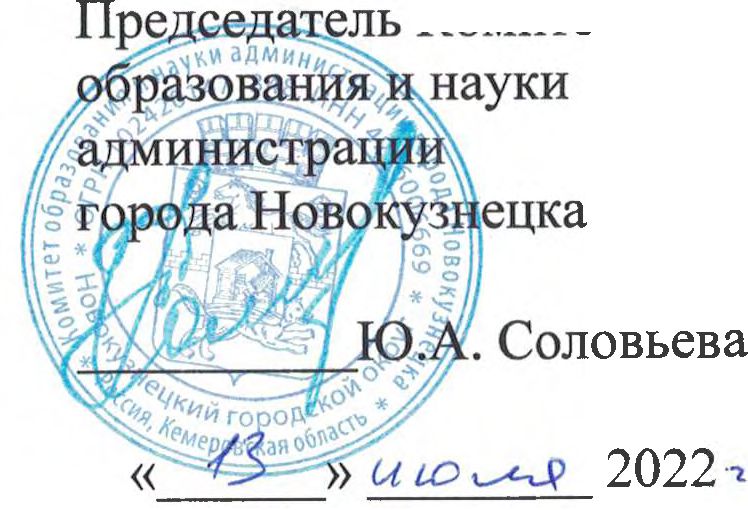 ПОЛОЖЕНИЕО ЗАКУПКЕ ТОВАРОВ, РАБОТ И УСЛУГ
для нуяед муниципального бюджетного учреждения "Комбинатпитания"(НОВАЯ РЕДАКЦИЯ)Новокузнецкий городской округ,2022.Термины и определения	4Глава 1. Общие положения	8Статья 1. Предмет и цели регулирования Положения	8Статья 2. Область применения Положения	9Глава 2. Организация закупочной деятельности	9Статья 3. Заказчик	9Глава 3. Порядок подготовки процедур закупки	9Статья 4. Планирование и информационное обеспечение закупок	9Статья 5. Управление закупочной деятельностью	10Статья 6. Комиссия по проведению закупок	11Глава 4. Участники закупки	12Статья 7. Требования, предъявляемые к участникам закупки	12Статья 8. Квалификационные требования	14Глава 5. Способы определения поставщиков (подрядчиков, исполнителей) ипорядоких осуществления	15Статья 9. Способы определения поставщиков (подрядчиков, исполнителей)	15Статья 10. Протоколы, составленные в ходе конкурентной закупки, по итогамконкурентнойзакупки	16Статья 11. Заключение договора по результатам проведения конкурентнойЗакупки, заключение договора с единственным поставщиком	18Статья 12. Особенности заключения договора по результатам электроннойпроцедуры	22Статья 13. Основания для признания конкурентных закупок несостоявшимися ипоследствия 	 24Глава 6. Обеспечение заявки на участие в закупке. Обеспечение исполнениядоговора	 25Статья 14. Обеспечение заявки на участие в закупке	25Статья 15. Обеспечение исполнения договора	27Глава 7. Требования к извещению о закупке, документации о закупке	27Статья 16. Общие требования к конкурентным закупкам	27Статья 17. Общие требования к содержанию извещения о закупке	29Статья 18. Общие требования к содержанию документации о закупке	32Глава 8. Особенности осуществления конкурентной закупки	33Статья 19. Конкурентная закупка в электронной форме. Функционирование электронной площадки для целей проведения такой закупки	33Статья 20. Особенности осуществления конкурентной закупки в электронной форме и функционирования электронной площадки для целей осуществления конкурентной закупки, участниками которой могут быть только субъекты малого и среднегопредпринимательства	35Глава 9. Порядок проведения конкурентных закупок и неконкурентных закупок... 50 Статья 21. Закупка у единственного поставщика (исполнителя, подрядчика) .... 50 Статья 21.1 Закупка у единственного поставщика (исполнителя, подрядчика) в электронномвиде	 54Статья 22. Конкурс в электронной форме	56Статья 22.1. Извещение о проведении конкурса в электронной форме	56Статья 22.2.Конкурсная документация	57Статья 22.3. Порядок подачи заявок на участие в конкурсе в электронной форме .57 Статья 22.4. Порядок рассмотрения и оценки первых частей заявок на участие в конкурсе вэлектронной форме	59Статья 22.5. Порядок подачи окончательных предложений о цене договора	60Статья 22.6. Порядок рассмотрения и оценки вторых частей заявок на участие вконкурсе вэлектронной форме	61Статья 22.7. Особенности проведения двухэтапного конкурса в электроннойформе	63Статья 22.8. Особенности проведения конкурса в электронной форме, в случае рассмотрения и оценки заявок, состоящих из одной части и подведения итогов такойзакупки	65Статья 23. Аукцион в электронной форме	67Статья 23.1. Извещение о проведении электронного аукциона	68Статья 23.2. Содержание аукционной документации	68Статья 23.3. Порядок подачи заявок на участие в электронном аукционе	68Статья 23.4. Порядок рассмотрения первых частей заявок на участие в электронномаукционе	72Статья 23.5. Порядок проведения электронного аукциона	73Статья 23.6. Порядок рассмотрения вторых частей заявок на участие в электронномаукционе	74Статья 23.7. Порядок проведения аукционного торга для определения победителя аукциона	76Статья 24. Проведение запроса котировок в электронной форме	77Статья 24.1. Требования, предъявляемые к проведению запроса котировок вэлектроннойформе 	77Статья 24.2. Порядок подачи заявки на участие в запросе котировок в электроннойформе	77Статья 24.3. Рассмотрение и оценка заявки на участие в запросе котировок вэлектронной форме	78Статья 25. Проведение запроса предложений в электронной форме	80Статья 25.1. Извещение и документация о проведении запроса предложений.... 80Статья 25.2. Требования, предъявляемые к заявке	80Статья 25.3. Рассмотрение и оценка заявок на участие в запросе предложений вэлектроннойформе 	81Статья 26 Запрос цен в электронной форме	83Статья 26.1. Извещение и документация о запросе цен в электронной форме .... 83Статья 26.2. Требования, предъявляемые к заявке	84Статья 26.3. Порядок подачи ценовых заявок	85Статья 26.4. Рассмотрение ценовых заявок, подведение итогов запроса цен вэлектроннойформе	85Статья 26.5. Порядок признания запроса цен в электронной форме несостоявшимся 86Глава 10. Изменение, расторжение, исполнение договора, отчетность заказчика 86Статья 27 Изменение, расторжение, пролонгация договора. Рамочный договор 86Статья 28. Исполнение договора	87Статья 29. Отчетность заказчика	88Статья 30. Рамочные договоры	89Глава 11. Предоставление Преимуществ 	90Статья 31. Предоставление Преимуществ при проведении процедур закупки.... 90Глава 12. Условия предоставления приоритета 	90Статья 32. Условия предоставления приоритета, предусмотренного ПостановлениемПравительства РФ от 16.09.2016 № 925	90Глава 13. Антидемпинговые меры	91Статья 33. Антидемпинговые меры	91Глава 14. Обжалование действий (бездействия) Заказчика и Комиссии по закупке	92Статья 34. Обжалование действий (бездействия) Заказчика и Комиссии по закупке	92Глава 15. Заключительные положения	93ПРИЛОЖЕНИЕ №1: ПРАВИЛА ОСУЩЕСТВЛЕНИЯ ОЦЕНКИ И СОПОСТАВЛЕНИЯ ЗАЯВОК НА УЧАСТИЕ В КОНКУРСЕ, ЗАПРОСЕПРЕДЛОЖЕНИЙ	94ПРИЛОЖЕНИЕ №2: Перечень дополнительных требований к участникам закупки отдельных видов товаров, работ, услуг, условия их применения и подтверждающейинформации и документов	97ПРИЛОЖЕНИЕ №3: Перечень товаров, работ, услуг, для которых применяются сроки оплаты, установленные Заказчиком.	106ПРИЛОЖЕНИЕ №4:	Перечень товаров, работ, услуг закупка которыхосуществляется у субъектов малого и среднего предпринимательства	115Термины и определенияАукцион - это форма торгов, при которой победителем аукциона, с которым заключается договор, признается лицо, заявка которого соответствует требованиям, установленным документацией о закупке, и которое предложило наиболее низкую цену договора путем снижения начальной (максимальной) цены договора, указанной в извещении о проведении аукциона, на установленную в документации о закупке величину (далее - "шаг аукциона").Договор - гражданско-правовой договор на поставку товаров, выполнение работ илиоказание услуг.Документация о закупке - комплект документов, содержащий полную информациюо предмете закупки, в том числе, требования к его безопасности, качеству, техническим, функциональным характеристикам (потребительским свойствам), к участникам закупки, правила проведения процедуры закупки, в том числе, правила подготовки, оформления и подачи заявки на участие в закупке участником закупки, правила выбора победителя закупки, а также условия заключаемого по результатам процедуры закупки договора, и иные, предусмотренные настоящим Положением требования.Единая информационная система (далее также - ЕИС) - совокупность информации, содержащейся в базах данных, информационных технологий и технических средств, обеспечивающих формирование, обработку, хранение такой информации, а также ее предоставление с использованием официального сайта ЕИС в сети Интернет (http://www.zakupki.gov.ru) для размещения информации о размещении заказов на поставкутоваров, выполнение работ, оказание услуг.Заказчик - МБУ «Комбинат питания».Закупка - совокупность действий заказчика в соответствии с требованиями Федерального закона от 18.07.2011 № 223-ФЗ «О закупках товаров, работ, услуг отдельными видами юридических лиц», направленных на заключение договоров для удовлетворения потребностей в товарах, работах, услугах, в том числе для целей коммерческого использования.Закупка в электронной форме (далее - электронная закупка) - закупка, проведение которой обеспечивается оператором электронной площадки на сайте в информационно-телекоммуникационной сети Интернет в порядке, установленном Положением, и в соответствии с Регламентом электронной площадки.Закупка малого объема в электронном виде (далее - ЗМО) - не конкурентная процедура, закупка у единственного поставщика в электронном виде, проведение которой обеспечивается оператором электронной площадки (далее -ЭП) на сайте в информационно-телекоммуникационной сети Интернет в порядке, установленном Положением, и в соответствии с Регламентом электронной площадки.Закрытые процедуры закупки - Закрытый конкурс, закрытый аукцион, закрытый запрос котировок, закрытый запрос предложений или иная конкурентная закупка, осуществляемая закрытым способом, проводится в случае, если сведения о такой закупке составляют государственную тайну, или если такая закупка осуществляется в рамках выполнения государственного оборонного заказа в целях обеспечения обороны и безопасности Российской Федерации в части заказов на создание, модернизацию, поставки, ремонт, сервисное обслуживание и утилизацию вооружения, военной и специальной техники, на разработку, производство и поставки космической техники и объектов космической инфраструктуры, или если координационным органом Правительства Российской Федерации в отношении такой закупки принято решение в соответствии с пунктом 2 или 3 части 8 статьи 3.1 Закона, или если в отношении такой закупки Правительством Российской Федерации принято решение в соответствии с частью 16 статьи 4 Закона (далее также - закрытая конкурентная закупка).Запрос котировок - это форма торгов, при которой победителем запроса котировок признается участник закупки, заявка которого соответствует требованиям, установленным извещением о проведении запроса котировок, и содержит наиболее низкую цену договора.Запрос предложений - это форма торгов, при которой победителем запроса предложений признается участник конкурентной закупки, заявка на участие, в закупке которого в соответствии с критериями, определенными в документации о закупке, наиболееполно соответствует требованиям документации о закупке и содержит лучшие условия поставки товаров, выполнения работ, оказания услуг.Запрос цен - это конкурентный способ закупки, при котором победителем запроса цен признается участник запроса цен, заявка которого соответствует всем требованиям, установленным в извещении и документации о проведении закупки, предложивший наиболее низкую цену договора.Закупка у единственного поставщика (подрядчика, исполнителя) - способ закупки, в результате которой Заказчиком заключается договор с поставщиком (подрядчиком, исполнителем) без проведения конкурентных способов закупок.Заявка на участие в закупке - комплект документов, содержащий предложение участника закупки, направленный по форме и в порядке, установленном документацией о закупке, в том числе в форме электронного документа.В настоящем Положении используются также иные термины и определения, не предусмотренные в настоящем перечне, подлежащие толкованию в соответствии с действующим законодательством Российской Федерации.Комиссия по проведению закупок - коллегиальный орган, создаваемый заказчикомдля определения поставщика (подрядчика, исполнителя) путем проведения конкурентных и неконкурентных закупок, предусмотренных настоящим Положением с целью заключения договора. Комиссия может быть постоянной или создаваемой в целях проведения отдельных процедур закупки.Конкурентная закупка - это закупка, соответствующая требованиям п. 3 ст. 3 ФЗ №223 и осуществляемая с соблюдением одновременно следующих условий:информация о конкурентной закупке сообщается заказчиком одним из следующихспособов:а)	путем размещения в единой информационной системе извещения об осуществлении конкурентной закупки, доступного неограниченному кругу лиц, с приложением документации о конкурентной закупке;б)	посредством направления приглашений принять участие в закрытой конкурентной закупке в случаях, которые предусмотрены статьей 3.5 Федерального закона № 223-ФЗ, с приложением документации о конкурентной закупке не менее чем двум лицам, которые способны осуществить поставки товаров, выполнение работ, оказание услуг, являющихся предметом такой закупки;обеспечивается конкуренция между участниками конкурентной закупки за право заключить договор с заказчиком на условиях, предлагаемых в заявках на участие в такой закупке, окончательных предложениях участников такой закупки;описание предмета конкурентной закупки осуществляется с соблюдениемтребований части 6.1 статьи 3 Федерального закона № 223-ФЗ.Конкурс - это форма торгов, при которой победителем конкурса признается участник конкурентной закупки, заявка на участие в конкурентной закупке, окончательное предложение которого соответствует требованиям, установленным документацией о конкурентной закупке, и заявка, окончательное предложение которого по результатам сопоставления заявок, окончательных предложений на основании указанных в документации о такой закупке критериев оценки содержит лучшие условия исполнения договора.Лот - определенная извещением о закупке и документацией о закупке продукция, закупаемая по одному конкурсу, аукциону, запросу котировок или запросу предложений, обособленная заказчиком в отдельную закупку в целях рационального и эффективного расходования денежных средств и развития добросовестной конкуренции.Муниципальное бюджетное учреждение «Комбинат питания» (далее -заказчик)- юридическое лицо, в интересах и за счет которого осуществляется закупка.Неконкурентная закупка - это закупка, условия осуществления которой не соответствуют условиям проведения конкурентной закупки. Способы неконкурентной закупки, в том числе закупка у единственного поставщика (исполнителя, подрядчика), устанавливаются положением о закупке.Переторжка - подача участниками закупки дополнительных предложений о снижении цены товаров, работ, услуг, в том числе о цене за единицу товара, работы, услуги,или сокращении сроков исполнения договора, или снижении размера аванса.Положение о закупке товаров, работ, услуг (далее - Положение) - Положение о закупке является документом, который регламентирует закупочную деятельность заказчика и должен содержать требования к закупке, в том числе порядок определения и обоснования начальной (максимальной) цены договора, цены договора, заключаемого с единственным поставщиком (исполнителем, подрядчиком), включая порядок определения формулы цены, устанавливающей правила расчета сумм, подлежащих уплате заказчиком поставщику (исполнителю, подрядчику) в ходе исполнения договора (далее - формула цены), определения и обоснования цены единицы товара, работы, услуги, определения максимального значения цены договора, порядок подготовки и осуществления закупок способами, указанными в частях 3.1 и 3.2 статьи 3 Федерального закона, порядок и условия их применения, порядок заключения и исполнения договоров, а также иные связанные с обеспечением закупки положения.Поставщик (подрядчик, исполнитель) - юридическое или физическое лицо, поставляющее товары, работы, услуги.Предварительный отбор (квалификационный отбор, отбор по дополнительным требованиям) - этап конкурентного способа закупки, который заключается в выявлении поставщиков (подрядчиков, исполнителей), допускаемых для участия в процедуре закупки, в соответствии с требованиями и критериями, установленными Заказчиком.Преимущества - предоставление при проведении процедур закупки, преимуществ вслучаях, определенных Правительством Российской Федерации.Процедура закупки - процесс определения поставщика (подрядчика, исполнителя) с целью заключить с ним договор поставки товаров (выполнения работ, оказания услуг) для удовлетворения потребностей Заказчика в соответствии с требованиями настоящего Положения и документации о закупке.Оператор электронной площадки - юридическое лицо, являющееся коммерческойорганизацией, созданное в соответствии с законодательством Российской6Федерации в организационно-правовой форме общества с ограниченной ответственностью или непубличного акционерного общества, в уставном капитале которых доля иностранных граждан, лиц без гражданства, иностранных юридических лиц либо количество голосующих акций, которыми владеют указанные граждане и лица, составляет не более чем двадцать пять процентов, которое владеет электронной площадкой, необходимыми для ее функционирования оборудованием и программнотехническими средствами и обеспечивает проведение конкурентных закупок в электронной форме в соответствии с положениями Федерального закона № 223-ФЗ. Правительство Российской Федерации вправе установить перечень операторов электронных площадок для проведения закупок и обеспечения документооборота в форме электронных документов, а также единые требования к электронным площадкам, их функционированию и операторам таких электронных площадок.Реестр недобросовестных поставщиков - реестр недобросовестных поставщиков, который ведется в соответствии с Федеральным законом от 18.07.2011 г. № 223-ФЗ «О закупках товаров, работ, услуг отдельными видами юридических лиц» и (или) реестр недобросовестных поставщиков, который ведется в соответствии с Федеральным законом от 05.04.2013 г. № 44-ФЗ «О контрактной системе в сфере закупок товаров, работ, услуг дляобеспечения государственных и муниципальных нужд».Совокупный годовой объем закупок Заказчика - общий объем финансового обеспечения на соответствующий финансовый год для осуществления Заказчиком закупок в соответствии с настоящим Положением, в том числе для оплаты договоров, заключенныхдо начала указанного финансового года и подлежащих оплате в указанном финансовом году.Субъекты малого и среднего предпринимательства - хозяйствующие субъекты (юридические лица и индивидуальные предприниматели), отнесенные в соответствии с условиями, установленными Федеральным законом от 24 июля 2007 года № 209-ФЗ «О развитии малого и среднего предпринимательства в Российской Федерации» (далее - Федеральный закон №	209-ФЗ), к малым предприятиям, в том числе кмикропредприятиям,и средним предприятиям.Участник закупки - любое юридическое лицо или несколько юридических лиц, выступающих на стороне одного участника закупки, независимо от организационноправовой формы, формы собственности, места нахождения и места происхождения капитала либо любое физическое лицо или несколько физических лиц, выступающих на стороне одного участника закупки, в том числе индивидуальный предприниматель или несколько индивидуальных предпринимателей, выступающих на стороне одного участниказакупки.Электронный документ - документированная информация, представленная в электронной форме, то есть в виде, пригодном для восприятия человеком с использованием электронных вычислительных машин, а также для передачи по информационно- телекоммуникационным сетям или обработки в информационных системах;В настоящем Положении используются также иные термины и определения, не предусмотренные в настоящем перечне, подлежащие толкованию в соответствии с действующим законодательством Российской Федерации.Глава 1. Общие положенияСтатья 1. Предмет и цели регулирования ПоложенияНастоящее Положение регламентирует закупочную деятельность Заказчика, осуществляемую в соответствии с Федеральным законом от 18.07.2011 г. № 223-ФЗ «О закупках товаров, работ, услуг отдельными видами юридических лиц» (далее - Федеральныйзакон № 223-ФЗ, ФЗ № 223), содержит требования к закупке, в том числе порядок определения и обоснования начальной (максимальной) цены договора, цены договора, заключаемого с единственным поставщиком (исполнителем, подрядчиком), включая порядок определения формулы цены, устанавливающей правила расчета сумм, подлежащих уплате заказчиком поставщику (исполнителю, подрядчику) в ходе исполнения договора (далее - формула цены), определения и обоснования цены единицы товара, работы, услуги, определения максимального значения цены договора».При закупке товаров, работ, услуг заказчик руководствуется Конституцией Российской Федерации, Гражданским кодексом Российской Федерации, Федеральным законом от № 223-ФЗ, Федеральным законом от 26.07.2006 № 135-ФЗ «О защите конкуренции» другими федеральными законами и иными нормативными правовыми актамиРоссийской Федерации, а также настоящим Положением.Цели регулирования настоящего Положения определены частью 1 статьи 1 Федерального закона № 223-ФЗ.При осуществлении закупочной деятельности заказчик руководствуется следующими принципами:информационная открытость закупки;равноправие, справедливость, отсутствие дискриминации и необоснованных ограничений конкуренции по отношению к участникам закупки;целевое и экономически эффективное расходование денежных средств на приобретение продукции и реализация мер, направленных на сокращение издержек заказчика;отсутствие ограничения допуска к участию в закупке путем установления неизмеримых требований к участникам закупки.Заказчик руководствуется Федеральном законом № 223-ФЗ при осуществлении на основании настоящего Положения закупок:а)	за счет средств, полученных в качестве дара, в том числе пожертвования (благотворительного пожертвования), по завещанию, грантов, передаваемых безвозмездно и безвозвратно гражданами и юридическими лицами, в том числе иностранными гражданами и иностранными юридическими лицами, а также международными организациями, субсидий (грантов), предоставляемых на конкурсной основе из соответствующих бюджетов бюджетной системы Российской Федерации, если условиями, определенными грантодателями, не установлено иное;б)	в качестве исполнителя по контракту в случае привлечения на основании договора в ходе исполнения данного контракта иных лиц для поставки товара, выполнения работы или оказания услуги, необходимых для исполнения предусмотренных контрактом обязательств данного учреждения;в)	за счет средств, полученных при осуществлении им иной приносящей доход деятельности от физических лиц, юридических лиц, в том числе в рамках, предусмотренных его учредительным документом основных видов деятельности (за исключением средств, полученных на оказание и оплату медицинской помощи по обязательному медицинскому страхованию).Статья 2. Область применения ПоложенияПоложение не регулирует отношения, установленные частью 4 статьи 1 Закона №223-ФЗ.Положение о закупке не распространяет свое действие на договорные отношения Заказчика, которые возникли до момента утверждения настоящего Положения, в течение всего срока действия таких отношений.В дополнение к настоящему Положению заказчиком могут разрабатываться организационно-распорядительные документы, связанные с закупками товаров, работ, услуг. При этом такие документы не должны противоречить настоящему Положению.Настоящее Положение, вносимые в него изменения, подлежат обязательному размещению в ЕИС не позднее, чем в течение 15 (пятнадцати) дней со дня утверждения и вступают в силу со дня их публикации в ЕИС.Глава 2. Организация закупочной деятельности Статья 3. ЗаказчикЗакупки товаров, работ, услуг осуществляются заказчиком на основании плана закупок, утвержденного не менее чем на один год.Заказчик вправе самостоятельно осуществлять процедуры закупки или передатьполномочия по их проведению специализированной организации.Заказчик вправе не размещать в ЕИС сведения о закупке товаров, работ, услуг, стоимость которых не превышает сто тысяч рублей.Глава 3. Порядок подготовки процедур закупкиСтатья 4. Планирование и информационное обеспечение закупокЗакупка осуществляется на основании плана закупок товаров, работ, услуг (далее - план закупки), утвержденного и размещенного заказчиком в ЕИС в порядке, предусмотренном постановлением Правительства Российской Федерации от 10.09.2012г. №908 «Об утверждении Положения о размещении в единой информационной системе информации о закупке».В случае возникновения при ведении ЕИС федеральным органом исполнительной власти, уполномоченным на ведение ЕИС, технических или иных неполадок, блокирующих доступ к ЕИС в течение более чем одного рабочего дня, информацию, подлежащую размещению в ЕИС в соответствии с Федеральным законом № 223-ФЗ и настоящим Положением, заказчик вправе разместить на сайте Заказчика с последующим размещением ее в ЕИС в течение одного рабочего дня со дня устранения технических или иных неполадок, блокирующих доступ к ЕИС.Формирование плана закупки, а также его размещение в ЕИС осуществляется заказчиком в соответствии с требованиями, установленными постановлением Правительства Российской Федерации от 17.09.2012 г. № 932 «Об утверждении Правил формирования плана закупки товаров (работ, услуг) и требований к форме такого плана».План закупки является основным плановым документом в сфере закупок. План закупки утверждается заказчиком не менее чем на один год с помесячной или поквартальной разбивкой. Не допускается проведение закупок без включения соответствующей закупки в план закупок, за исключением случаев, установленных частями 15 и 16 статьи 4 Федерального закона № 223-ФЗ.Изменения в план закупок.5.1. Заказчик вправе вносить изменения в план закупок в том числе в следующих случаях:изменения потребности в товарах (работах, услугах), в том числе сроков их приобретения, способа осуществления закупки и срока исполнения договора;при возникновении необходимости корректировки, исправления, уточнения внесенных ранее сведений в план закупок;отмены планируемой закупки;в иных случаях, установленных организационно-распорядительными документамиЗаказчика, связанными с закупками товаров, работ, услуг.Срок размещения плана закупки - в течение 10 календарных дней с даты утвержденияплана руководителем заказчика. Срок размещения информации о внесении изменений в план закупки - в течение 10 календарных дней с даты утверждения таких изменений руководителем заказчика.5.2. При осуществлении конкурентной закупки внесение изменений в план закупки осуществляется в срок не позднее размещения в единой информационной системе извещения об осуществлении конкурентной закупки, документации о конкурентной закупкеили вносимых в них изменений.План закупки и вносимые в него изменения утверждаются приказами руководителя учреждения, которые регистрируются и хранятся в отделе закупок.План закупки инновационной продукции, высокотехнологичной продукции и лекарственных средств утверждается и размещается заказчиком в ЕИС на период от 5 до 7 лет.Внесение изменений в План закупки инновационной продукции, высокотехнологичной продукции и лекарственных средств осуществляется в случаях, установленных в пунктах 1- 4 части 5 настоящей статьи.Размещение плана закупки в ЕИС осуществляется не позднее 31 декабря текущего календарного года. План закупки считается размещенным в ЕИС надлежащим образом после размещения структурированного вида плана закупки и (или) электронного вида плана закупки либо структурированного вида плана закупки и графического вида такого плана.Заказчик вправе не размещать в единой информационной системе следующие сведения:о закупке товаров, работ, услуг, стоимость которых не превышает сто тысячрублей.о закупке, связанной с заключением и исполнением договора купли-продажи, аренды (субаренды), договора доверительного управления государственным или муниципальным имуществом, иного договора, предусматривающего переход прав владения и (или) пользования в отношении недвижимого имущества.Статья 5. Управление закупочной деятельностьюРаспределение функций, связанных с осуществлением закупок, предусмотренных настоящим Положением, закрепляется (в соответствии со статьей 3 Положения) внутренними документами заказчика, в том числе: организационнораспорядительными, (приказами руководителя, положениями), т. п., а также, при необходимости, должностнымиинструкциями работников заказчика.Проведение процедур закупки осуществляется заказчиком в соответствии с планом закупки. Заявки на закупку товаров, работ, услуг должны готовиться с приложением необходимых документов о подлежащих закупке товарах, работах, услугах, а в случае наличия у Заказчика организационно-распорядительных документов Заказчика, связанных с закупками товаров, работ, услуг, - соответствовать такимдокументам.Заказчик готовит и утверждает документацию о закупке согласно требованиям настоящего Положения.В составе документации о закупке по конкурентным процедурам закупки должны быть представлены только документы, содержащие общедоступную информацию, разрешенную в установленном порядке для информационного обмена.Статья 6. Комиссия по проведению закупокДля определения поставщиков (подрядчиков, исполнителей) по результатам проведения конкурентных способов закупок заказчик создает комиссию по проведению закупок (далее - комиссия, конкурсная комиссия, аукционная комиссия, котировочная комиссия). Число членов комиссии по проведению закупок должно быть не менее чем три человека.Решение о создании комиссии принимается заказчиком до размещения в ЕИС извещения о закупке и документации о закупке или до направления приглашений к участиюв закрытых закупках. Состав комиссии утверждается приказом заказчика.В состав комиссии могут входить как сотрудники заказчика, так и иные лица, которые обладают специальными знаниями, относящимися к объекту закупки.В состав комиссии не включаются лица, лично заинтересованные в результатах закупки (в том числе представители участников закупки, подавших заявки на участие в процедуре закупки, состоящие в штате организаций, подавших указанные заявки), либо лица, на которых способны оказывать влияние участники закупки (в том числе лица, являющиеся участниками или акционерами этих организаций, членами их органов управления, их кредиторами), а также лица, состоящие в браке с физическими лицами, являющимися выгодоприобретателями, единоличными исполнительными органами хозяйственных обществ (директорами, генеральными директорами, управляющими, президентами и др.), членами коллегиального исполнительного органа хозяйственного общества, руководителями (директорами, генеральными директорами) учреждений или унитарных предприятий либо иными органами управления юридических лиц - участников закупки, либо являющиеся близкими родственниками (родственниками по прямой восходящей и нисходящей линии (родителями и детьми, дедушками, бабушками и внуками), полнородными и неполнородными (имеющими общих отца или мать) братьями и сестрами), усыновителями или усыновленными указанных физических лиц.Под выгодоприобретателями в настоящем Положении понимаются физические лица, владеющие напрямую или косвенно (через юридическое лицо или через несколько юридических лиц) более чем 10 процентами голосующих акций хозяйственного общества либо долей, превышающей 10 процентов в уставном капитале хозяйственного общества.В случае выявления таких лиц в составе комиссии заказчик принимает решение о внесении изменений в состав комиссии. Член комиссии, обнаруживший после подачи заявоксвою личную заинтересованность в результатах закупки, должен незамедлительно сообщить об этом председателю комиссии или лицу, его замещающему, а также иному лицу, который в таком случае может принять решение о принудительном отводе члена комиссии.Комиссия правомочна осуществлять свои функции, если на заседании комиссии присутствует не менее чем пятьдесят процентов общего числа ее членов. Члены комиссии должны быть своевременно уведомлены о месте, дате и времени проведения заседания комиссии.Решения комиссии принимаются простым большинством голосов от числа присутствующих на заседании членов. При равенстве голосов голос председателя является решающим. При голосовании каждый член комиссии имеет один голос. Голосование осуществляется открыто. Заочное голосование или голосование по доверенности не допускается.Проведение переговоров заказчиком, членами комиссий по проведению закупок с участником закупки в отношении заявок на участие в закупке, окончательных предложений,в том числе в отношении заявки, окончательного предложения, поданных таким участником, не допускается до выявления победителя указанного определения, за исключением случаев, предусмотренных Федеральным законом № 223-ФЗ.Регламент работы комиссии заказчик вправе определить внутренним нормативно- правовым актом, который не должен противоречить настоящему Положению.Глава 4. Участники закупкиСтатья 7. Требования, предъявляемые к участникам закупкиК участникам закупки предъявляются следующие обязательные требования:а)	соответствие требованиям, устанавливаемым в соответствии с законодательством Российской Федерации к лицам, осуществляющим поставки товаров (выполнение работ, оказание услуг), являющихся предметом закупки;б)	не проведение ликвидации участника закупки - юридического лица и отсутствие решения арбитражного суда о признании участника закупки - юридического лица или индивидуального предпринимателя несостоятельным (банкротом) и об открытии конкурсного производства;в)	не приостановление деятельности участника закупки в порядке, предусмотренном Кодексом Российской Федерации об административных правонарушениях, на дату подачи заявки на участие в закупке;г)	отсутствие у участника закупки недоимки по налогам, сборам, задолженности по иным обязательным платежам в бюджеты бюджетной системы Российской Федерации (за исключением сумм, на которые предоставлены отсрочка, рассрочка, инвестиционный налоговый кредит в соответствии с законодательством Российской Федерации о налогах и сборах, которые реструктурированы в соответствии с законодательством Российской Федерации, по которым имеется вступившее в законную силу решение суда о признании обязанности заявителя по уплате этих сумм исполненной или которые признаныбезнадежными к взысканию в соответствии с законодательством Российской Федерации о налогах и сборах) за прошедший календарный год, размер которых превышает 25 процентовбалансовой стоимости активов участника закупки, по данным бухгалтерской отчетности за последний отчетный период. Участник закупки считается соответствующим установленному требованию в случае, если им в установленном порядке подано заявление об обжаловании указанных недоимки, задолженности и решение по такому заявлению на дату рассмотрения заявки на участие в определении поставщика (подрядчика, исполнителя)не принято;д)	отсутствие у физического лица - участника закупки либо у руководителя, члена коллегиального исполнительного органа или главного бухгалтера юридического лица - участника закупки судимости за преступления в сфере экономики (за исключением лиц, у которых такая судимость погашена или снята), а также неприменение в отношении указанных физических лиц наказания в виде лишения права занимать определенные должности или заниматься определенной деятельностью, которые связаны с поставкой товара (выполнением работы, оказанием услуги), являющегося предметом12осуществляемойзакупки, и административного наказания в виде дисквалификации;е)	отсутствие между участником закупки и заказчиком конфликта интересов, под которым понимаются случаи, при которых руководитель заказчика или член комиссии состоит в браке с физическим лицом, являющимся выгодоприобретателем, единоличным исполнительным органом хозяйственного общества (директором, генеральным директором, управляющим, президентом и др.), членом коллегиального исполнительного органа хозяйственного общества, руководителем (директором, генеральным директором) учреждения или унитарного предприятия либо иным органом управления юридического лица - участника закупки, с физическим лицом, в том числе зарегистрированным в качестве индивидуального предпринимателя, - участником закупки либо является близким родственником (родственником по прямой восходящей и нисходящей линии (родителем и ребенком, дедушкой, бабушкой и внуком, внучкой), полнородным и неполнородным (имеющим общих отца или мать) братом или сестрой), усыновителем или усыновленным указанного физического лица;Заказчик вправе установить в документации о закупке требование об отсутствии сведений об участнике закупки в реестре недобросовестных поставщиков, который ведетсяв соответствии с Федеральным законом от 18.07.2011 г. № 223-ФЗ «О закупках товаров, работ, услуг отдельными видами юридических лиц» и (или) реестре, который ведется в соответствии с Федеральным законом от 05.04.2013 №44-ФЗ «О контрактной системе в сфере закупок товаров, работ, услуг для обеспечения государственных и муниципальных нужд» (далее - Реестр недобросовестных поставщиков).С учетом особенности закупки, к участникам могут устанавливаться иные требования, в том числе:а)	обладание участником закупки исключительными правами на результаты интеллектуальной деятельности, если в связи с исполнением договора заказчик приобретает права на такие результаты;б)	обладание участником закупки правами использования результата интеллектуальной деятельности в случаях, предусмотренных законодательством Российской Федерации;в)	юридическое лицо, физическое лицо (индивидуальный предприниматель) образовано и действует не менее одного года до даты подачи заявки на закупку;г)	иные необходимые для достижения целей закупки требования.К участникам закупки отдельных видов товаров, работ, услуг предъявляются дополнительные требования согласно Приложению №2 (далее - Перечень) к настоящему Положению, с учетом следующего:а)	к участникам конкурентной закупки устанавливаются дополнительные требования в случае если начальная максимальная цена договора составляет более 500 тыс. рублей;б)	соответствие участников закупки указанным требованиям подтверждается информацией и документами, предусмотренными Приложением №2 к настоящему Положению;в)	Перечень дополнительных требований применяется при осуществлении закупок товаров, работ, услуг для обеспечения государственных и муниципальных нужд, извещения об осуществлении которых размещены в единой информационной системе либо приглашения принять участие в определении поставщика (подрядчика, исполнителя) по которым направлены после дня принятия настоящего Перечня;В случае, если несколько юридических лиц, физических лиц (в том числе индивидуальных предпринимателей) выступают на стороне одного участника закупки,требования, установленные заказчиком в документации о закупке к участникам закупки, предъявляются к каждому из указанных лиц в отдельности.Участниками закупки не могут быть:аффилированные с заказчиком лица, имеющие непосредственную организационно- правовую или финансовую зависимость от заказчика, выраженную в форме актов учредительства, финансового участия, холдинга, если только не будет доказано, что отсутствует достаточная степень общности собственности и/или организационно-правовогоустройства, позволяющая заказчику влиять на управление и принятие решений такого аффилированного лица и осуществлять контроль за его деятельностью;юридические и физические лица, которые были привлечены заказчиком для оказания услуг по организации процедур закупки, а также их дочерние структуры.Статья 8. Квалификационные требованияК участникам закупки заказчик вправе предъявить следующие квалификационные требования в зависимости от предмета закупки:а)	наличие финансовых, материальных средств (ресурсов), необходимых для надлежащего и своевременного выполнения условий договора;б)	положительная деловая репутация, наличие опыта осуществления поставок (выполнения работ, оказания услуг);в)	иные требования (при необходимости) указанные заказчиком в извещении озакупке или иной закупочной документации.При установлении требований, указанных в части 1 статьи 8 настоящего Положения, заказчиком может быть использован порядок подтверждения соответствия участников закупки указанным требованиям, информацией и документами, предусмотренными Приложением №2 к настоящему Положению.Не допускается предъявлять к участникам закупки, к закупаемым товарам, работам, услугам, а также к условиям исполнения договора требования и осуществлять оценку и сопоставление заявок на участие в закупке по критериям и в порядке, которые не указаны в документации о закупке. Требования, предъявляемые к участникам закупки, к закупаемым товарам, работам, услугам, а также к условиям исполнения договора, критерии и порядок оценки и сопоставления заявок на участие в закупке, установленные заказчиком,применяются в равной степени ко всем участникам закупки, к предлагаемым ими товарам, работам, услугам, к условиям исполнения договора.Комиссия по закупкам отказывает участнику закупки в допуске к участию в процедуре закупки в следующих случаях:выявлено несоответствие участника хотя бы одному из требований, перечисленных в п. 7.1 настоящего Положения;участник закупки и (или) его заявка не соответствуют иным требованиям документации о закупке или настоящего Положения;участник закупки не представил документы, необходимые для участия в процедуре закупки;в представленных документах или в заявке указаны недостоверные сведения об участнике закупки и (или) о товарах, работах, услугах; в случае установления недостоверности информации, содержащейся в документах, представленных участником конкурентной закупки, Закупочная Комиссия обязана отстранить такого участника от участия в конкурентной закупке на любом этапе его проведения.участник закупки не предоставил обеспечение заявки на участие в закупке, если такое обеспечение предусмотрено документацией о закупке.14Если выявлен хотя бы один из фактов, указанных в п. 4.1 настоящего Положения, комиссия по закупкам обязана отстранить участника от процедуры закупки на любом этапе ее проведения до момента заключения договора.В случае выявления фактов, предусмотренных в п. 4.1, в момент рассмотрения заявок информация об отказе в допуске участникам отражается в протоколе рассмотрения заявок. При этом указываются основания отказа, факты, послужившие основанием для отказа, и обстоятельства выявления таких фактов.Если факты, перечисленные в п. 4.1, выявлены на ином этапе закупки, комиссия по закупкам составляет протокол отстранения от участия в процедуре закупки.В него включается информация, указанная в п. 1 раздела 10 настоящего Положения, а также:сведения о месте, дате, времени составления протокола;фамилии, имена, отчества, должности членов комиссии по закупкам;наименование (для юридического лица), фамилия, имя, отчество (для физического лица), ИНН/КПП/ОГРН/ОГРНИП (при наличии), местонахождение, почтовый адрес, контактный телефон участника;основание для отстранения в соответствии с п. 4.1 Положения;обстоятельства, при которых выявлен факт, указанный в п. 4.1 Положения.Глава 5. Способы определения поставщиков (подрядчиков, исполнителей) и порядок их осуществленияСтатья 9. Способы определения поставщиков (подрядчиков, исполнителей)Заказчик осуществляет закупку следующими способами:Конкурентные закупки:Путем проведения торгов:конкурс в электронной формеаукцион в электронной формезапрос котировок в электронной формезапрос предложений в электронной формеБез проведения торгов:запрос цен в электронной формеНеконкурентные закупки:закупка у единственного поставщика (исполнителя, подрядчика).Закупка у единственного поставщика (исполнителя, подрядчика) в электронном виде.Конкурс, аукцион, запрос предложений, запрос цен в электронной форме применяются при закупке любой продукции без ограничения суммы закупки. Запрос котировок может иметь ограничение суммы закупки в соответствии с настоящим положением. Выбор способа закупки определяется заказчиком индивидуально для каждой закупки.Процедура запроса цен в электронной форме, запроса предложений и запроса котировок не являются публичным конкурсом и не регулируются статьями 1057-1061 Части II Гражданского кодекса Российской Федерации. Процедура запроса цен в электронной форме не является формой торгов и ее проведение не регулируется статьями 447-449 Части I Гражданского кодекса Российской Федерации. Таким образом, процедура запроса цен в электронной форме не накладывает на заказчика соответствующего объема гражданско-правовых обязательств по обязательномузаключению договора с победителем запроса цен в электронной форме или иным его участником. Заказчик вправе на любом этапе отказаться от проведения конкурентной закупки, до наступления даты и времени окончания срока подачи заявок на участие в такой закупке. Решение об отмене конкурентной закупки размещается в единой информационной системе в день принятия этого решения.В случае если установлено требование обеспечения заявок на участие в запросе цен, заказчик возвращает участникам закупки денежные средства, внесенные в качестве обеспечения заявок в течение срока, установленного настоящим Положением.При проведении процедур закупки какие-либо переговоры заказчика с участником закупки не допускаются в случае, если в результате таких переговоров создаются преимущественные условия для участия в закупке и (или) условия для разглашения конфиденциальной информации.При осуществлении закупки товара, в том числе поставляемого заказчику при выполнении закупаемых работ, оказании закупаемых услуг, в договор при его заключении включается информация о стране происхождения товара. При осуществлении закупки у единственного поставщика (подрядчика, исполнителя) договор заключается в порядке, установленном настоящим Положением.Порядок проведения конкурентной закупки в электронной форме регулируется ст. 3.3 Закона № 223-ФЗ, настоящим Положением в части, не противоречащей указанной норме, регламентам, правилам проведения процедур, установленным оператором электронной площадки и соглашением, заключенным между Заказчиком и оператором электронной площадки.Статья 10. Протоколы, составленные в ходе конкурентной закупки, по итогам конкурентной закупкиПротокол, составляемый в ходе осуществления конкурентной закупки (по результатам этапа конкурентной закупки), должен содержать следующие сведения:дата подписания протокола;количество поданных на участие в закупке (этапе закупки) заявок, а также дата и время регистрации каждой такой заявки;результаты рассмотрения заявок на участие в закупке (в случае, если этапом закупки предусмотрена возможность рассмотрения и отклонения таких заявок) с указаниемв том числе:а)	количества заявок на участие в закупке, которые отклонены;б)	оснований отклонения каждой заявки на участие в закупке с указанием положений документации о закупке или извещения о проведении запроса котировок, которым несоответствует такая заявка;результаты оценки заявок на участие в закупке с указанием итогового решения комиссии по осуществлению закупок о соответствии таких заявок требованиям документации о закупке, а также о присвоении таким заявкам значения по каждому из предусмотренных критериев оценки таких заявок (в случае, если этапом конкурентной закупки предусмотрена оценка таких заявок);причины, по которым конкурентная закупка признана несостоявшейся, в случае еепризнания таковой;иные сведения. в случае, если необходимость их указания в протоколе предусмотрена положением о закупке.Протокол, составленный по итогам конкурентной закупки (далее - итоговый протокол), должен содержать следующие сведения:дата подписания протокола;количество поданных заявок на участие в закупке, а также дата и время регистрации каждой такой заявки;наименование (для юридического лица) или фамилия, имя, отчество (при наличии)(для физического лица) участника закупки, с которым планируется заключить договор (в случае, если по итогам закупки определен ее победитель), в том числе единственного участника закупки, с которым планируется заключить договор;порядковые номера заявок на участие в закупке, окончательных предложений участников закупки в порядке уменьшения степени выгодности содержащихся в них условий исполнения договора, включая информацию о ценовых предложениях и (или) дополнительных ценовых предложениях участников закупки. Заявке на участие в закупке, окончательному предложению, в которых содержатся лучшие условия исполнениядоговора, присваивается первый номер. В случае, если в нескольких заявках на участие в закупке, окончательных предложениях содержатся одинаковые условия исполнения договора, меньший порядковый номер присваивается заявке на участие в закупке, окончательному предложению, которые поступили ранее других заявок на участие в закупке, окончательных предложений, содержащих такие же условия;результаты рассмотрения заявок на участие в закупке, окончательных предложений (если документацией о закупке, извещением об осуществлении закупки на последнем этапе проведения закупки предусмотрены рассмотрение таких заявок, окончательных предложений и возможность их отклонения) с указанием в том числе:а)	количества заявок на участие в закупке, окончательных предложений, которые отклонены;оснований отклонения каждой заявки на участие в закупке, каждого окончательного предложения с указанием положений документации о закупке, извещения о проведении запроса котировок, которым не соответствуют такие заявка, окончательное предложение;б)	результаты оценки заявок на участие в закупке, окончательных предложений (еслидокументацией о закупке на последнем этапе ее проведения предусмотрена оценка заявок, окончательных предложений) с указанием решения комиссии по осуществлению закупок о присвоении каждой такой заявке, каждому окончательному предложению значения покаждому из предусмотренных критериев оценки таких заявок (в случае, если этапом закупки предусмотрена оценка таких заявок);причины, по которым закупка признана несостоявшейся, в случае признания ее таковой;иные сведения в случае, если необходимость их указания в протоколе предусмотрена положением о закупках.В случае если закупка признана несостоявшейся, то Итоговым протоколом может считаться тот, на каком этапе такая закупка признается несостоявшейся и который содержитсведения, предусмотренные частью 2 настоящей статьи.Протоколы, указанные в частях 1 и 2 настоящей статьи, подписываются присутствующими на заседании членами комиссии и заказчиком и размещается в ЕИС не позднее 3 (трех) дней с даты подписания указанных протоколов.Протоколы, составляемые в ходе осуществления конкурентной закупки, а также по итогам конкурентной закупки, заявки на участие в конкурентной закупке, окончательные предложения участников конкурентной закупки, документация о конкурентной закупке, извещение о проведении конкурентной закупки, изменения, внесенные в документацию о конкурентной закупке, разъяснения положений документации о конкурентной закупке хранятся заказчиком не менее трех лет.Статья 11. Заключение договора по результатам проведения конкурентной закупки; заключение договора с единственным поставщикомЗаказчик, в течение 5 (пяти) дней со дня подписания итоговых протоколов по каждому виду конкурентных закупок, указанных в настоящем Положении, направляет победителю закупки или единственному участнику закупки, заявка которого признана соответствующей требованиям документации о закупке, проект договора, который составляется путем включения условий исполнения договора, предложенных победителем закупки в заявке на участие в закупке, в проект договора, прилагаемый к документации о закупке.Победитель, а также единственный участник закупки, заявка которого признана соответствующей требованиям документации о закупке, в течение 5 (пяти) дней со дня получения проекта договора должен подписать и вернуть заказчику подписанный договор. В случае, если победитель в течение указанного срока не вернул заказчику подписанный договор, и/или не предоставил обеспечение исполнения договора (в случае, если заказчиком, было установлено требование обеспечения исполнения договора), то он признается уклонившимся от заключения договора. В случае если победитель закупки признан уклонившимся от заключения договора, заказчик вправе обратиться в суд с иском о требовании о понуждении победителя закупки заключить договор, а также о возмещении убытков, причиненных уклонением от заключения договора,В случае, если победитель закупки признан уклонившимся от заключения договора,заказчик вправе заключить договор с участником процедуры, заявке которого присвоен второй номер. Участник закупки в течение 5 (пяти) дней со дня получения проекта договорадолжен подписать и вернуть заказчику подписанный договор. В случае, если участник, заявке которого присвоен второй номер, не вернул заказчику подписанный договор, и/или не предоставил обеспечение исполнения договора (в случае, если заказчиком, было установлено требование обеспечения исполнения договора), то он признается уклонившимся от заключения договора. В случае уклонения участника, заявке на участие, взакупке которого присвоен второй номер, от заключения договора заказчик вправе обратиться в суд с исковым требованием о понуждении такого участника заключить договор, а также о возмещении убытков, причиненных уклонением от заключения договора, или принять решение о признании конкурентной закупки несостоявшейся.В документации может быть предусмотрен иной срок заключения договора.Договор по результатам конкурентной закупки заключается не ранее чем через десять дней и не позднее чем через двадцать дней с даты размещения в единой информационной системе итогового протокола, составленного по результатам конкурентной закупки. В случае необходимости одобрения органом управления заказчика в соответствии с законодательством Российской Федерации заключения договора или в случае обжалования в антимонопольном органе действий (бездействия) заказчика, комиссии по осуществлению конкурентной закупки, оператора электронной площадки договор должен быть заключен не позднее чем через пять дней с даты указанного одобрения или с даты вынесения решения антимонопольного органа по результатам обжалования действий (бездействия) заказчика, комиссии по осуществлению конкурентной закупки,оператора электронной площадки.Договор заключается на условиях, указанных в поданной участником закупки, с которым заключается договор, заявке на участие в закупке и в документации о закупке. Призаключении договора цена такого договора не может превышать начальную (максимальную) цену договора, указанную в извещении о проведении закупки.18В случае уклонения участников закупки, указанных в пункте 2 и 3 настоящей статьи от подписания договора, сведения о таких участниках включаются в Реестр недобросовестных поставщиков в порядке, установленном Постановлением Правительства от 22.11.2012 г. №1211 «О ведении реестра недобросовестных поставщиков, предусмотренного Федеральным законом «О закупках товаров, работ, услуг отдельными видами юридических лиц».В случае если заказчиком было установлено требование обеспечения исполнения договора, договор заключается только после предоставления участником закупки, с которым заключается договор, обеспечения исполнения договора в порядке и размере, указанном в документации. В договор включается условие о порядке, сроках и способах предоставления обеспечения исполнения договора, если соответствующее требование установлено Заказчиком в документации о закупке, а также срок и условия возврата обеспечения.В течение 3 (трех) рабочих дней со дня заключения договора заказчик вносит в порядке, установленном Постановлением Правительства Российской Федерации от 31.10.2014 № 1132 «О порядке ведения реестра договоров, заключенных заказчиками по результатам закупки» информацию и документы, установленные названным Постановлением Правительства Российской Федерации в реестр договоров. Если в договорбыли внесены изменения, заказчик вносит в реестр договоров такие информацию и документы, в отношении которых были внесены изменения в порядке, установленном названным Постановлением Правительства Российской Федерации.В случае если при заключении и исполнении договора изменяются количество, объем, цена закупаемых товаров, работ, услуг или сроки исполнения договора по сравнениюс указанными в итоговом протоколе, не позднее чем в течение 10 (десяти) дней со дня внесения изменений в договор в ЕИС размещается информация об изменении договора с указанием измененных условий.Изменение существенных условий договора, заключенного по результатам конкурентной закупки либо закрытой закупки, осуществленной конкурентным способом, при его исполнении возможно в случаях, предусмотренных законодательством РоссийскойФедерации.При исполнении договора по согласованию заказчика с поставщиком допускаетсяпоставка товара, качество, технические и функциональные характеристики (потребительские свойства) которого являются улучшенными по сравнению с таким качеством и такими характеристиками товара, указанными в договоре. При этом цена договора не увеличивается и критерии определения лучших характеристик и качества товара заказчик самостоятельно определяет и согласовывает их с поставщиком.В договор включается обязательное условие осуществления заказчиком приемки поставляемых товаров, выполняемых работ, оказываемых услуг на соответствие их количества, комплектности, объема и качества требованиям, установленным в договоре. Проверку соответствия качества поставляемых товаров, выполняемых работ, оказываемых услуг требованиям, установленным договором, заказчик вправе осуществлять своими силами или привлекать независимых экспертов.Заказчик вправе отказаться от заключения договора в следующих случаях:если на любом этапе до заключения договора выяснилось, что участник закупки не соответствует требованиям, предъявляемым к участникам закупки настоящим Положениеми документации о закупке;если на любом этапе до заключения договора выяснилось, что участник закупки представил недостоверную информацию о своем соответствии указанным требованиям, а также недостоверные сведения в заявке на участие в закупке;19в иных случаях, в том числе в случае заключения договора по основанию и впорядке, предусмотренном пунктом 19 части 1.1. статьи 21 настоящего Положения.В случае отказа от заключения договора необходимо:оформить протокол отказа от заключения договора;вернуть участнику денежные средства, перечисленные в качестве обеспечения исполнения договора.Договор с единственным поставщиком заключается в следующем порядке. Заказчик передает единственному поставщику три экземпляра проекта договора (по одному для заказчика и единственного поставщика, третий экземпляр для МБУ ЦБ КоиН) с согласованными сторонами условиями. Единственный поставщик передает Заказчику подписанные и скрепленные печатью (при наличии) три экземпляра проекта договора не позднее чем через пять дней со дня его получения от Заказчика. Заказчик возвращает поставщику подписанный и заверенный печатью (при наличии) один экземпляр договора не позднее чем через пять дней со дня его получения.Протокол разногласий. Если участник закупки, с которым заключается договор согласно настоящему Положению, получив проект договора, предусмотренный для заключения договора, обнаружит в его тексте неточности, технические ошибки, опечатки, несоответствие условиям, которые были предложены в заявке этого участника закупки, он оформляет протокол разногласий. Протокол разногласий составляется в письменной форме. Он должен содержать следующие сведения: 1) место, дату и время составления протокола; 2) наименование предмета закупки и номер закупки; 3) положения договора, в которых, по мнению участника закупки, содержатся неточности, технические ошибки, опечатки, несоответствие условиям, предложенным в заявке данного участника. Подписанный участником закупки протокол в тот же день направляется Заказчику. Протокол в отношении соответствующего договора может быть направлен Заказчику не более чем один раз. Заказчик рассматривает протокол разногласий в течение двух рабочих дней со дня его получения от участника закупки. Если замечания участника закупки учтены полностью или частично, Заказчик вносит изменения в проект договора и повторно направляет его участнику. Вместе с тем Заказчик вправе направить участнику закупки договор в первоначальном варианте и отдельный документ с указанием причин, по которым в принятии замечаний участника закупки, содержащихся в протоколе разногласий, отказано. В случае, когда по результатам учета замечаний изменяются количество, объем, цена закупаемых товаров, работ, услуг или сроки исполнения договора по сравнению с указанными в протоколе, составленном по результатам закупки, информация об этом размещается в ЕИС. Участник закупки, с которым заключается договор, в течение пяти дней со дня его получения подписывает договор в окончательной редакции Заказчика, скрепляет его печатью (при наличии) и возвращает Заказчику. В случае проведения конкурентной закупки в электронной форме направление протокола разногласий Заказчику и дальнейший обмен документами между поставщиком и Заказчиком в части подписания договора может осуществляются с использованием программно-аппаратных средств электронной площадки.Признание участника закупки уклонившимся от заключения договора.Участник закупки признается уклонившимся от заключения договора в случае,когда: 1) не представил подписанный договор (отказался от заключения договора) в редакции Заказчика в срок, определенный настоящим Положением; 2) не предоставил обеспечение исполнения договора в срок, установленный документацией (извещением) о закупке, или предоставил с нарушением условий, указанных в документации (извещении) о закупке, если требование о предоставлении такого обеспечения было предусмотрено документацией о закупке и проектом договора; 3) участник закупки признается уклонившимся от заключения договора в случае предъявления встречных требований по условиям договора, за исключением протокола разногласий, составленного с соблюдением требований извещения.Не позднее одного рабочего дня, следующего за днем, когда установлены факты, предусмотренные в п. 19.1. настоящего Положения, Заказчик составляет протокол о признании участника уклонившимся от заключения договора. В протоколе должны быть отражены следующие сведения: 1) место, дата и время составления протокола; 2) наименование лица, которое уклонилось от заключения договора; 3) факты, на основании которых лицо признано уклонившимся от заключения договора. Протокол составляется в одном экземпляре, подписывается Заказчиком в день его составления. Протокол размещается в ЕИС не позднее чем через три дня со дня подписания.В случае, когда участник закупки признан победителем закупки, но отстранен от участия в ней, признан уклонившимся или отказался от заключения договора, договор заключается с участником конкурса, запроса предложений, заявке которого присвоен второй номер, либо с участником аукциона, предложение о цене которого является следующим после предложения победителя, в следующем порядке. В проект договора, прилагаемый к извещению о проведении закупки и документации, включаются реквизиты участника конкурса или запроса предложений, заявке которого присвоен второй номер, либо участника аукциона, запроса котировок, предложение которого о цене является следующим после предложения победителя, условия исполнения договора, предложенные таким участником. В течение пяти дней со дня размещения в ЕИС протокола об отказе от заключения договора Заказчик передает участнику конкурса или запроса предложений, заявке которого присвоен второй номер, либо участнику аукциона, запроса котировок, предложение которого о цене является следующим после предложения победителя, оформленный проект договора в 3 (трех) экземплярах по одному для участника и заказчика, третий экземпляр для МБУ «ЦБ КоИН». Указанный участник закупки в течение % (пяти) дней со дня получения проекта договора подписывает, скрепляет печатью (при наличии) и возвращает Заказчику три экземпляра проекта договора и предоставляет документ, подтверждающий внесение обеспечения исполнения договора в соответствии с требованиями документации о закупке. Заказчик не ранее чем через 10 дней и не позднее чем через 20 дней с даты размещения в ЕИС итогового протокола закупки подписывает договор, скрепляет его печатью (при наличии) и возвращает один экземпляр участнику, с которым подписывается договор. Договор по результатам осуществления конкурентной закупки в электронной форме заключается в указанном порядке и сроки с учетом особенностей документооборота в электронной форме с использованием программноаппаратных средств электронной площадки и подписывается электронной подписью лиц, имеющих право действовать от имени соответственно участника такой закупки, заказчика.Исполнение договораИсполнение договора включает в себя комплекс мер, реализуемых после заключения договора и направленных на достижение целей осуществления закупки путем взаимодействия Заказчика с Поставщиком в соответствии с гражданским законодательством и настоящим Положением, в том числе:приемку поставленного товара, выполненной работы (ее результатов), оказанной услуги, а также отдельных этапов поставки товара, выполнения работы, оказания услуги (далее - отдельный этап исполнения договора), предусмотренных договором;оплату Заказчиком поставленного товара, выполненной работы (ее результатов), оказанной услуги, а также отдельных этапов исполнения договора;взаимодействие Заказчика с Поставщиком при изменении, расторжении, применении мер ответственности и совершении иных действий в случае нарушения Поставщиком или Заказчиком условий контракта.Информация и документы об исполнении, расторжении договора размещаются в Реестре договоров в Единой информационной системы в течение десяти дней со дня исполнения, изменения или расторжения договора.За просрочку исполнения обязательства Заказчиком по условиям договора может быть начислена неустойка (штраф, пени) за каждый день просрочки исполнения обязательства, начиная со дня, следующего за днем истечения срока его исполнения, установленного договором. Размер неустойки (штраф, пени) должен составлять не более 1/300 ключевой ставки Банка России на день уплаты. Конкретный размер неустойки (штраф, пени) или порядок ее расчета должен быть указан в договоре. Заказчик освобождается от уплаты неустойки (штрафа, пеней), если докажет, что просрочка исполнения обязательства произошла вследствие обстоятельств непреодолимой силы или по вине поставщика.В договор включается обязательное условие об ответственности поставщика (исполнителя, подрядчика) за неисполнение или ненадлежащее исполнение обязательства, предусмотренного договором. Если поставщиком просрочено исполнение обязательства либо это обязательство ненадлежаще исполнено, Заказчик вправе потребовать уплаты неустойки (штрафа, пеней). Неустойка (штраф, пени) начисляется за каждый день просрочки исполнения обязательства, предусмотренного договором, начиная со дня, следующего за днем истечения срока его исполнения, установленного договором. Размер неустойки должен составлять не менее 1/300 ключевой ставки ЦБ РФ на день уплаты неустойки (штрафа, пеней). Поставщик освобождается от уплаты неустойки (штрафа, пеней), если докажет, что ненадлежащее исполнение обязательства или просрочка его исполнения произошли вследствие обстоятельств непреодолимой силы или по вине Заказчика.С учетом особенностей предмета закупки в договоре могут устанавливаться иные меры ответственности за нарушение его условий.В договор включается обязательное условие о порядке и способах его расторжения. Расторжение договора допускается по соглашению сторон, по решению суда и в одностороннем порядке по основаниям, предусмотренным Гражданским кодексом РФ.Статья 12. Особенности заключения договора по результатам электронной процедуры.По результатам электронной процедуры договор заключается с победителем электронной процедуры, а в случаях, предусмотренных настоящим Положением, с иным участником этой процедуры, заявка которого на участие в этой процедуре признана соответствующей требованиям, установленным документацией и (или) извещением о закупке.В течение пяти дней с даты размещения в единой информационной системе протоколов, составленных по итогам конкурентной закупки, заказчик размещает в единой информационной системе и на электронной площадке с использованием единой информационной системы без своей подписи проект договора, который составляется путем включения в проект договора, прилагаемый к документации или извещению о закупке, цены договора, предложенной участником закупки, с которым заключается договор, либо предложения о цене за право заключения договора, информации о товаре (товарном знаке и(или) конкретных показателях товара), иной информации, указанной взаявке, окончательном предложении участника электронной процедуры.В течение пяти дней с даты размещения заказчиком в единой информационной системе проекта договора победитель электронной процедуры подписывает усиленной электронной подписью указанный проект договора, размещает на электронной площадке подписанный проект договора и документ, подтверждающий предоставление обеспечения исполнения договора, если данное требование установлено в извещении и (или) документации о закупке, либо размещает протокол разногласий, предусмотренный частью 4 настоящей статьи.В течение пяти дней с даты размещения заказчиком в единой информационной системе проекта договора победитель электронной процедуры, с которым заключается договор, в случае наличия разногласий по проекту договора, размещенному в соответствии с частью 2 настоящей статьи, размещает на электронной площадке протокол разногласий, подписанный усиленной электронной подписью лица, имеющего право действовать отимени победителя электронной процедуры. Указанный протокол может быть размещен на электронной площадке в отношении соответствующего договора не более чем один раз. Приэтом победитель электронной процедуры, с которым заключается договор, указывает в протоколе разногласий замечания к положениям проекта договора, не соответствующим документации и (или) извещению о закупке и своей заявке на участие в электронной процедуре, с указанием соответствующих положений данных документов.В течение трех рабочих дней с даты размещения победителем электронной процедуры на электронной площадке в соответствии с частью 4 настоящей статьи протокола разногласий заказчик рассматривает протокол разногласий и без своей подписи размещает в единой информационной системе и на электронной площадке с использованием единой информационной системы доработанный проект договора либо повторно размещает в единой информационной системе и на электронной площадке проект договора с указаниемв отдельном документе причин отказа учесть полностью или частично содержащиеся в протоколе разногласий замечания победителя электронной процедуры. При этом размещение в единой информационной системе и на электронной площадке заказчиком проекта договора с указанием в отдельном документе причин отказа учесть полностью иличастично содержащиеся в протоколе разногласий замечания победителя допускается при условии, что такой победитель разместил на электронной площадке протокол разногласийв соответствии с частью 18 настоящей статьи.В течение трех рабочих дней с даты размещения заказчиком в единой информационной системе и на электронной площадке документов, предусмотренных частью 5 настоящей статьи, победитель электронной процедуры размещает на электроннойплощадке проект договора, подписанный усиленной электронной подписью лица, имеющего право действовать от имени такого победителя, а также документ и (или) информацию в соответствии с частью 3 настоящей статьи, подтверждающие предоставление обеспечения исполнения договора и подписанные усиленной электронной подписью указанного лица.В течение трех рабочих дней с даты размещения на электронной площадке проекта договора, подписанного усиленной электронной подписью лица, имеющего право действовать от имени победителя электронной процедуры, и предоставления таким победителем соответствующего требованиям извещения о проведении закупки, документации о закупке обеспечения исполнения договора заказчик обязан разместить в единой информационной системе и на электронной площадке с использованием единой информационной системы договор, подписанный усиленной электронной подписьюлица, имеющего право действовать от имени заказчика.С момента размещения в единой информационной системе предусмотренного частью 7 настоящей статьи и подписанного заказчиком договора он считается заключенным.Договор может быть заключен не ранее чем через десять дней с даты размещения вединой информационной системе протоколов, составленных по итогам конкурентной закупки.Договор заключается на условиях, указанных в документации и (или) извещении о закупке, заявке победителя электронной процедуры, по цене, предложенной победителем.В случае, если победитель электронной процедуры признан уклонившимся от заключения договора, заказчик вправе заключить договор с участником такой процедуры, заявке которого присвоен второй номер. Этот участник признается победителем такой процедуры, и в проект договора, прилагаемый к документации и (или) извещению о закупке, заказчиком включаются условия исполнения данного договора, предложенные этим участником. Проект договора должен быть направлен заказчиком этому участнику в срок, не превышающий пяти дней с даты признания победителя такой процедуры уклонившимсяот заключения договора.Участник электронной процедуры, признанный победителем электронной процедуры в соответствии с частью 11 настоящей статьи, обязан подписать проект договора или разместить предусмотренный частью 4 настоящей статьи протокол разногласий впорядке и сроки, которые предусмотрены настоящей статьей. Одновременно с подписанным договором этот победитель обязан предоставить обеспечение исполнения договора, если установление требования обеспечения исполнения договора предусмотрено извещением и (или) документацией о закупке.Статья 13. Основания для признания конкурентных закупокнесостоявшимисяОснования для признания аукциона в любой форме несостоявшимся:на момент окончания подачи заявок на участие в аукционе подана только одна заявкаучастника закупки или не подано ни одной заявки;на этапе рассмотрения первых частей заявок участников, комиссией принято решение об отказе в допуске всех участников закупки или о допуске только одного участника;на этапе проведения аукционного торга подано только одно ценовое предложение или не подано ни одного ценового предложения;на этапе рассмотрения вторых частей заявок участников, комиссией принято решение об отказе в допуске всех участников закупки или о допуске только одного участника;на этапе рассмотрения заявок комиссией принято решение об отказе в допуске всехучастников закупки или о допуске только одного участника (в случае проведения аукционного торга после рассмотрения заявок участников);иные случаи.В случае признания аукциона в любой форме несостоявшимся, Заказчик имеетправо:Заключить договор с единственным участником такой закупки, который соответствует всем требованиям документации о закупке и настоящего Положения, при этом цена заключаемого договора не может превышать начальную (максимальную) ценудоговора, установленную в документации о закупке, но может быть меньше по соглашениюмежду Заказчиком и таким участником.Заключить договор с единственным поставщиком (исполнителем, подрядчиком), при этом, начальная (максимальная) цена договора, количество товара, объем выполняемых работ, оказываемых услуг, срок исполнения договора и иные условия исполнения договора не могут быть изменены в пользу поставщика (исполнителя, подрядчика).Провести иную конкурентную закупку, при этом, любые условия могут быть изменены.Основания для признания конкурентных закупок несостоявшимися, кроме аукциона в любой форме:на момент окончания подачи заявок на участие в закупке подана только одна заявкаучастника закупки или не подано ни одной заявки;на этапе рассмотрения первых частей заявок участников закупки, комиссией принято решение об отказе в допуске всех участников закупки или о допуске только одногоучастника;на этапе рассмотрения вторых частей заявок участников закупки, комиссией принято решение об отказе в допуске всех участников закупки или о допуске только одногоучастника;иные случаи.В случае признания конкурентных закупок несостоявшимися, кроме аукциона влюбой форме, Заказчик имеет право:заключить договор с единственным участником такой закупки, который соответствует всем требованиям документации о закупке и настоящего Положения, при этом цена заключаемого договора не может превышать начальную (максимальную) цену договора, установленную в документации о закупке, но может быть равной цене договора, предложенной таким участником конкурентной закупки, или иной, по соглашению между Заказчиком и таким участником;заключить договор с единственным поставщиком (исполнителем, подрядчиком), при этом, начальная (максимальная) цена договора, количество товара, объем выполняемых работ, оказываемых услуг, срок исполнения договора и иные условия исполнения договора не могут быть изменены в пользу поставщика (исполнителя, подрядчика);провести иную конкурентную закупку, при этом, любые условия могут быть изменены.Глава 6. Обеспечение заявки на участие в закупке. Обеспечение исполнения договораСтатья 14. Обеспечение заявки на участие в закупкеОбеспечение заявки не устанавливается, если НМЦД не превышает 1 000 000 (одного миллиона) рублей.Заказчик имеет право установить в документации о конкурентной закупке требование об обеспечении заявки, если НМЦД превышает 5 000 000 (пять миллионов) рублей. При этом в извещении о проведении закупки и документации о закупке Заказчиком должен бытьуказан размер обеспечения заявок.Размер обеспечения заявки составляет не более 5% процентов от начальной (максимальной) цены договора (цены лота).Способ обеспечения: банковская гарантия, внесение денежных средств, иной предусмотренный Гражданским кодексом Российской Федерации способ обеспечения заявки, за исключением проведения закупки в соответствии со статьей 3.4 Федерального закона № 223-ФЗ.Обеспечение заявки путем перечисления денежных средств производится в соответствии с установленными требованиями в извещении о проведении закупки, документации о закупке. В случае, если закупка осуществляется в электронной форме, порядок внесения и возврата денежных средств устанавливается оператором электронной площадки.В случае если установлено требование обеспечения заявки на участие в процедуре закупки заказчик возвращает денежные средства, внесенные в качестве обеспечения заявокна участие в закупке, в течение 10 (десяти) рабочих дней со дня:размещения заказчиком извещения об отказе от проведения процедуры закупки - участникам закупки, подавшим заявки;поступления уведомления об отзыве заявки на участие в процедуре закупки до момента окончания срока подачи заявок - участникам закупки, подавшим заявки;подписания протокола о результатах закупки - участникам закупки, подавшим заявки после окончания срока их приема, участнику закупки, подавшему заявку и не допущенному к участию в закупке, участникам закупки, которые участвовали, но не стали победителями закупки, кроме участника закупки, заявке которого был присвоен второй номер;заключения договора - победителю закупки;заключения договора с победителем закупки - участнику закупки, заявке на участие, в закупке которого присвоен второй номер;признания закупки несостоявшейся - единственному участнику закупки, заявка которого была признана комиссией несоответствующей требованиям Положения, извещения о проведении закупки, документации о закупке;заключения договора с участником, подавшим единственную заявку на участие в закупке, соответствующую требованиям Положения, документации о закупке -такому участнику;заключения договора с единственным допущенным к участию в закупке участником - такому участнику.В случае уклонения или отказа победителя закупки от заключения договора денежные средства, внесенные в качестве обеспечения заявки на участие в закупке, не возвращаются и удерживаются в пользу заказчика.В случае непредставления или предоставления с нарушением условий, установленных Федеральным законом № 223-ФЗ, до заключения договора заказчику обеспечения исполнения договора (в случае, если в извещении об осуществлении закупки, документации о закупке установлены требования обеспечения исполнения договора и срок его предоставления до заключения договора) денежные средства, внесенные в качестве обеспечения заявки на участие в закупки, не возвращаются и удерживаются в пользузаказчика.В случае уклонения или отказа участника закупки, заявке на участие, в закупке которого присвоен второй номер, от заключения договора, денежные средства, внесенные в качестве обеспечения заявки на участие в закупке, не возвращаются и удерживаются в пользу заказчика.В случае уклонения или отказа участника закупки, подавшего единственную заявку на участие в закупке, соответствующую требованиям извещения о проведении закупки, документации о конкурентной закупке и признанного участником закупки отзаключения договора, денежные средства, внесенные в качестве обеспечения заявки на участие в закупке, не возвращаются и удерживаются в пользу заказчика.В случае уклонения или отказа единственного допущенного комиссией участника закупки от заключения договора денежные средства, внесенные в качестве обеспечения заявки на участие в закупке, не возвращаются и удерживаются в пользу заказчика.Статья 15. Обеспечение исполнения договораЗаказчик вправе установить в документации о конкурентной закупке требование об обеспечении исполнения договора, заключаемого по результатам проведения конкурентной процедуры закупки, размер которого может составлять от 5% до 30% начальной (максимальной) цены договора (цены лота).Исполнение договора может обеспечиваться предоставлением банковской гарантии, выданной банком, независимой гарантией или внесением денежных средств на указанный заказчиком счет, на котором в соответствии с законодательством Российской Федерации учитываются операции со средствами, поступающими заказчику. Способ обеспечения исполнения договора определяется участником закупки, с которым заключается договор, самостоятельно, если иное не установлено в документации о закупке. Срок действия банковской/независимой гарантии должен превышать срок действия договора не менее чем на один месяц.Договор заключается после предоставления участником закупки, с которым заключается договор, обеспечения исполнения договора.В случае непредоставления участником закупки, с которым заключается договор, обеспечения исполнения договора в срок, установленный для заключения договора, такой участник считается уклонившимся от заключения договора.Срок возврата заказчиком поставщику (подрядчику, исполнителю) денежных средств, внесенных в качестве обеспечения исполнения договора, составляет 30 (тридцать) календарных дней с момента полного исполнения поставщиком (подрядчиком,исполнителем) своих обязательств, если иное не установлено в проекте договора. В случае расторжения договора по соглашению сторон срок возврата заказчиком поставщику (подрядчику, исполнителю) денежных средств, внесенных в качестве обеспечения исполнения договора, составляет 30 (тридцать) календарных дней с даты подписания соглашения о расторжении. В случае отказа от заключения договора срок возврата заказчиком поставщику (подрядчику, исполнителю) денежных средств, внесенных в качестве обеспечения исполнения договора, составляет 30 (тридцать) календарных дней с даты подписания протокола отказа от заключения договора.В ходе исполнения договора поставщик (подрядчик, исполнитель) вправе предоставить заказчику обеспечение исполнения договора, уменьшенное на размер выполненных обязательств, предусмотренных договором, взамен ранее предоставленного обеспечения исполнения договора. При этом может быть изменен способ обеспечения исполнения договора.Глава 7. Требования к извещению о закупке, документации о закупкеСтатья 16. Общие требования к конкурентным закупкамПри проведении закупки конкурентным способом информация о закупке сообщается заказчиком неограниченному кругу лиц путем размещения в ЕИС извещения о проведении такой закупки, документации о такой закупке, за исключением случаев, когда сведения о такой закупке не подлежат размещению в ЕИС в соответствии с частями15 и 16статьи 4 Федерального закона № 223-ФЗ.Извещение о проведении закупки конкурентным способом (далее - конкурентная закупка) размещается заказчиком в ЕИС в сроки, установленные в настоящем Положении.Изменения, вносимые в извещение об осуществлении конкурентной закупки, документацию о конкурентной закупке, разъяснения положений документации о конкурентной закупке размещаются заказчиком в ЕИС в порядке, установленном Постановлением Правительства РФ от 10.09.2012 г. №2 908 «Об утверждении Положения о размещении единой информационной системе информации о закупке» не позднее чем в течение трех дней со дня принятия решения о внесении указанных изменений, предоставления указанных разъяснений. В случае внесения изменений в извещение об осуществлении конкурентной закупки, документацию о конкурентной закупке срок подачизаявок на участие в такой закупке должен быть продлен таким образом, чтобы с даты размещения в ЕИС указанных изменений до даты окончания срока подачи заявок на участиев такой закупке оставалось не менее половины срока подачи заявок на участие в такой закупке, установленного положением о закупке для данного способа закупки.Любой участник конкурентной закупки вправе направить заказчику в порядке, предусмотренном ч. 2 ст. 3.2. Федерального закона № 223-ФЗ и положением о закупке, запрос о даче разъяснений положений извещения об осуществлении закупки и (или) документации о закупке.В течение трех рабочих дней с даты поступления запроса, указанного в части 4 настоящей статьи, заказчик осуществляет разъяснение положений документации о конкурентной закупке и размещает их в единой информационной системе с указанием предмета запроса, но без указания участника такой закупки, от которого поступил указанный запрос. При этом заказчик вправе не осуществлять такое разъяснение в случае, если указанный запрос поступил позднее чем за три рабочих дня до даты окончания срока подачи заявок на участие в такой закупке.Разъяснения положений документации о конкурентной закупке не должны изменять предмет закупки и существенные условия проекта договораДля проведения конкурентной закупки (за исключением запроса котировок) заказчик разрабатывает и утверждает документацию о конкурентной закупке, которая размещается в ЕИС вместе с извещением о конкурентной закупке и проектом договора, и включает в себя сведения, предусмотренные настоящим Положением.Если последний день срока размещения протоколов, изменений в извещение, документацию, разъяснений, составляемых в ходе конкурентной закупки, приходится на нерабочий день, днем окончания срока размещения в соответствии со статьей 193 Гражданского кодекса Российской Федерации считается ближайший следующий за ним рабочий день.Заказчик вправе отменить конкурентную закупку по одному и более предмету закупки (лоту) до наступления даты и времени окончания срока подачи заявок на участие вконкурентной закупке. Решение об отмене конкурентной закупки размещается в единой информационной системе в день принятия этого решения.В соответствии со статьей 191 Гражданского кодекса Российской Федерации течение срока, определенного периодом времени, начинается на следующий день после календарной даты или наступления события, которыми определено его начало.По истечении срока отмены конкурентной закупки в соответствии с частью 9 настоящей статьи и до заключения договора заказчик вправе отменить определение поставщика (исполнителя, подрядчика) только в случае возникновения обстоятельств непреодолимой силы в соответствии с гражданским законодательством.Статья 17. Общие требования к содержанию извещения о закупкеИзвещение о закупке, является неотъемлемой частью документации о закупке. Сведения, содержащиеся в извещении о закупке, должны соответствовать сведениям, содержащимся в документации о закупке.В извещении о закупке должны быть указаны, в том числе, следующие сведения:способ осуществления закупки;наименование, место нахождения, почтовый адрес, адрес электронной почты, номер контактного телефона заказчика;предмет договора с указанием количества поставляемого товара, объема выполняемых работ, оказываемых услуг, а также краткое описание предмета закупки в соответствии с частью 6.1 статьи 3 Федерального закона №°223-ФЗ (при необходимости);место поставки товара, выполнения работ, оказания услуг;сведения о начальной (максимальной) цене договора, либо формула цены и максимальное значение цены договора, либо цена единицы товара, работы, услуги и максимальное значение цены договора;срок, место и порядок предоставления документации о закупке, размер, порядок исроки внесения платы, взимаемой заказчиком за предоставление документации, если такая плата установлена заказчиком, за исключением случаев предоставления документации в форме электронного документа;порядок, дата начала, дата и время окончания срока подачи заявок на участие в закупке (этапах конкурентной закупки) и порядок подведения итогов конкурентной закупки(этапов конкурентной закупки);адрес электронной площадки в информационно-телекоммуникационной сети «Интернет» (при осуществлении конкурентной закупки);иные сведения, определенные положением о закупке.В случае проведения многолотовой закупки в отношении каждого лота в извещении о закупке отдельно указываются предмет, сведения о начальной (максимальной) цене, срокии иные условия закупки.добавить Порядок определения и обоснования начальной (максимальной) цены договора, цены договора, заключаемого с единственным поставщиком (исполнителем, подрядчиком)Начальная (максимальная) цена договора, цена договора, заключаемого с единственным поставщиком (исполнителем, подрядчиком), определяется и обосновывается заказчиком посредством применения одного или нескольких следующих методов:метод сопоставимых рыночных цен (анализа рынка);тарифный метод;проектно-сметный метод;затратный метод.Метод сопоставимых рыночных цен (анализа рынка) заключается в установлении начальной (максимальной) цены договора, цены договора, заключаемого с единственным поставщиком (исполнителем, подрядчиком), на основании информации о рыночных ценах (далее - «ценовая информация») идентичных товаров, работ, услуг, планируемых к закупкам, или при их отсутствии - однородных товаров, работ, услуг.В целях применения метода сопоставимых рыночных цен (анализа рынка) может использоваться общедоступная ценовая информация о товарах, работах, услугах, информация о ценах товаров, работ, услуг, полученная по запросу заказчика у нескольких поставщиков (исполнителей, подрядчиков), осуществляющих поставкиидентичных либо однородных товаров, работ, услуг, планируемых к закупкам, а также информация о ценах товаров, работ, услуг, содержащаяся в государственной статистической отчетности, в реестре договоров и иных источниках информации, информация о ценах производителей, общедоступных результатах изучения рынка, результатах исследований рынка, проведенных по инициативе заказчика. При этом иными источниками информации являются в том числе официальные сайты поставщиков (исполнителей, подрядчиков).Начальная (максимальная) цена договора методом сопоставимых рыночных цен (анализа рынка) определяется по формуле:НМЦД = ^*Е"=1Щ, где:v - количество (объем) закупаемого товара (работы, услуги), в случае расчета начальной цены единицы товара, работы, услуги v = 1;n - количество источников ценовой информации, используемых в расчете; i - номер источника ценовой информации;Ц - цена единицы товара, работы, услуги, представленная в источнике с номером i.В целях эффективности использования денежных средств заказчик вправе исходить из необходимости достижения заданных результатов с использованием наименьшего объема средств (экономности) и определить начальную (максимальную) цену договора на основании наименьшей ценовой информации.Цена договора, заключаемого с единственным поставщиком (подрядчиком, исполнителем), за исключением случаев заключения договоров в соответствии с пп.19. п. 1.1. ч.1 ст.21 Положения, должна соответствовать наименьшей ценовой информации.Идентичными признаются:товары, имеющие одинаковые характерные для них основные признаки (функциональные, технические, качественные, а также эксплуатационные характеристики). При определении идентичности товаров могут учитываться, в частности, страна происхождения и производитель. Незначительные различия во внешнем виде товаров могут не учитываться;работы, услуги, обладающие одинаковыми характерными для них основными признаками (качественными характеристиками), в том числе реализуемые с использованием одинаковых методик, технологий, подходов, выполняемые (оказываемые) подрядчиками, исполнителями с сопоставимой квалификацией.Однородными признаются:товары, которые, не являясь идентичными, имеют сходные характеристики и состоят из схожих компонентов, что позволяет им выполнять одни и те же функции и (или) быть коммерчески взаимозаменяемыми. При определении однородности товаров учитываются их качество, репутация на рынке, страна происхождения;работы, услуги, которые, не являясь идентичными, имеют сходные характеристики, что позволяет им быть коммерчески и (или) функционально взаимозаменяемыми. При определении однородности работ, услуг учитываются их качество, репутация на рынке, а также вид работ, услуг, их объем, уникальность и коммерческая взаимозаменяемость.Для получения ценовой информации в отношении товара, работы, услуги для определения начальной (максимальной) цены договора, цены договора, заключаемого с единственным поставщиком (исполнителем, подрядчиком), заказчик может обращаться к разным источникам информации, перечисленным в настоящем пункте. При этом для обоснования такой цены договора заказчик использует не менее двух цен товара, работы,30услуги, предлагаемых различными поставщиками (исполнителями, подрядчиками).Метод сопоставимых рыночных цен (анализа рынка) является приоритетным для определения и обоснования начальной (максимальной) цены договора, цены договора, заключаемого с единственным поставщиком (исполнителем, подрядчиком).Тарифный метод применяется заказчиком, если в соответствии с законодательством Российской Федерации цены закупаемых товаров, работ, услуг для обеспечения нужд заказчика подлежат государственному регулированию или установлены правовыми актами. В этом случае начальная (максимальная) цена договора, цена договора, заключаемого с единственным поставщиком (исполнителем, подрядчиком), определяется по регулируемым ценам (тарифам) на товары, работы, услуги.Проектно-сметный метод применяется при определении и обосновании начальной (максимальной) цены договора, цены договора, заключаемого с единственным поставщиком (исполнителем, подрядчиком), выполнения работ, для которых разработана и утверждена в соответствии с законодательством Российской Федерации проектная документация (включающая сметную стоимость работ), в том числе на строительство, реконструкцию, снос, капитальный ремонт объекта капитального строительства, текущий ремонт зданий, строений, сооружений, помещений.Затратный метод заключается в определении начальной (максимальной) цены договора, цены договора, заключаемого с единственным поставщиком (исполнителем, подрядчиком), как суммы произведенных затрат и обычной для определенной сферы деятельности прибыли. При этом учитываются обычные в подобных случаях прямые и косвенные затраты на производство или приобретение и (или) реализацию товаров, работ, услуг, затраты на транспортировку, хранение, страхование и иные затраты.В случае невозможности применения для определения начальной (максимальной) цены договора, цены договора, заключаемого с единственным поставщиком (исполнителем, подрядчиком), методов, указанных в пункте 9.1 Положения, заказчик вправе применить иные методы. В этом случае в обоснование начальной (максимальной) цены договора, цены договора, заключаемого с единственным поставщиком (исполнителем, подрядчиком), заказчик обязан включить обоснование невозможности применения указанных методов.Обоснование начальной (максимальной) цены договора, цены договора, заключаемого с единственным поставщиком (исполнителем, подрядчиком), должно содержать:методы определения начальной (максимальной) цены договора, цены договора, заключаемого с единственным поставщиком (исполнителем, подрядчиком);подробный расчет начальной (максимальной) цены договора, цены договора, заключаемого с единственным поставщиком (исполнителем, подрядчиком);иные документы и информацию с целью дополнения сведений о начальной (максимальной) цене договора, цене договора, заключаемого с единственным поставщиком (исполнителем, подрядчиком), на усмотрение заказчика.Формула цены, устанавливающая правила расчета сумм, подлежащих уплате заказчиком поставщику (исполнителю, подрядчику) в ходе исполнения договора, указывается заказчиком в извещении и (или) документации о закупке с учетом специфики предмета закупки, за исключением случаев, если такая формула установлена законодательством Российской Федерации.В случае если количество поставляемых товаров, объем подлежащих выполнению работ, оказанию услуг невозможно определить либо в закупке указывается31формула цены, устанавливающая правила расчета сумм, подлежащих уплате заказчиком поставщику (исполнителю, подрядчику) в ходе исполнения договора, заказчик определяет начальную цену единицы (сумму цен единиц) товара, работы, услуги, максимальное значение цены договора, а также обосновывает начальную цену единицы товара, работы, услуги в соответствии с настоящим разделом.При этом условия Положения, касающиеся применения начальной (максимальной) цены договора, в том числе для расчета размера обеспечения заявки или обеспечения исполнения договора, применяются к максимальному значению цены договора.Статья 18. Общие требования к содержанию документации о закупкеВ документации о закупке должны быть указаны сведения, определенные настоящим Положением, в том числе:требования к безопасности, качеству, техническим характеристикам, функциональным характеристикам (потребительским свойствам) товара, работы, услуги, к размерам, упаковке, отгрузке товара, к результатам работы, установленные заказчиком и предусмотренные техническими регламентами в соответствии с законодательством Российской Федерации о техническом регулировании, документами, разрабатываемыми и применяемыми в национальной системе стандартизации, принятыми в соответствии с законодательством Российской Федерации о стандартизации, иные требования, связанные с определением соответствия поставляемого товара, выполняемой работы, оказываемой услуги потребностям заказчика. Если заказчиком в документации о закупке не используются установленные в соответствии законодательством Российской Федерации о техническом регулировании, законодательством Российской Федерации о стандартизации требования к безопасности, качеству, техническим характеристикам, функциональным характеристикам (потребительским свойствам) товара, работы, услуги, к размерам, упаковке, отгрузке товара, к результатам работы, в документации о закупке должно содержаться обоснование необходимости использования иных требований, связанных с определением соответствия поставляемого товара, выполняемой работы, оказываемой услуги потребностям заказчика;требования к содержанию, форме, оформлению и составу заявки на участие в закупке;требования к описанию участниками такой закупки поставляемого товара, которыйявляется предметом конкурентной закупки, его функциональных характеристик (потребительских свойств), его количественных и качественных характеристик, требованияк описанию участниками такой закупки выполняемой работы, оказываемой услуги, которые являются предметом конкурентной закупки, их количественных и качественных характеристик;место, условия и сроки (периоды) поставки товара, выполнения работы, оказания услуги;сведения о начальной (максимальной) цене договора, либо формула цены и максимальное значение цены договора, либо цена единицы товара, работы, услуги и максимальное значение цены договора;форма, сроки и порядок оплаты товара, работы, услуги;порядок формирования цены договора (цены лота) с учетом или без учета расходов на перевозку, страхование, уплату таможенных пошлин, налогов и других обязательных платежей;порядок, дата начала, дата и время окончания срока подачи заявок на участие взакупке (этапах конкурентной закупки) и порядок подведения итогов такой закупки (этаповтакой закупки);требования к участникам такой закупки;требования к участникам такой закупки и привлекаемым ими субподрядчикам, соисполнителям и (или) изготовителям товара, являющегося предметом закупки, и переченьдокументов, представляемых участниками такой закупки для подтверждения их соответствия указанным требованиям, в случае закупки работ по проектированию, строительству, модернизации и ремонту особо опасных, технически сложных объектов капитального строительства и закупки товаров, работ, услуг, связанных с использованием атомной энергии;формы, порядок, дата и время окончания срока предоставления участникам такойзакупки разъяснений положений документации о закупке;дата рассмотрения предложений участников такой закупки и подведения итогов такой закупки;критерии оценки и сопоставления заявок на участие в такой закупке;порядок оценки и сопоставления заявок на участие в такой закупке;описание предмета такой закупки в соответствии с частью 6.1 статьи 3 Федерального закона № 223-ФЗ;иные сведения, определенные настоящим положением о закупке.Проект договора является неотъемлемой частью документации о закупке.К документации о конкурентной закупке по решению заказчика могут прилагатьсяиные документы и приложения.В случае проведения многолотовой конкурентной закупки в отношении каждого лота в документации о закупке отдельно указываются предмет, сведения о начальной (максимальной) цене, сроки и иные условия закупки.С момента размещения в ЕИС извещения, документации о проведении закупки заказчиком любое заинтересованное лицо может бесплатно скачать документацию с ЕИС. Предоставление заказчиком документации в письменной форме не осуществляется.Предоставление документации до размещения в ЕИС извещения о проведении конкурентной закупки не допускается.Глава 8. Особенности осуществления конкурентной закупкиСтатья 19. Конкурентная закупка в электронной форме. Функционирование электронной площадки для целей проведения такой закупкиПри осуществлении конкурентной закупки в электронной форме направление участниками такой закупки запросов о даче разъяснений положений извещения об осуществлении конкурентной закупки и (или) документации о конкурентной закупке, размещение в единой информационной системе таких разъяснений, подача участниками конкурентной закупки в электронной форме заявок на участие в конкурентной закупке в электронной форме, окончательных предложений, предоставление комиссии по осуществлению конкурентных закупок доступа к указанным заявкам, сопоставление ценовых предложений, дополнительных ценовых предложений участников конкурентной закупки в электронной форме, формирование проектов протоколов, составляемых в соответствии с Федеральным законом № 223-ФЗ, обеспечиваются оператором электроннойплощадки на электронной площадке.Под оператором электронной площадки понимается являющееся коммерческой организацией юридическое лицо, созданное в соответствии с законодательством Российской Федерации в организационно-правовой форме общества с ограниченной33ответственностью или непубличного акционерного общества, в уставном капитале которыхдоля иностранных граждан, лиц без гражданства, иностранных юридических лиц либо количество голосующих акций, которыми владеют указанные граждане и лица, составляет не более чем двадцать пять процентов, владеющее электронной площадкой, в том числе необходимыми для ее функционирования оборудованием и программнотехническими средствами (далее также - программно-аппаратные средства электронной площадки), и обеспечивающее проведение конкурентных закупок в электронной форме в соответствии с положениями Федерального закона № 223-ФЗ. Функционирование электронной площадки осуществляется в соответствии с правилами, действующими на электронной площадке, и соглашением, заключенным между заказчиком и оператором электронной площадки, с учетом положений настоящей статьи.Участнику конкурентной закупки в электронной форме для участия в конкурентной закупке в электронной форме необходимо получить аккредитацию на электронной площадке в порядке, установленном оператором электронной площадки.Обмен между участником конкурентной закупки в электронной форме, заказчикоми оператором электронной площадки информацией, связанной с получением аккредитации на электронной площадке, осуществлением конкурентной закупки в электронной форме, осуществляется на электронной площадке в форме электронных документов.Электронные документы участника конкурентной закупки в электронной форме, заказчика, оператора электронной площадки должны быть подписаны усиленной квалифицированной электронной подписью (далее - электронная подпись) лица, имеющего право действовать от имени соответственно участника конкурентной закупки в электронной форме, заказчика, оператора электронной площадки.Информация, связанная с осуществлением конкурентной закупки в электронной форме, подлежит размещению в порядке, установленном Федеральным законом № 223- ФЗ. В течение одного часа с момента размещения такая информация должна быть размещена в единой информационной системе и на электронной площадке. Такая информация должна быть доступна для ознакомления без взимания платы.В течение одного часа с момента размещения в единой информационной системе извещения об отказе от осуществления конкурентной закупки в электронной форме, изменений, внесенных в извещение об осуществлении конкурентной закупки в электронной форме, документацию о такой закупке, разъяснений положений документации о такой закупке, запросов заказчиков о разъяснении положений заявки на участие в конкурентной закупке в электронной форме оператор электронной площадки размещает указанную информацию на электронной площадке, направляет уведомление об указанных изменениях, разъяснениях всем участникам конкурентной закупки в электронной форме, подавшим заявки на участие в ней, уведомление об указанных разъяснениях также лицу, направившему запрос о даче разъяснений положений документации о конкурентной закупке, уведомление об указанных запросах о разъяснении положений заявки участника такой закупки заказчикам по адресам электронной почты, указанным этими участниками при аккредитации на электронной площадке или этим лицом при направлении запроса.При направлении оператором электронной площадки заказчику электронных документов, полученных от участника конкурентной закупки в электронной форме, до подведения результатов конкурентной закупки в электронной форме оператор электронной площадки обязан обеспечить конфиденциальность информации об этом участнике, за исключением случаев, предусмотренных Федеральным законом № 223-ФЗ.При осуществлении конкурентной закупки в электронной форме проведение переговоров заказчика с оператором электронной площадки и оператора электронной площадки с участником конкурентной закупки в электронной форме не допускается в случае, если в результате этих переговоров создаются преимущественные условия для участия в конкурентной закупке в электронной форме и (или) условия для разглашения конфиденциальной информации.Оператором электронной площадки обеспечивается конфиденциальность информации:о содержании заявок на участие в конкурентной закупке в электронной форме, окончательных предложений до момента открытия к ним доступа заказчику в сроки, установленные извещением об осуществлении конкурентной закупки в электронной форме,документацией о конкурентной закупке в электронной форме;о содержании ценовых предложений участников конкурентной закупки в электронной форме, за исключением проведения аукциона в электронной форме, а также дополнительных ценовых предложений (если подача дополнительных ценовых предложений предусмотрена извещением об осуществлении конкурентной закупки в электронной форме и документацией о конкурентной закупке в электронной форме) до формирования итогового протокола. Сопоставление ценовых предложений осуществляется с использованием программно-аппаратных средств электронной площадки при формировании итогового протокола.Участник конкурентной закупки в электронной форме, подавший заявку на участие в такой закупке, вправе отозвать данную заявку либо внести в нее изменения не позднее даты окончания срока подачи заявок на участие в такой закупке, направив об этом уведомление оператору электронной площадки.Оператор электронной площадки обязан обеспечить непрерывность осуществления конкурентной закупки в электронной форме, неизменность подписанных электронной подписью электронных документов, надежность функционирования программных и технических средств, используемых для осуществления конкурентной закупки в электронной форме, равный доступ участников конкурентной закупки в электронной форме к участию в ней. За нарушение указанных требований оператор электронной площадки несет ответственность в соответствии с законодательством Российской Федерации.Статья 20. Особенности осуществления конкурентной закупки в электронной форме и функционирования электронной площадки для целей осуществления конкурентной закупки, участниками которой могут быть только субъекты малого и среднего предпринимательства.1. Закупки у СМСП осуществляются Заказчиком в соответствии с требованиями Федерального закона № 223-ФЗ, Положения об особенностях участия субъектов малого и среднего предпринимательства в закупках товаров, работ, услуг отдельными видами юридических лиц, годовом объеме таких закупок и порядке расчета указанного объема, утвержденным постановлением Правительства Российской Федерации от 11.12.2014 № 1352 «Об особенностях участия субъектов малого и среднего предпринимательства в закупках товаров, работ, услуг отдельными видами юридических лиц» (далее - Положение об участии СМСП в закупке).Конкурентная закупка в электронной форме, участниками которой с учетом особенностей, установленных Правительством Российской Федерации в соответствии с пунктом 2 части 8 статьи 3 настоящего Федерального закона, могут быть только субъекты малого и среднего предпринимательства (далее также - конкурентная закупка с участием субъектов малого и среднего предпринимательства), осуществляется в соответствии со статьями 3.2 и 3.3 с учетом требований, предусмотренных статьей 3.4. настоящего Федерального закона № 223-ФЗ.2. Закупки у СМСП осуществляются путем проведения конкурентных закупок в электронной форме путем проведения конкурса в электронной форме, аукциона в электронной форме, запроса котировок в электронной форме или запроса предложений в электронной форме. Их участниками могут быть:любые лица, указанные в ч. 5 ст. 3 Федерального закона № 223-ФЗ, в том числе СМСП;только СМСП;лица, в отношении которых документацией о закупке установлено требование о привлечении к исполнению договора субподрядчиков (соисполнителей) из числа СМСП. При проведении конкурентной закупки в электронной форме с участием СМСП для подачи заявки субъекты малого и среднего предпринимательства получают аккредитацию на электронной площадке в порядке, установленном Федеральным законом № 44-ФЗ.Годовой объем закупок у СМСП устанавливается в размере не менее чем 25 процентов совокупного годового стоимостного объема договоров, заключенных Заказчиком по результатам закупок. При этом совокупный годовой стоимостной объем договоров, заключенных Заказчиком с СМСП по результатам закупок, осуществленных в соответствии с пп. 2 п. 2. ст. 20 настоящего Положения, должен составлять не менее чем 20 процентов совокупного годового стоимостного объема договоров, заключенных Заказчиком по результатам закупок.Закупки, участниками которых могут являться только СМСП, проводятся, только если их предмет включен в утвержденный и размещенный в ЕИС и на сайте Заказчика перечень товаров, работ, услуг, закупки которых осуществляются у СМСП, Приложение №4 к настоящему Положению (далее - перечень).Перечень составляется на основании Общероссийского классификатора продукции по видам экономической деятельности (ОКПД 2) и размещается в единой информационной системе.В утвержденный Заказчиком перечень могут вноситься изменения. В таком случае измененная редакция перечня также подлежит размещению в ЕИС.В случае установления Правительством РФ иных особенностей участия СМСП в закупках товаров, работ, услуг отдельными видами юридических лиц настоящее Положение о закупке будет действовать в части, не противоречащей соответствующему нормативному правовому акту Правительства РФ.При осуществлении закупки в соответствии с пп. 2 п. 2 ст. 20 настоящего Положения заказчик вправе по истечении срока приема заявок осуществить закупку в порядке, установленном положением о закупке, без соблюдения правил, установленных требованиям к СМСП настоящего Положения, в случаях, если:а)	субъекты малого и среднего предпринимательства не подали заявок на участие в такой закупке;б)	заявки всех участников закупки, являющихся субъектами малого и среднего предпринимательства, отозваны или не соответствуют требованиям, предусмотренным документацией о закупке;в)	заявка, поданная единственным участником закупки, являющимся субъектом малого и среднего предпринимательства, не соответствует требованиям, предусмотренным документацией о закупке;г)	заказчиком в порядке, установленном положением о закупке, принято решение (за исключением случая осуществления конкурентной закупки) о том, что договор по результатам закупки не заключается.При осуществлении закупки в соответствии с пп. 1 п. 2. ст. 20 настоящего Положения Заказчик:устанавливает в документации о закупке требование о том, что СМСП - участники такой закупки должны включить в состав заявки сведения из реестра СМСП, содержащие информацию об участнике закупки;проводит при заключении договора с участником такой закупки из числа СМСП проверку его соответствия критериям, установленным ст. 4 Федерального закона N 209- ФЗ, на основании сведений из реестра СМСП (при необходимости).При осуществлении закупок в соответствии с пп. 2 и 3 п. 2. ст. 20. настоящего Положения Заказчик не вправе требовать от СМСП, являющихся участниками такой закупки, иные документы и сведения, помимо сведений из единого реестра субъектов малого и среднего предпринимательства, в целях подтверждения соответствия критериям, установленным ст. 4 Федерального закона N 209-ФЗ.При осуществлении закупки в электронной форме сведения из реестра СМСП о соответствии участника закупки критериям отнесения к СМСП включаются в состав заявки на участие в закупке в форме электронного документа.При осуществлении закупок в соответствии с пп. 2 и 3 п. 2. ст. 20 настоящего Положения Заказчик принимает решение об отказе в допуске к участию в закупке в отношении участника закупки или об отказе от заключения договора с участником закупки, являющимся единственным поставщиком, в случае отсутствия сведений об участнике закупки или привлекаемом участником закупки субподрядчике (соисполнителе) из числа СМСП в едином реестре субъектов малого и среднего предпринимательства.Протокол, составленный по итогам рассмотрения первых частей заявок на участие в конкурсе в электронной форме, аукционе в электронной форме, запросе предложений в электронной форме, а также заявок на участие в запросе котировок в электронной форме, должен соответствовать требованиям, указанным в ч. 13 ст. 3.2 Федерального закона № 223-ФЗ.Протокол, составленный по итогам осуществления закупки у СМСП, должен соответствовать требованиям, указанным в ч. 14 ст. 3.2 Федерального закона № 223-ФЗ.Договор по результатам конкурентной закупки с участием субъектов малого и среднего предпринимательства заключается с использованием программно-аппаратных средств электронной площадки и должен быть подписан электронной подписью лица, имеющего право действовать от имени соответственно участника такой конкурентной закупки, заказчика. В случае наличия разногласий по проекту договора, направленному заказчиком, участник такой закупки составляет протокол разногласий с указанием замечаний к положениям проекта договора, не соответствующим извещению, документации о конкурентной закупке и своей заявке, с указанием соответствующих положений данных документов. Протокол разногласий направляется заказчику с использованием программно-аппаратных средств электронной площадки. Заказчик рассматривает протокол разногласий и направляет участнику такой закупки, доработанный проект договора либо повторно направляет проект договора с указанием в отдельном документе причин отказа учесть полностью или частично содержащиеся в протоколе разногласий замечания.Договор по результатам конкурентной закупки с участием субъектов малого и среднего предпринимательства заключается на условиях, которые предусмотрены проектом договора, документацией о конкурентной закупке, извещением об осуществлении конкурентной закупки и заявкой участника такой закупки, с которым заключается договор.Обеспечение заявки на участие в закупке не может превышать 2 (двух) процентов начальной (максимальной) цены договора (цены лота). Обеспечение заявки в рассматриваемом случае может предоставляться по выбору участника такой закупки путем внесения денежных средств согласно ст. 3.4 Федерального закона № 223-ФЗ или предоставления банковской/независимой гарантии.Денежные средства, внесенные в качестве обеспечения заявки на участие в закупке, осуществляемой в соответствии с пп. 2 п. 2. ст. 20 настоящего Положения, на счет, указанный в документации о такой закупке.При осуществлении конкурентной закупки, участниками которой являются только СМСП, в случае, если Заказчиком в документации о закупке установлено требование о предоставлении обеспечения заявки на участие в закупке, в течение одного часа с момента окончания срока подачи заявок на участие в конкурентной закупке оператор электронной площадки направляет в банк информацию об участнике закупки и размере денежных средств, необходимом для обеспечения заявки. Банк в течение одного часа с момента получения указанной информации осуществляет блокирование при наличии на специальном банковском счете участника закупки незаблокированных денежных средств в размере обеспечения указанной заявки и информирует оператора. Блокирование денежных средств не осуществляется в случае отсутствия на специальном банковском счете участника такой закупки денежных средств в размере, необходимом для обеспечения указанной заявки, либо в случае приостановления операций по такому счету в соответствии с законодательством Российской Федерации, о чем оператор электронной площадки информируется в течение одного часа. В случае если блокирование денежных средств не может быть осуществлено, оператор электронной площадки обязан вернуть указанную заявку подавшему ее участнику в течение одного часа с момента получения соответствующей информации от банка.Денежные средства, внесенные в качестве обеспечения заявки на участие в закупке, участниками которой являются только СМСП, возвращаются: - всем участникам закупки, за исключением участника закупки, заявке которого присвоен первый номер, в срок не более 7 рабочих дней со дня подписания протокола, составленного по результатам закупки;- участнику закупки, заявке которого присвоен первый номер, в срок не более 7 рабочих дней со дня заключения договора либо со дня принятия Заказчиком в порядке, установленном настоящим Положением, решения о том, что договор по результатам закупки не заключается.Если в документации о закупке, осуществляемой в соответствии с пп. 2 п. 2. ст. 20 настоящего Положения, установлено требование к обеспечению исполнения договора, размер такого обеспечения:не может превышать 5 (пять) процентов цены договора (цены лота), если договором не предусмотрена выплата аванса;устанавливается в размере аванса, если договором предусмотрена выплата авансаЗаказчик при осуществлении закупки в соответствии с пп. 2 п. 2. ст. 20. настоящего Положения размещает в ЕИС извещения о проведении: 1) конкурса в электронной форме: а) не менее чем за семь дней до даты окончания срока подачи заявок на участие в случае, если начальная (максимальная) цена договора не превышает тридцать миллионов рублей; б) не менее чем за пятнадцать дней до даты окончания срока подачи заявок на участие в случае, если начальная (максимальная) цена договора превышает тридцать миллионов рублей; 2) аукциона в электронной форме: а) не менее чем за семь дней до даты окончания срока подачи заявок на участие в случае, если начальная (максимальная) цена договора не превышает тридцать миллионов рублей; б) не менее чем за пятнадцать дней до даты окончания срока подачи заявок в случае, если начальная (максимальная) цена договора превышает тридцать миллионов рублей; 3) запроса предложений в электронной форме - не менее чем за пять рабочих дней до дня проведения такого запроса предложений. При этом начальная (максимальная) цена договора не должна превышать пять миллионов рублей; 4) запроса котировок в электронной форме - не менее чем за четыре рабочих дня до дня истечения срока подачи заявок на участие в таком запросе котировок. При этом начальная (максимальная) цена договора не должна превышать семь миллионов рублей.Документы и информация, связанные с осуществлением закупки с участием только субъектов малого и среднего предпринимательства и полученные или направленные оператором электронной площадки заказчику, участнику закупки в форме электронного документа в соответствии с настоящим Федеральным законом, хранятся оператором электронной площадки не менее трех лет.Заказчик принимает решение об отказе в допуске к участию в закупке или об отказе от заключения договора с единственным участником закупки в следующих случаях: отсутствие сведений о привлекаемом участником закупки субподрядчике (соисполнителе) из числа СМСП в едином реестре СМСП.Договор по результатам конкурентной закупки с участием СМСП заключается с использованием программно-аппаратных средств электронной площадки и должен быть подписан электронной подписью лица, имеющего право действовать от имени, соответственно, участника такой конкурентной закупки, Заказчика. В случае наличия разногласий по проекту договора, направленному Заказчиком, участник такой закупки составляет протокол разногласий с указанием замечаний к положениям проекта договора, не соответствующим извещению, документации о конкурентной закупке и своей заявке, с указанием соответствующих положений данных документов. Протокол разногласий направляется Заказчику с использованием программно-аппаратных средств электронной площадки. Заказчик рассматривает протокол разногласий и направляет участнику такой закупки, доработанный проект договора либо повторно направляет проект договора с указанием в отдельном документе причин отказа учесть полностью или частично содержащиеся в протоколе разногласий замечания.При осуществлении закупок участниками которого являются только СМСП и/или в отношении участников которых заказчиком устанавливается требование о привлечении к исполнению договора субподрядчиков (соисполнителей) из числа субъектов малого и среднего предпринимательства, заказчик принимает решение об отказе в допуске к участию в закупке участника закупки или об отказе от заключения договора с участником закупки в случае отсутствия информации об участнике закупки, субподрядчике (соисполнителе), предусмотренными настоящим Положением, в едином реестре субъектов малого и среднего предпринимательства.Если договор по результатам закупки, осуществляемой только субъектами малого и среднего предпринимательства, не заключен, заказчик вправе отменить решение об определении поставщика (исполнителя, подрядчика), принятое по результатам такой закупки, и осуществить закупку в порядке, установленном Положением о закупке, без соблюдения правил, установленных настоящим Положением.При наличии разногласий по проекту договора, направленному Заказчиком, участник такой закупки составляет протокол разногласий с указанием замечаний к положениям проекта договора, не соответствующим извещению, документации о конкурентной закупке и своей заявке, с указанием соответствующих положений данных документов. Протокол разногласий направляется Заказчику с использованием программно-аппаратных средств электронной площадки. Заказчик рассматривает протокол разногласий и направляет участнику, доработанный проект договора либо повторно направляет проект договора с указанием в отдельном документе причин отказа учесть полностью или частично содержащиеся в протоколе разногласий замечания.При осуществлении закупки в соответствии с пп. 1 п. 2 ст. 20. настоящего Положения срок оплаты поставленных товаров (выполненных работ, оказанных услуг) по договору (отдельному этапу договора), заключенному по результатам закупки с СМСП, должен составлять не более 7 (семи) рабочих дней со дня подписания Заказчиком документа о приемке товара (выполнении работы, оказании услуги) по договору (отдельному этапу договора).Заказчик при осуществлении конкурентной закупки с участием субъектов малого и среднего предпринимательства размещает в единой информационной системе извещение о проведении:конкурса в электронной форме в следующие сроки:а)	не менее чем за 7 (семь) дней до даты окончания срока подачи заявок на участие в таком конкурсе в случае, если начальная (максимальная) цена договора не превышает тридцать миллионов рублей;б)	не менее чем за 15 (пятнадцать) дней до даты окончания срока подачи заявок на участие в таком конкурсе в случае, если начальная (максимальная) цена договора превышает тридцать миллионов рублей;аукциона в электронной форме в следующие сроки:а)	не менее чем за 7 (семь) дней до даты окончания срока подачи заявок на участие в таком аукционе в случае, если начальная (максимальная) цена договора не превышает тридцать миллионов рублей;б)	не менее чем за 15 (пятнадцать) дней до даты окончания срока подачи заявок на участие в таком аукционе в случае, если начальная (максимальная) цена договора превышает тридцать миллионов рублей;запроса предложений в электронной форме не менее чем за 5 (пять) рабочих дней до дня проведения такого запроса предложений. При этом начальная (максимальная) цена договора не должна превышать пятнадцать миллионов рублей;запроса котировок в электронной форме не менее чем за 4 (четыре) рабочих дня до дня истечения срока подачи заявок на участие в таком запросе котировок. При этом начальная (максимальная) цена договора не должна превышать семь миллионов рублей.Конкурс в электронной форме.Конкурс в электронной форме, участниками которого могут быть только СМСП, может включать следующие этапы:проведение в срок до окончания срока подачи заявок на участие в конкурсе в электронной форме Заказчиком обсуждения с участниками закупки функциональных характеристик (потребительских свойств) товаров, качества работ, услуг и иных условий исполнения договора в целях уточнения в извещении о проведении конкурса в электронной форме, документации о конкурентной закупке, проекте договора требуемых характеристик (потребительских свойств) закупаемых товаров, работ, услуг;обсуждение Заказчиком предложений о функциональных характеристиках (потребительских свойствах) товаров, качестве работ, услуг и об иных условиях исполнения договора, содержащихся в заявках участников конкурса в электронной форме, в целях уточнения в извещении о проведении конкурса в электронной форме, документации о конкурентной закупке, проекте договора требуемых характеристик (потребительских свойств) закупаемых товаров, работ, услуг;рассмотрение и оценка Заказчиком поданных участниками конкурса в электронной форме заявок на участие в таком конкурсе;сопоставление дополнительных ценовых предложений участников конкурса в электронной форме о снижении цены договора.При включении в конкурс в электронной форме этапов, указанных в п. 21.1 настоящего Положения, должны соблюдаться правила, установленные ч. 5 ст. 3.4 Федерального закона № 223-ФЗ. При включении в конкурс в электронной форме этапов, указанных в части 4 статьи 3.4., должны соблюдаться следующие правила:каждый этап конкурса в электронной форме может быть включен в него однократно;не допускается одновременное включение в конкурс в электронной форме этапов, предусмотренных пунктами 1 и 2 части 4 статьи 3.4 Федерального закона N 223-ФЗ;в документации о конкурентной закупке должны быть установлены сроки проведения каждого этапа конкурса в электронной форме;по результатам каждого этапа конкурса в электронной форме составляется отдельный протокол. При этом протокол по результатам последнего этапа конкурса в электронной форме не составляется. По окончании последнего этапа конкурса в электронной форме, по итогам которого определяется победитель, составляется итоговый протокол;если конкурс в электронной форме включает в себя этапы, предусмотренные пунктом 1 или 2 части 4 статьи 3.4. Федерального закона N 223-ФЗ, заказчик указывает в протоколах, составляемых по результатам данных этапов, в том числе информацию о принятом им решении о необходимости уточнения функциональных характеристик (потребительских свойств) закупаемых товаров, качества работ, услуг, иных условий исполнения договора либо об отсутствии необходимости такого уточнения. В случае принятия заказчиком решения о необходимости уточнения функциональных характеристик (потребительских свойств) закупаемых товаров, качества работ, услуг, иных условий исполнения договора заказчик в сроки, установленные документацией о конкурентной закупке, размещает в единой информационной системе уточненное извещение о проведении конкурса в электронной форме и уточненную документацию о конкурентной закупке. В указанном случае отклонение заявок участников конкурса в электронной форме не допускается, комиссия по осуществлению конкурентной закупки предлагает всем участникам конкурса в электронной форме представить окончательные предложения с учетом уточненных функциональных характеристик (потребительских свойств) закупаемых товаров, работ, услуг, иных условий исполнения договора. При этом заказчик в соответствии с требованиями части 3 статьи 3.4. Федерального закона N 223- ФЗ определяет срок подачи окончательных предложений участников конкурса в электронной форме. В случае принятия заказчиком решения не вносить уточнения в извещение о проведении конкурса в электронной форме и документацию о конкурентной закупке информация об этом решении указывается в протоколе, составляемом по результатам данных этапов конкурса в электронной форме. При этом участники конкурса в электронной форме не подают окончательные предложения;обсуждение с участниками конкурса в электронной форме содержащихся в их заявках предложений о функциональных характеристиках (потребительских свойствах) товаров, качестве работ, услуг и об иных условиях исполнения договора, предусмотренное пунктом 2 части 4 статьи 3.4. Федерального закона № 223-ФЗ, должно осуществляться с участниками конкурса в электронной форме, подавшими заявку на участие в таком конкурсе. При этом должны быть обеспечены равный доступ всех указанных участников к участию в этом обсуждении и соблюдение заказчиком положений Федерального закона от 29 июля 2004 года № 98-ФЗ «О коммерческой тайне»;после размещения в единой информационной системе протокола, содержащего решение о необходимости уточнения функциональных характеристик (потребительских свойств) закупаемых товаров, качества работ, услуг, иных условий исполнения договора и составляемого по результатам этапа конкурса в электронной форме, предусмотренного пунктом 2 части 4 статьи 3.4. Федерального закона № 223-ФЗ, любой участник конкурса в электронной форме вправе отказаться от дальнейшего участия в конкурсе в электронной форме. Такой отказ выражается в непредставлении участником конкурса в электронной форме окончательного предложения;участник конкурса в электронной форме подает одно окончательное предложение в отношении каждого предмета конкурса в электронной форме (лота) в любое время с момента размещения заказчиком в единой информационной системе уточненных извещения о проведении конкурса в электронной форме и документации о конкурентной закупке до предусмотренных такими извещением и документацией о конкурентной закупке даты и времени окончания срока подачи окончательных предложений. Подача окончательного предложения осуществляется в порядке, установленном в соответствии с настоящим Федеральным законом для подачи заявки;если конкурс в электронной форме включает этап, предусмотренный пунктом 5 части 4 статьи 3.4. Федерального закона № 223-ФЗ: а) участники конкурса в электронной форме должны быть проинформированы о наименьшем ценовом предложении из всех ценовых предложений, поданных участниками такого конкурса; б) участники конкурса в электронной форме вправе подать на электронной площадке одно дополнительное ценовое предложение, которое должно быть ниже ценового предложения, поданного ими ранее. Продолжительность приема дополнительных ценовых предложений составляет три часа; в) если участник конкурса в электронной форме не меняет свое ценовое предложение, он вправе не подавать дополнительное ценовое предложение. При этом ранее поданное им ценовое предложение рассматривается при составлении итогового протокола.В течение одного часа после окончания срока подачи в соответствии с п. 10 ч. 5 ст. 3.4 Федерального закона № 223-ФЗ дополнительных ценовых предложений, а также в течение одного часа после окончания подачи в соответствии с ч. 7 ст. 3.4 Федерального закона № 223-ФЗ предложений о цене договора оператор электронной площадки составляет и размещает на электронной площадке и в единой информационной системе протокол подачи дополнительных ценовых предложений либо протокол подачи предложений о цене договора, содержащие дату, время начала и окончания подачи дополнительных ценовых предложений, предложений о цене договора и поступившие дополнительные ценовые предложения, минимальные предложения о цене договора каждого участника аукциона в электронной форме с указанием времени их поступления.Запрос предложений в электронной форме проводится в порядке, установленном п. 21.1 Положением о закупке для проведения конкурса в электронной форме, с учетом особенностей, установленных настоящим разделом. При этом подача окончательного предложения, дополнительного ценового предложения не осуществляется.Аукцион в электронной форме включает в себя порядок подачи его участниками предложений о цене договора с учетом следующих требований:«шаг аукциона» составляет от 0,5 процента до пяти процентов начальной (максимальной) цены договора;снижение текущего минимального предложения о цене договора осуществляется на величину в пределах «шага аукциона»;участник аукциона в электронной форме не вправе подать предложение о цене договора, равное ранее поданному этим участником предложению о цене договора или большее чем оно, а также предложение о цене договора, равное нулю;участник аукциона в электронной форме не вправе подать предложение о цене договора, которое ниже, чем текущее минимальное предложение о цене договора, сниженное в пределах «шага аукциона»;участник аукциона в электронной форме не вправе подать предложение о цене договора, которое ниже, чем текущее минимальное предложение о цене договора, в случае, если оно подано этим участником аукциона в электронной форме.В течение одного часа после окончания срока подачи дополнительных ценовых предложений, а также в течение одного часа после окончания подачи предложений о цене договора оператор электронной площадки составляет и размещает на электронной площадке и в единой информационной системе протокол подачи дополнительных ценовых предложений либо протокол подачи предложений о цене договора, содержащие дату, время начала и окончания подачи дополнительных ценовых предложений, предложений о цене договора и поступившие дополнительные ценовые предложения, минимальные предложения о цене договора каждого участника аукциона в электронной форме с указанием времени их поступления.Запрос предложений в электронной форме проводится в порядке, установленном настоящей статьей для проведения конкурса в электронной форме, с учетом особенностей, установленных настоящей статьей. При этом подача окончательного предложения, дополнительного ценового предложения не осуществляется.Проведение конкурентной закупки с участием субъектов малого и среднего предпринимательства осуществляется заказчиком на электронной площадке, функционирующей в соответствии с едиными требованиями, предусмотренными Федеральным законом от 5 апреля 2013 года № 44-ФЗ «О контрактной системе в сфере закупок товаров, работ, услуг для обеспечения государственных и муниципальных нужд», и дополнительными требованиями, установленными Правительством Российской Федерации и предусматривающими в том числе:требования к проведению такой конкурентной закупки в соответствии с настоящим Федеральным законом;порядок и случаи блокирования денежных средств, внесенных участниками такой конкурентной закупки в целях обеспечения заявок на участие в такой конкурентной закупке, и прекращения данного блокирования (если требование об обеспечении заявок на участие в такой закупке установлено заказчиком в извещении об осуществлении такой закупки, документации о конкурентной закупке);порядок использования государственной информационной системы, осуществляющей фиксацию юридически значимых действий, бездействия в единой информационной системе, на электронной площадке при проведении такой закупки;порядок утраты юридическим лицом статуса оператора электронной площадки для целей настоящего Федерального закона.При осуществлении конкурентной закупки с участием субъектов малого и среднего предпринимательства обеспечение заявок на участие в такой конкурентной закупке (если требование об обеспечении заявок установлено заказчиком в извещении об осуществлении такой закупки, документации о конкурентной закупке) может предоставляться участниками такой закупки путем внесения денежных средств или предоставления банковской гарантии. Выбор способа обеспечения заявки на участие в такой закупке осуществляется участником такой закупки.При осуществлении конкурентной закупки с участием субъектов малого и среднего предпринимательства денежные средства, предназначенные для обеспечения заявки на участие в такой закупке, вносятся участником такой закупки на специальный счет, открытый им в банке, включенном в перечень, определенный Правительством Российской Федерации в соответствии с Федеральным законом от 5 апреля 2013 года № 44-ФЗ «О контрактной системе в сфере закупок товаров, работ, услуг для обеспечения государственных и муниципальных нужд» (далее - специальный банковский счет).В течение одного часа с момента окончания срока подачи заявок на участие в конкурентной закупке с участием субъектов малого и среднего предпринимательства оператор электронной площадки направляет в банк информацию об участнике закупки и размере денежных средств, необходимом для обеспечения заявки. Банк в течение одного часа с момента получения указанной информации осуществляет блокирование при наличии на специальном банковском счете участника закупки незаблокированных денежных средств в размере обеспечения указанной заявки и информирует оператора. Блокирование денежных средств не осуществляется в случае отсутствия на специальном банковском счете участника такой закупки денежных средств в размере для обеспечения указанной заявки либо в случае приостановления операций по такому счету в соответствии с законодательством Российской Федерации, о чем оператор электронной площадки информируется в течение одного часа. В случае, если блокирование денежных средств не может быть осуществлено по основаниям, предусмотренным настоящей частью, оператор электронной площадки обязан вернуть указанную заявку подавшему ее участнику в течение одного часа с момента получения соответствующей информации от банка.Участник конкурентной закупки с участием субъектов малого и среднего предпринимательства вправе распоряжаться денежными средствами, которые находятся на специальном банковском счете и в отношении которых не осуществлено блокирование.Денежные средства, внесенные на специальный банковский счет в качестве обеспечения заявок на участие в конкурентной закупке с участием субъектов малого и среднего предпринимательства, перечисляются на счет заказчика, указанный в извещении об осуществлении такой закупки, документации о конкурентной закупке, в случае уклонения, в том числе непредоставления или предоставления с нарушением условий, установленных извещением об осуществлении такой закупки, документацией о конкурентной закупке, до заключения договора заказчику обеспечения исполнения договора (если в извещении об осуществлении такой закупки, документации о конкурентной закупке установлено требование об обеспечении исполнения договора), или отказа участника такой закупки заключить договор.Субъекты малого и среднего предпринимательства получают аккредитацию на электронной площадке в порядке, установленном Федеральным законом от 5 апреля 2013 года № 44-ФЗ «О контрактной системе в сфере закупок товаров, работ, услуг для обеспечения государственных и муниципальных нужд».В документации о конкурентной закупке заказчик вправе установить обязанность представления следующих информации и документов:наименование, фирменное наименование (при наличии), адрес юридического лица в пределах места нахождения юридического лица, учредительный документ, если участником конкурентной закупки с участием субъектов малого и среднего предпринимательства является юридическое лицо;фамилия, имя, отчество (при наличии), паспортные данные, адрес места жительства физического лица, зарегистрированного в качестве индивидуального предпринимателя, если участником конкурентной закупки с участием субъектов малого и среднего предпринимательства является индивидуальный предприниматель;идентификационный номер налогоплательщика участника конкурентной закупки с участием субъектов малого и среднего предпринимательства или в соответствии с законодательством соответствующего иностранного государства аналог идентификационного номера налогоплательщика (для иностранного лица);идентификационный номер налогоплательщика (при наличии) учредителей, членов коллегиального исполнительного органа, лица, исполняющего функции единоличного исполнительного органа юридического лица, если участником конкурентной закупки с участием субъектов малого и среднего предпринимательства является юридическое лицо, или в соответствии с законодательством соответствующего иностранного государства аналог идентификационного номера налогоплательщика таких лиц;копия документа, подтверждающего полномочия лица действовать от имени участника конкурентной закупки с участием субъектов малого и среднего предпринимательства, за исключением случаев подписания заявки:а)	индивидуальным предпринимателем, если участником такой закупки является индивидуальный предприниматель;лицом, указанным в едином государственном реестре юридических лиц в качестве лица, имеющего право без доверенности действовать от имени юридического лица (далее в настоящей статье - руководитель), если участником такой закупки является юридическое лицо;б)	копии документов, подтверждающих соответствие участника конкурентной закупки с участием субъектов малого и среднего предпринимательства требованиям, установленным в соответствии с законодательством Российской Федерации к лицам, осуществляющим поставку товара, выполнение работы, оказание услуги, являющихся предметом закупки, за исключением случая, предусмотренного подпунктом "е" пункта 9 настоящей части;копия решения о согласии на совершение крупной сделки или о последующем одобрении этой сделки, если требование о наличии указанного решения установлено законодательством Российской Федерации и для участника конкурентной закупки с участием субъектов малого и среднего предпринимательства заключение по результатам такой закупки договора либо предоставление обеспечения заявки на участие в такой закупке (если требование об обеспечении заявок установлено заказчиком в извещении об осуществлении такой закупки, документации о конкурентной закупке), обеспечения исполнения договора (если требование об обеспечении исполнения договора установлено заказчиком в извещении об осуществлении такой закупки, документации о конкурентной закупке) является крупной сделкой;информация и документы об обеспечении заявки на участие в конкурентной закупке с участием субъектов малого и среднего предпринимательства, если соответствующее требование предусмотрено извещением об осуществлении такой закупки, документацией о конкурентной закупке:а)	реквизиты специального банковского счета участника конкурентной закупки с участием субъектов малого и среднего предпринимательства, если обеспечение заявки на участие в такой закупке предоставляется участником такой закупки путем внесения денежных средств;б)	банковская гарантия или ее копия, если в качестве обеспечения заявки на участие в конкурентной закупке с участием субъектов малого и среднего предпринимательства участником такой закупки предоставляется банковская гарантия;декларация, подтверждающая на дату подачи заявки на участие в конкурентной закупке с участием субъектов малого и среднего предпринимательства:а)	непроведение ликвидации участника конкурентной закупки с участием субъектов малого и среднего предпринимательства - юридического лица и отсутствие решения арбитражного суда о признании участника такой закупки - юридического лица или индивидуального предпринимателя несостоятельным (банкротом);б)	неприостановление деятельности участника конкурентной закупки с участием субъектов малого и среднего предпринимательства в порядке, установленном Кодексом Российской Федерации об административных правонарушениях;в)	отсутствие у участника конкурентной закупки с участием субъектов малого и среднего предпринимательства недоимки по налогам, сборам, задолженности по иным обязательным платежам в бюджеты бюджетной системы Российской Федерации (за исключением сумм, на которые предоставлены отсрочка, рассрочка, инвестиционный налоговый кредит в соответствии с законодательством Российской Федерации о налогах и сборах, которые реструктурированы в соответствии с законодательством Российской Федерации, по которым имеется вступившее в законную силу решение суда о признании обязанности заявителя по уплате этих сумм исполненной или которые признаны безнадежными к взысканию в соответствии с законодательством Российской Федерации о налогах и сборах) за прошедший календарный год, размер которых превышает двадцать пять процентов балансовой стоимости активов участника такой закупки, по данным бухгалтерской (финансовой) отчетности за последний отчетный период. Участник такой закупки считается соответствующим установленному требованию в случае, если им в установленном порядке подано заявление об обжаловании указанных недоимки, задолженности и решение по данному заявлению на дату рассмотрения заявки на участие в конкурентной закупке с участием субъектов малого и среднего предпринимательства не принято;г)	отсутствие у участника конкурентной закупки с участием субъектов малого и среднего предпринимательства - физического лица, зарегистрированного в качестве индивидуального предпринимателя, либо у руководителя, членов коллегиального исполнительного органа, лица, исполняющего функции единоличного исполнительного органа, или главного бухгалтера юридического лица - участника конкурентной закупки с участием субъектов малого и среднего предпринимательства непогашенной или неснятой судимости за преступления в сфере экономики и (или) преступления, предусмотренные статьями 289, 290, 291, 291.1 Уголовного кодекса Российской Федерации, а также неприменение в отношении указанных физических лиц наказания в виде лишения права занимать определенные должности или заниматься определенной деятельностью, которые связаны с поставкой товара, выполнением работы, оказанием услуги, являющихся предметом осуществляемой закупки, и административного наказания в виде дисквалификации;д)	отсутствие фактов привлечения в течение двух лет до момента подачи заявки на участие в конкурентной закупке с участием субъектов малого и среднего предпринимательства участника такой закупки - юридического лица к административной ответственности за совершение административного правонарушения, предусмотренного статьей 19.28 Кодекса Российской Федерации об административных правонарушениях;е)	соответствие участника конкурентной закупки с участием субъектов малого и среднего предпринимательства указанным в документации о конкурентной закупке требованиям законодательства Российской Федерации к лицам, осуществляющим поставку товара, выполнение работы, оказание услуги, являющихся предметом закупки, если в соответствии с законодательством Российской Федерации информация и документы, подтверждающие такое соответствие, содержатся в открытых и общедоступных государственных реестрах, размещенных в информационнотелекоммуникационной сети "Интернет" (с указанием адреса сайта или страницы сайта в информационно-телекоммуникационной сети "Интернет", на которых размещены эти информация и документы);ж)	обладание участником конкурентной закупки с участием субъектов малого и среднего предпринимательства исключительными правами на результаты интеллектуальной деятельности, если в связи с исполнением договора заказчик приобретает права на такие результаты;з)	обладание участником конкурентной закупки с участием субъектов малого и среднего предпринимательства правами использования результата интеллектуальной деятельности в случае использования такого результата при исполнении договора;предложение участника конкурентной закупки с участием субъектов малого и среднего предпринимательства в отношении предмета такой закупки;копии документов, подтверждающих соответствие товара, работы или услуги, являющихся предметом закупки, требованиям, установленным в соответствии с законодательством Российской Федерации, в случае, если требования к данным товару, работе или услуге установлены в соответствии с законодательством Российской Федерации и перечень таких документов предусмотрен документацией о конкурентной закупке. При этом не допускается требовать представление указанных документов, если в соответствии с законодательством Российской Федерации они передаются вместе с товаром;наименование страны происхождения поставляемого товара (при осуществлении закупки товара, в том числе поставляемого заказчику при выполнении закупаемых работ, оказании закупаемых услуг), документ, подтверждающий страну происхождения товара, предусмотренный актом Правительства Российской Федерации, принятым в соответствии с пунктом 1 части 8 статьи 3 настоящего Федерального закона;предложение о цене договора (цене лота, единицы товара, работы, услуги), за исключением проведения аукциона в электронной форме.В случае, если документацией о конкурентной закупке установлено применение к участникам конкурентной закупки с участием субъектов малого и среднего предпринимательства, к предлагаемым ими товарам, работам, услугам, к условиям исполнения договора критериев и порядка оценки и сопоставления заявок на участие в такой закупке, данная документация должна содержать указание на информацию и документы, подлежащие представлению в заявке на участие в такой закупке для осуществления ее оценки. При этом отсутствие указанных информации и документов не является основанием для отклонения заявки.Не допускается установление в документации о конкурентной закупке обязанности представлять в заявке на участие в такой закупке информацию и документы, не предусмотренные частями 26 и 26.1 настоящей статьи.При осуществлении конкурентной закупки с участием субъектов малого и среднего предпринимательства путем проведения аукциона в электронной форме, запроса котировок в электронной форме установление критериев и порядка оценки, указанных в части 26.4 настоящей статьи, не допускается.Заявка на участие в конкурсе в электронной форме, запросе предложений в электронной форме состоит из двух частей и предложения участника закупки о цене договора (цене лота, единицы товара, работы, услуги). Первая часть данной заявки должна содержать информацию и документы, предусмотренные пунктом 10 части 26.1, а также частью 26.2 настоящей статьи в отношении критериев и порядка оценки и сопоставления заявок на участие в такой закупке, применяемых к предлагаемым участниками такой закупки товарам, работам, услугам, к условиям исполнения договора (в случае установления в документации о конкурентной закупке этих критериев). Вторая часть данной заявки должна содержать информацию и документы, предусмотренные пунктами 1 - 9, 11 и 12 части 26.1, а также частью 26.2 настоящей статьи в отношении критериев и порядка оценки и сопоставления заявок на участие в такой закупке, применяемых к участникам конкурентной закупки с участием субъектов малого и среднего предпринимательства (в случае установления в документации о конкурентной закупке этих критериев). При этом предусмотренные настоящей частью информация и документы должны содержаться в заявке на участие в конкурсе в электронной форме, запросе предложений в электронной форме в случае установления обязанности их представления в соответствии с частью 26.1 настоящей статьи.Заявка на участие в аукционе в электронной форме состоит из двух частей. Первая часть данной заявки должна содержать информацию и документы, предусмотренные пунктом 10 части 26.1 настоящей статьи. Вторая часть данной заявки должна содержать информацию и документы, предусмотренные пунктами 1 - 9, 11 и 12 части 26.1 настоящей статьи. При этом предусмотренные настоящей частью информация и документы должны содержаться в заявке на участие в аукционе в электронной форме в случае установления обязанности их представления в соответствии с частью 26.1 настоящей статьи.Заявка на участие в запросе котировок в электронной форме должна содержать информацию и документы, предусмотренные частью 26.1 настоящей статьи, в случае установления заказчиком обязанности их представления.Декларация, предусмотренная пунктом 9 части 26.1 настоящей статьи, представляется в составе заявки участником конкурентной закупки с участием субъектов малого и среднего предпринимательства с использованием программно-аппаратных средств электронной площадки. Оператор электронной площадки обеспечивает участнику конкурентной закупки с участием субъектов малого и среднего предпринимательства возможность включения в состав заявки и направления заказчику информации и документов, указанных в части 26.1 настоящей статьи, посредством программно-аппаратных средств электронной площадки в случае их представления данному оператору при аккредитации на электронной площадке.В случае содержания в первой части заявки на участие в конкурсе в электронной форме, аукционе в электронной форме, запросе предложений в электронной форме сведений об участнике таких конкурса, аукциона или запроса предложений и (или) о ценовом предложении данная заявка подлежит отклонению.Оператор электронной площадки в следующем порядке направляет заказчику:первые части заявок на участие в конкурсе в электронной форме, аукционе вэлектронной форме, запросе предложений в электронной форме, заявки на участие взапросе котировок в электронной форме - не позднее дня, следующего за днем окончания срока подачи заявок на участие в конкурентной закупке с участием только субъектов малого и среднего предпринимательства, установленного извещением об осуществлении конкурентной закупки, документацией о конкурентной закупке либо предусмотренными настоящей статьей уточненными извещением, документацией;вторые части заявок на участие в конкурсе, аукционе, запросе предложений, а также предложения о цене договора (при проведении конкурса в электронной форме, запроса предложений в электронной форме), протокол (при проведении аукциона в электронной форме), - в сроки, установленные извещением о проведении таких конкурса, аукциона, запроса предложений, документацией о конкурентной закупке либо предусмотренными настоящей статьей уточненными извещением, документацией. Указанные сроки не могут быть ранее сроков:а)	размещения заказчиком в единой информационной системе протокола, составляемого в ходе проведения таких конкурса, аукциона, запроса предложений по результатам рассмотрения первых частей заявок;б)	проведения процедуры подачи участниками аукциона в электронной форме предложений о цене договора;протокол (в случае, если конкурс в электронной форме включает этапы), - не ранее срока размещения заказчиком в единой информационной системе протокола, составляемого в ходе проведения конкурса в электронной форме по результатам рассмотрения вторых частей заявок.В случае, если заказчиком принято решение об отмене конкурентной закупки с участием субъектов малого и среднего предпринимательства, оператор электронной площадки не вправе направлять заказчику заявки участников такой конкурентной закупки.По итогам рассмотрения первых частей заявок на участие в конкурсе в электронной форме, аукционе в электронной форме, запросе предложений в электронной форме заказчик направляет оператору электронной площадки протокол, указанный в части 13 статьи 3.2 Федерального закона № 223-ФЗ. В течение часа с момента получения указанного протокола оператор электронной площадки размещает его в единой информационной системе.В течение одного рабочего дня после направления оператором электронной площадки информации, комиссия по осуществлению закупок на основании результатов оценки заявок на участие в такой закупке присваивает каждой такой заявке порядковый номер в порядке уменьшения степени выгодности содержащихся в них условий исполнения договора. Заявке на участие в конкурсе в электронной форме или запросе предложений в электронной форме, в которых содержатся лучшие условия исполнения договора, а в случае проведения аукциона в электронной форме или запроса котировок в электронной форме - наименьшее ценовое предложение, присваивается первый номер. В случае, если в нескольких таких заявках содержатся одинаковые по степени выгодности условия исполнения договора или одинаковые ценовые предложения, меньший порядковый номер присваивается заявке, которая поступила ранее других таких заявок.Заказчик составляет итоговый протокол в соответствии с требованиями части 14 статьи 3.2 настоящего Федерального закона №2 223-ФЗ и размещает его на электронной площадке и в единой информационной системе.Документы и информация, связанные с осуществлением закупки с участием только субъектов малого и среднего предпринимательства и полученные или направленные оператором электронной площадки заказчику, участнику закупки в форме электронного документа в соответствии с Федеральным законом № 223-ФЗ, хранятся оператором электронной площадки не менее трех лет.Закупки у субъектов малого и среднего предпринимательства осуществляются путем проведения предусмотренных положением о закупке, утвержденным заказчиком в соответствии с Федеральным законом (далее - положение о закупке), торгов, иных способов закупки:а)	участниками которых являются любые лица, указанные в части 5 статьи 3 Федерального закона, в том числе субъекты малого и среднего предпринимательства;б)	участниками которых являются только субъекты малого и среднего предпринимательства;в)	в отношении участников которых заказчиком устанавливается требование о привлечении к исполнению договора субподрядчиков (соисполнителей) из числа субъектов малого и среднего предпринимательства.Глава 9. Порядок проведения конкурентных закупок и неконкурентных закупокСтатья 21. Закупка у единственного поставщика (исполнителя, подрядчика)Под закупкой у единственного поставщика (исполнителя, подрядчика) понимается неконкурентная закупка, при которой заказчик заключает договор с конкретным поставщиком (исполнителем, подрядчиком).1.1. Закупка у единственного поставщика (подрядчика, исполнителя) может осуществляться в следующих случаях:стоимость закупаемых заказчиком товаров, работ, услуг не превышает 3 000 000 (Три миллиона) рублей с учетом НДС по одной закупке;для исполнения договора, заключенного по результатам процедуры закупки,необходима дополнительная закупка продукции и выполняется хотя бы одно из следующих условий:	смена поставщика нецелесообразна по соображениямстандартизации, необходимости обеспечения совместимости с имеющейся продукцией или технологией;необходима дополнительная закупка продукции для выполнения объективно непредвиденных работ; проведение новой процедуры экономически не обосновано; изменение первоначального объема продукции, предусмотренной договором, с сохранением начальных цен за единицу продукции;заключение договора с субъектом естественных монополий на оказание услуг естественных монополий в соответствии с Федеральным законом «О естественных монополиях» от 17.08.1995 года №147-ФЗ;заключение договора на оказание услуг по регулируемым в соответствии сзаконодательством Российской Федерации ценам (тарифам):	водоснабжения,водоотведения, канализации, теплоснабжения, обращения в твердыми коммунальными отходами, газоснабжения (за исключением услуг по реализации сжиженного газа), подключение (технологическое присоединение) к сетям инженерно-технического обеспечения. При этом отсутствие у поставщика (подрядчика, исполнителя) услуги утвержденных цен (тарифов) не является основанием для неприменения к названным договорам условий настоящего пункта о возможности заключения договора с единственным поставщиком (подрядчиком, исполнителем);заключение договора на предоставление услуг связи, в соответствии сФедеральным законом от 07.07.2003 № 126-ФЗ «О связи», Правилами оказания услуг связи, утвержденными Правительством Российской Федерации (услуги телефонной связи (местной, внутризоновой, междугородной и международной), услуги почтовой связи, услуги телеграфной связи, телематические услуги, услуги связи по передаче данных, услугисвязи для целей получения услуг операторов кабельного телевидения и /или кабельного вещания);возникновение потребности в работах или услугах, выполнение или оказание которых может осуществляться исключительно органами исполнительной власти в соответствии с их полномочиями или подведомственными им государственными учреждениями, государственными унитарными предприятиями, соответствующие полномочия которых устанавливаются нормативными правовыми актами Российской Федерации, нормативными правовыми актами субъекта Российской Федерации;заключение договора на поставку товара (выполнение работ, оказание услуг), осуществляемую заказчиком в качестве исполнителя по контракту/договору, в случае привлечения на основании договора в ходе исполнения указанного контракта/договора иных лиц для поставки товара (выполнения работы, оказания услуги), необходимой для исполнения предусмотренных контрактом/договором обязательств заказчика;заключение договора с субподрядчиком, который является организацией, подпадающей под действие Федерального закона от 05.04.2013 г. № 44-ФЗ «О контрактной системе в сфере закупок товаров, работ, услуг для обеспечения государственных и муниципальных нужд» в части предоставления преференций;товар, работа, услуга имеются в наличии только у какого-либо конкретного поставщика (подрядчика, исполнителя) или какой-либо конкретный поставщик (подрядчик, исполнитель) обладает исключительными правами в отношении товаров (работ, услуг) и не существует альтернативы или замены в том числе в случае осуществления закупки печатных или электронных изданий определенных авторов у издателей таких изданий в случае, если указанным издателям принадлежат исключительные права на такие издания или исключительные лицензии на их использование, а также оказание услуг по предоставлению доступа к таким электронным изданиям для обеспечения деятельности заказчика;осуществление закупки услуг, связанных с проведением экспертного сопровождения (научных экспертиз) научно-технических программ и проектов;заключение договора аренды недвижимого, движимого имущества;заключение договора с оператором электронной площадки в целях обеспечения проведения закупок в электронной форме в соответствии с настоящим Положением;осуществление закупки услуг по профессиональной подготовке, переподготовке, повышению квалификации, участию в семинарах, конференциях, тренингах и прочих мероприятиях, направленных на обучение и развитие работников заказчика, участию в различных конкурсах, фестивалях, семинарах, конференциях, тренингах и прочих мероприятиях, направленных в т. ч. на обмен опытом;осуществление закупки услуг, связанных с направлением работника в служебнуюкомандировку;в договоре, по которому заказчик выступает в качестве исполнителя, определен конкретный поставщик (исполнитель, подрядчик) товаров (работ, услуг);заключение договора об оказании услуг в целях участия в мероприятии, проводимом для нужд заказчика или нескольких заказчиков, с поставщиком (исполнителем, подрядчиком), который определен заказчиком, являющимся организатором такого мероприятия;возникновение потребности в определенных товарах (работах, услугах) вследствие аварии, иных чрезвычайных ситуаций природного или техногенного характера, возникновения обстоятельств непреодолимой силы либо возникновение необходимости срочного медицинского вмешательства и применение иных способов определения поставщика (подрядчика, исполнителя), требующих затрат времени, нецелесообразно. Заказчик вправе заключить в соответствии с настоящим пунктом договор на поставку товара(выполнение работы, оказание услуги) в количестве (объеме), необходимом для ликвидации последствий, возникших вследствие аварии, иных чрезвычайных ситуаций природного или техногенного характера, возникновения обстоятельств непреодолимой силы, либо для срочного медицинского вмешательства;возникновение потребности в проведении дополнительной закупки товаров, работ, услуг по исполняемому договору, при условии, что смена исполнителя нецелесообразна ввиду необходимости обеспечения совместимости с уже имеющимся у заказчика оборудованием (технологией, услугами);признана несостоявшейся процедура закупки способами, предусмотренными настоящим Положением, при отсутствии заявок на участие в закупке, в случае признания всех поступивших заявок несоответствующими требованиям извещения о проведении закупки и документации о проведении конкурентной закупки, либо признания единственной заявки, соответствующей требованиям извещения и (или) документации;предыдущий договор в связи с неисполнением или ненадлежащим исполнением поставщиком (исполнителем, подрядчиком) своих обязательств по такому договору расторгнут и временные затраты на проведение повторной процедуры закупки невозможны. При этом договор заключается на тех же условиях, что и расторгнутый договор. В случае, если до расторжения договора поставщиком (исполнителем, подрядчиком) были частично исполнены обязательства по договору, новый договор заключается на неисполненную частьдоговора и с пропорционально уменьшенной ценой договора;привлечение к выполнению работ (оказанию услуг) физических лиц;возникновение потребности в услугах по опубликованию и/или размещению информации в конкретном печатном издании, телепередаче или интернет-портале;осуществление оплаты членских взносов и иных обязательных платежей;возникновение потребности в закупке услуг, связанных с обеспечением визитов делегаций, представителей иностранных государств, в том числе гостиничное обслуживание или наем жилого помещения, транспортное обслуживание, обеспечение питания, услуги связи и иные сопутствующие расходы;осуществление закупки услуг по техническому содержанию, текущему или капитальному ремонту, охране и техническому обслуживанию одного или нескольких нежилых помещений, переданных в безвозмездное пользование или в аренду заказчику, а также находящихся во владении заказчика на праве хозяйственного ведения или на праве оперативного управления в случае, если данные услуги оказываются другому лицу или лицам, пользующимся нежилыми помещениями, находящимися в здании, в котором расположены помещения, переданные в пользование или владение заказчика;осуществление закупки для выполнения работ по мобилизационной подготовке;возникновение потребности в закупке юридических услуг, в том числе услуги нотариусов и адвокатов;осуществление закупки на услуги по гарантийному обслуживанию приобретенного заказчиком товара (работ, услуг);осуществление закупки уникального (индивидуального) оборудования, которое производится по уникальной технологии, либо обладает уникальными свойствами, что подтверждено соответствующими документами, и только один поставщик может поставить такую продукцию;осуществление закупки на льготных условиях в случаях, предусмотренных действующим законодательством Российской Федерации;осуществление закупки при наличии срочной потребности в товарах, работах, услугах, иных объектах гражданских прав, в связи с чем проведение иных процедур нецелесообразно;осуществление закупки в целях обеспечения безопасности заказчика;заключение рамочного договора в порядке, предусмотренном настоящим Положением;заключение договора об организации расчётно-кассового обслуживания заказчика, в том числе:а)	об открытии и ведении банковского счета;б)	об организации дистанционного банковского обслуживания, в том числе без открытия банковского счета;в)	об инкассации, приёму и зачислению наличных денежных средств;г)	об организации зарплатных проектов;д)	о выпуске и обслуживании корпоративных пластиковых карт;е)	об организации различных режимов перечисления денежных средств между счетами заказчика;ж)	прочие договоры об организации расчётно-кассового обслуживания заказчика;заключение договоров об оказании финансовых услуг:а) соглашений о привлечении краткосрочного финансирования^) соглашений опривлечении долгосрочного финансирования; в) соглашений о размещенииденежных средств в депозиты;г)	соглашений об осуществлении сделок с использованием производных финансовыхинструментов (соглашений о срочных сделках на финансовых рынках);д)	сделок с использованием производных финансовых инструментов;е)соглашений по банковским гарантиям;ж)	договоров обязательного страхования опасных производственных объектов;з)	договоров об оказании профессиональными участниками рынка ценных бумагфинансовых услуг;и)	иных договоров об оказании финансовых услуг.При закупке у единственного поставщика (исполнителя, подрядчика), стоимость которых превышает 100 тыс. рублей, заказчик в срок не более трех рабочих дней с моментазаключения договора размещает электронный документ (копию договора) в ЕИС (в реестредоговоров).Заказчик вправе отказаться от заключения договора с единственным поставщиком(подрядчиком, исполнителем) в любой момент до подписания договора.Закупка у единственного поставщика (исполнителя, подрядчика) не может быть осуществлена у участника закупки, сведения о котором содержатся в реестре недобросовестных поставщиков, предусмотренном ст. 5 Закона №223-ФЗ, и (или) в реестре недобросовестных поставщиков, предусмотренном Законом №44-ФЗ.Порядок проведения закупки у единственного поставщика:Решение о закупке у единственного поставщика (исполнителя, подрядчика) принимает руководитель Заказчика (либо лицо им уполномоченное), руководитель филиала (либо лицо, им уполномоченное).Для проведения закупки у единственного поставщика (исполнителя, подрядчика) Заказчик не разрабатывает и не утверждает извещение и (или) документацию о закупке.Заказчик готовит проект договора закупки у единственного поставщика (исполнителя, подрядчика) или согласовывает такой проект договора, представленный участником закупки.Заказчик вправе отказаться от заключения договора с единственным поставщиком (подрядчиком, исполнителем) в любой момент до подписания договора.Заказчик при закупке у единственного поставщика (подрядчика, исполнителя) вправе не размещать в ЕИС извещение о закупке у единственного поставщика (подрядчика, исполнителя)».Решение о цене товаров, работ, услуг, закупаемых у единственного поставщика, принимает руководитель Заказчика или уполномоченное им лицо. При определении начальной (максимальной) цены договора Заказчик руководствуется Методическими рекомендациями, утвержденными Приказом Минэкономразвития России от 02.10.2013 №567. Метод и результат определения начальной (максимальной) цены договора, а также источники информации отражаются в протоколе обоснования начальной (максимальной) цены договора. Названный протокол утверждается руководителем Заказчика или иным лицом, уполномоченным руководителем Заказчика, и хранится вместе с остальными протоколами закупки не менее трех лет.Статья 21.1 Закупка у единственного поставщика (исполнителя, подрядчика) в электронном виде.Закупка у единственного поставщика в электронном виде - закупка малого объема (ЗМО) осуществляется в соответствии с Регламентом электронной площадки (далее - ЭП), на которой проводится закупка.При осуществлении закупки ЕП ЗМО Заказчик оформляет Извещение о проведении Закупки малого объема (далее в настоящей Статье - Извещение).Извещение публикуется Заказчиком на электронной площадке (ЭП) в соответствии с законодательством Российской Федерации. Извещение о Закупке содержит включая, но не ограничиваясь, следующие сведения:а)	общая информация о предмете закупки и/или контракта;б)	сведения о начальной (максимальной) цене контракта;в)	количество (объём);г)	плановая дата заключения договора;д)	срок, условия и место поставки товара, выполнении работ, оказании услуг;е)	дата и время окончания срока подачи предложений (время указывается сточностьюдо минут);ё) требования к участникам, применяемые Заказчиком в соответствии с настоящимПоложением.При формировании Извещения о закупке Заказчик вправе установить единые требования к Поставщикам согласно Положения о закупках, а также загрузить файл (файлы), содержащий, в том числе, проект договора, заключаемого по итогам Закупки, документы, содержащие описание требований к поставщикам (исполнителям), товарам(работам/услугам) и условиям поставки (выполнения работ/оказания услуг).С момента опубликования на ЭП Извещения о закупке и до наступления времени окончания подачи Предложений по закупке (далее - Предложение) Заказчик вправе внести изменения в информацию, содержащуюся в Извещении о Закупке без продления сроков подачи Предложений.Заказчик вправе на ЭП отказаться от проведения Закупки в любое время до заключения договора.Для участия в ЗМО участник закупки подает на ЭП Предложение. Форма такого предложения содержится в Извещении. Изменять такую форму участник закупки не вправе. Предложение должно соответствовать требованиям Извещения. Рассмотрение Предложений осуществляется Заказчиком в соответствии с требованиями, установленными законодательством Российской Федерации, настоящим Положением и Извещением. Договор направляется Поставщику, признанному Заказчиком соответствующим установленным требованиям (при наличии) и предложившему наименьшую цену. Также Заказчик вправе определить победителя без учета наименьшего ценового предложения.Закупка может быть признана несостоявшейся по решению Заказчика, в случаях, когда на участие в такой Закупке не было подано ни одного Предложения, либо, когда в отношении всех поданных Предложений Заказчик принял решение об их отклонении с пометкой «Не соответствует требованиям».По результатам рассмотрения Заказчиком поданных Предложений, после того, как Заказчик указал решение в отношении всех поданных Предложений, Заказчик вправе прикрепить файл протокола результатов Закупки и осуществить публикацию протокола результатов Закупки, а также заключить с Поставщиком договор в электронном виде либо указать о том, что договор заключается вне ЭП, на бумажном носителе.Подача Предложений на Закупку на ЭП осуществляется только клиентами ЭП, зарегистрированными и/или аккредитованными с полномочием «Поставщик».При формировании Предложения участник закупки обязан при формировании Предложения на ЭП указать сведения о цене, по которой он согласен заключить договор по итогам соответствующей Закупки. В случае расхождения сведений о цене, указанных в соответствующем поле экранной формы Предложения на ЭП и сведений о цене, указанных в документах, содержащихся в загруженном файле, принимаются сведения о цене, указанные в соответствующем поле формы Предложения на ЭП.Предложение на Закупку должно содержать сведения и документы, предусмотренные Извещением.Поставщик вправе отозвать или изменить поданное Предложение донаступления времени окончания подачи Предложений, установленного в Извещении о Закупке. Изменение Предложения осуществляется только путем отзыва Предложения.После отзыва Предложения Поставщик имеет возможность повторно сформировать и подать Предложение до наступления времени окончания подачи Предложений, установленного в Извещении о Закупке.После истечения срока подачи ценовых предложений Поставщик вправе подать улучшенное предложение путем направления официального письма на электронный адрес Заказчика. Указанное предложение должно быть подано до публикации протокола результатов Закупки. В случае если указанное предложение признано соответствующим требованиям Закупки, предложенная Поставщиком цена ниже предложения поданного в ходе проведения Закупки, заказчик вправе заключить договор с таким Поставщиком по цене и на условиях, указанных в предложении, направленном на электронную почту Заказчика.По результатам Закупки Заказчик вправе:Заключить договор в электронной форме с Поставщиком Закупки, признанном победителем;-Заключить договор на бумажном носителе с Поставщиком Закупки, признанном победителем;Отказаться от заключения договора по итогам проведенной закупки.В случае если по итогам проведенной закупки ЗМО договор, заключенный с участником закупки, который признан победителем, расторгнут по соглашению сторон или расторгнут Заказчиком в одностороннем порядке, Заказчик имеет право заключить договор с участником этой закупки, который предложил наиболее низкую цену за предлагаемый к поставке товар после победителя. Такой участник закупки вправе согласиться на заключение договора. В случае если такой участник отказывается заключить договор на предложенных им условиях, Заказчик вправе предложить заключить договор следующему участнику такой закупки.Статья 22. Конкурс в электронной формеПод конкурсом в электронной форме понимается форма торгов, при которой победителем конкурса признается участник конкурентной закупки, заявка на участие в конкурентной закупке, окончательное предложение которого соответствует требованиям, установленным документацией о конкурентной закупке, и заявка, окончательное предложение которого по результатам сопоставления заявок, окончательных предложений на основании указанных в документации о такой закупке критериев оценки содержитлучшие условия исполнения договора.Для проведения конкурса в электронной форме заказчик разрабатывает и утверждает конкурсную документацию.Для разработки конкурсной документации заказчик вправе привлекать на основе договора, заключенного в соответствии с Федеральным законом № 223-ФЗ, специализированную организацию.Статья 22.1. Извещение о проведении конкурса в электронной формеИзвещение о проведении конкурса в электронной форме размещается заказчиком вединой информационной системе не менее чем за пятнадцать дней до даты окончания срокаподачи заявок на участие в таком конкурсе.Заказчик также вправе опубликовать извещение о проведении конкурса в56электронной форме в любых средствах массовой информации или разместить это извещение на сайтах в информационно-телекоммуникационной сети «Интернет» при условии, что такое опубликование или такое размещение осуществляется наряду с предусмотренным частью 1 настоящей статьи размещением.В извещении о проведении конкурса в электронной форме указывается информация, предусмотренная статьей 18 настоящего Положения.Статья 22.2. Конкурсная документацияВ конкурсной документации наряду с информацией, указанной в извещении о проведении конкурса в электронной форме, заказчик указывает:информацию, предусмотренную статьей 19 настоящего Положения;информацию о валюте, используемой для формирования цены договора и расчетовс поставщиком (подрядчиком, исполнителем);порядок применения официального курса иностранной валюты к рублю Российской Федерации, установленного Центральным банком Российской Федерации и используемого при оплате договора;дату и время оценки первых частей заявок на участие в конкурсе в электронной форме;дату подачи участниками конкурса в электронной форме окончательных предложений о цене договора;дату и время оценки вторых частей заявок на участие в конкурсе в электронной форме;информацию о возможности одностороннего отказа от исполнения договора;информацию о возможности заказчика изменить условия договора в соответствиис Федеральным законом № 223-ФЗ и настоящим Положением.Конкурсная документация может содержать дополнительные требования к участникам закупок.К конкурсной документации должен быть приложен проект договора, которыйявляется неотъемлемой частью конкурсной документации.Конкурсная документация должна быть доступна для ознакомления в единой информационной системе без взимания платы.Статья 22.3. Порядок подачи заявок на участие в конкурсе в электроннойформеПодача заявок на участие в конкурсе в электронной форме осуществляется только лицами, зарегистрированными в единой информационной системе и аккредитованными на электронной площадке.Заявка на участие в конкурсе в электронной форме состоит из двух частей и предложения участника конкурса в электронной форме о цене договора.Заявка на участие в конкурсе в электронной форме направляется участником конкурса в электронной форме оператору электронной площадки в форме трех электронныхдокументов, которые подаются одновременно.Первая часть заявки на участие в конкурсе в электронной форме должна содержать:согласие участника конкурса в электронной форме на поставку товара, выполнение работы или оказание услуги на условиях, предусмотренных конкурсной документацией и не подлежащих изменению по результатам проведения конкурса в электронной форме (такое согласие дается с применением программно-аппаратных средств электронной площадки);предложение участника конкурса в электронной форме о качественных, функциональных и об экологических характеристиках объекта закупки при установлении в конкурсной документации данного критерия. При этом отсутствие указанного предложения не является основанием для принятия решения об отказе участнику закупки в допуске к участию в открытом конкурсе в электронной форме;при осуществлении закупки товара или закупки работы, услуги, для выполнения, оказания которых используется товар:а)	наименование страны происхождения товара;б)	конкретные показатели товара, соответствующие значениям, установленным конкурсной документацией, и указание на товарный знак (при наличии). Информация, предусмотренная настоящим подпунктом, включается в заявку на участие в открытом конкурсе в электронной форме в случае отсутствия в конкурсной документации указания на товарный знак или в случае, если участник закупки предлагает товар, который обозначен товарным знаком, отличным от товарного знака, указанного в конкурсной документации.В первой части заявки на участие в конкурсе в электронной форме не допускается указание сведений об участнике конкурса в электронной форме, подавшем заявку на участиев таком конкурсе, а также сведений о предлагаемой этим участником конкурса в электронной форме цене договора. При этом первая часть заявки на участие в открытом конкурсе в электронной форме может содержать эскиз, рисунок, чертеж, фотографию, иноеизображение товара, закупка которого осуществляется.Вторая часть заявки на участие в конкурсе в электронной форме должна содержатьтребуемые заказчиком в конкурсной документации информацию и документы, а именно:наименование, фирменное наименование (при наличии), место нахождения (для юридического лица), фамилию, имя, отчество (при наличии), паспортные данные, место жительства (для физического лица), почтовый адрес участника конкурса в электронной форме, номер контактного телефона, идентификационный номер налогоплательщика участника такого конкурса или в соответствии с законодательством соответствующего иностранного государства аналог идентификационного номера налогоплательщика участника такого конкурса (для иностранного лица), идентификационный номер налогоплательщика (при наличии) учредителей, членов коллегиального исполнительного органа, лица, исполняющего функции единоличного исполнительного органа участника такого конкурса;копии документов, подтверждающих соответствие товара, работы или услуги требованиям, установленным в соответствии с законодательством Российской Федерации,в случае, если в соответствии с законодательством Российской Федерации установлены требования к товару, работе или услуге и предоставление указанных копий документов предусмотрено конкурсной документацией. При этом не допускается требовать предоставления копий указанных документов, если в соответствии с законодательством Российской Федерации указанные документы передаются вместе с товаром;документы, подтверждающие соответствие участника конкурса в электронной форме требованиям к участникам такого конкурса, установленным заказчиком в конкурсной документации, или копии таких документов;документы, подтверждающие квалификацию участника конкурса в электронной форме. При этом отсутствие этих документов не является основанием для признания заявки на участие в конкурсе в электронной форме, несоответствующейтребованиям документации о таком конкурсе.Требовать от участника конкурса в электронной форме предоставления иных документов и информации, за исключением предусмотренных частями 2, 4 - 6 настоящей статьи, не допускается.Участник конкурса в электронной форме вправе подать заявку на участие в конкурсе в электронной форме в любое время с момента размещения извещения о его проведении до предусмотренных конкурсной документацией даты и времени окончания срока подачи таких заявок.Участник конкурса в электронной форме вправе подать только одну заявку на участие в конкурсе в электронной форме.Остальные правила подачи заявок определяются регламентом электронной площадки.Основаниями для возврата заявки подавшему ее участнику конкурса в электронной форме являются следующие случаи:подача одним участником конкурса в электронной форме двух и более заявок на участие в нем при условии, что поданные ранее заявки этим участником не отозваны. В указанном случае этому участнику возвращаются все заявки на участие в конкурсе в электронной форме;подача участником закупки заявки, содержащей предложение о цене договора, превышающее начальную (максимальную) цену договора или равное нулю;наличие реестре недобросовестных поставщиков (подрядчиков, исполнителей) информации об участнике закупки, в случае установления такого требования в документации.Возврат заявок на участие в конкурсе в электронной форме по иным основаниям не допускается.Участник конкурса в электронной форме, подавший заявку на участие в конкурсев электронной форме, вправе отозвать данную заявку не позднее даты и времени окончаниясрока подачи заявок на участие в конкурсе в электронной форме, направив об этом уведомление оператору электронной площадки.Не допускается устанавливать иные требования к оформлению заявки, не предусмотренные настоящей статьей.Конкурс в электронной форме признается несостоявшимся в соответствии с положениями статьи 13 настоящего Положения.Статья 22.4. Порядок рассмотрения и оценки первых частей заявок на участие вконкурсе в электронной формеСрок рассмотрения и оценки первых частей заявок на участие в конкурсе в электронной форме конкурсной комиссией не может превышать пять рабочих дней, а в случае, если начальная (максимальная) цена договора не превышает один миллион рублей,один рабочий день с даты окончания срока подачи указанных заявок. В случае проведения конкурса в электронной форме на поставку товара, выполнение работы либо оказание услуги в сфере науки, культуры или искусства этот срок не может превышать десять рабочих дней с даты окончания срока подачи указанных заявок независимо от начальной (максимальной) цены договора.По результатам рассмотрения и оценки первых частей заявок на участие в конкурсе в электронной форме, конкурсная комиссия принимает решение о допуске участника закупки, подавшего заявку на участие в таком конкурсе, к участию в нем и признании этогоучастника закупки участником такого конкурса или об отказе в допуске к участию в таком конкурсе в порядке и по основаниям, которые предусмотрены частью 3 настоящей статьи.Участник конкурса в электронной форме не допускается к участию в конкурсе в электронной форме в случае:непредоставления обязательной информации, предусмотренной конкурсной документацией, или предоставления недостоверной информации;несоответствия предложений участника конкурса в электронной форме требованиям, предусмотренным в извещении о проведении конкурса в электронной форме,конкурсной документации;указания в первой части заявки участника конкурса в электронной форме сведенийо таком участнике и (или) о предлагаемой им цене договора.Отказ в допуске к участию в конкурсе в электронной форме по основаниям, не предусмотренным частью 3 настоящей статьи, не допускается.Конкурсная комиссия осуществляет оценку первых частей заявок на участие в конкурсе в электронной форме участников закупки, допущенных к участию в таком конкурсе, по критерию, установленному в критериях конкурсной документации. Оценка заявок на участие в конкурсе в электронной форме не осуществляется в случае признания конкурса несостоявшимся в соответствии с частью 8 настоящей статьи.По результатам рассмотрения и оценки первых частей заявок на участие в конкурсев электронной форме конкурсная комиссия оформляет протокол рассмотрения и оценки первых частей заявок на участие в таком конкурсе, который подписывается всеми присутствующими на заседании конкурсной комиссии ее членами не позднее даты окончания срока рассмотрения первых частей заявок на участие в таком конкурсе. Указанный протокол должен содержать информацию, предусмотренную пунктом 1 статьи 10 настоящего Положения.Протокол рассмотрения и оценки первых частей заявок на участие в конкурсе в электронной форме направляется заказчиком оператору электронной площадки.В случае, если по результатам рассмотрения и оценки первых частей заявок на участие в конкурсе в электронной форме конкурсная комиссия приняла решение об отказе в допуске к участию в таком конкурсе всех участников закупки, подавших заявки на участиев нем, или о признании только одного участника закупки, подавшего заявку на участие в таком конкурсе, его участником, открытый конкурс в электронной форме признается несостоявшимся. В протокол, указанный в части 6 настоящей статьи, вносится информацияо признании такого конкурса несостоявшимся.В течение одного часа с момента поступления оператору электронной площадки, указанного в части 6 настоящей статьи протокола или иного срока, установленного регламентом ЭТП, каждый участник конкурса в электронной форме, подавший заявку на участие в таком конкурсе, получает информацию:о решении, принятом в отношении заявки, поданной участником конкурса в электронной форме, в том числе о допуске участника закупки, подавшего заявку на участиев открытом конкурсе в электронной форме, и признании его участником такого конкурса или об отказе в допуске к участию в таком конкурсе с обоснованием этого решения, в том числе с указанием положений конкурсной документации, которым не соответствует заявка на участие в открытом конкурсе в электронной форме данного участника, и положений заявки на участие в открытом конкурсе в электронной форме, которые не соответствуют требованиям, установленным конкурсной документацией;о наименьшей цене договора, предложенной участником конкурса в электронной форме, допущенным к участию в конкурсе в электронной форме, безуказания сведений об этом участнике;о дате и времени начала проведения процедуры подачи окончательных предложений о цене договора.Статья 22.5. Порядок подачи окончательных предложений о цене договораУчастники закупки, допущенные к участию в конкурсе в электронной форме, вправе подавать окончательные предложения о цене договора. Участник конкурса в электронной форме может подать только одно окончательное предложение о цене договора.Подача окончательных предложений о цене договора проводится на электронной площадке в день, указанный в извещении о проведении конкурса в электронной форме. Продолжительность приема окончательных предложений о цене договора составляет три часа. Время начала проведения такой процедуры устанавливается в соответствии со временем часовой зоны, в которой расположен заказчик.Днем подачи окончательных предложений о цене договора является рабочий день, следующий после истечения одного рабочего дня с даты окончания срока рассмотрения и оценки первых частей заявок на участие в конкурсе в электронной форме. В случае, если дата проведения процедуры подачи окончательных предложений о цене договора приходится на нерабочий день, день проведения указанной процедуры переносится на следующий за ним рабочий день.В ходе подачи окончательных предложений о цене договора участник конкурса в электронной форме вправе подать предложение о цене договора, которое предусматривает снижение цены договора, предложенной таким участником.В случае, если участником конкурса в электронной форме не подано окончательное предложение о цене договора, предложение о цене договора, поданное этим участником признается окончательным.В течение одного часа с момента завершения подачи окончательных предложений о цене договора формируется протокол подачи окончательных предложений, содержащий:дату, время начала и окончания проведения процедуры подачи окончательных предложений;окончательные предложения о цене договора, поданные участниками конкурса в электронной форме, с указанием идентификационных номеров заявок участников такого конкурса, времени подачи этих предложений.Статья 22.6. Порядок рассмотрения и оценки вторых частей заявок на участие вконкурсе в электронной формеВ течение одного часа с момента подачи окончательных предложений, заказчик может получить доступ до вторых частей заявок на участие в конкурсе в электронной форме,поданных участниками такого конкурса, а также документов и информации этих участников.Срок рассмотрения и оценки вторых частей заявок на участие в конкурсе в электронной форме не может превышать три рабочих дня, а в случае, если начальная (максимальная) цена договора не превышает один миллион рублей, указанный срок не может превышать один рабочий день с даты направления заказчику вторых частей заявок на участие в таком конкурсе. В случае проведения конкурса в электронной форме напоставку товара, выполнение работы либо оказание услуги в сфере науки, культуры или искусства этот срок не может превышать пять рабочих дней с даты направления61заказчику вторых частей заявок на участие в конкурсе в электронной форме независимо от начальной(максимальной) цены договора.Конкурсной комиссией на основании результатов рассмотрения вторых частей заявок, документов и информации, принимается решение о соответствии или о несоответствии заявки на участие в таком конкурсе требованиям, установленным конкурсной документацией, в порядке и по основаниям, которые предусмотрены настоящейстатьей.Заявка на участие в конкурсе в электронной форме признается не соответствующейтребованиям, установленным конкурсной документацией:в случае непредставления документов и информации, предусмотренных конкурсной документацией, либо несоответствия указанных документов и информации требованиям, установленным конкурсной документацией;в случае наличия в представленных документах и информации, недостоверной информации на дату и время рассмотрения вторых частей заявок на участие в таком конкурсе;в случае несоответствия участника такого конкурса требованиям, установленным конкурсной документацией;В случае установления недостоверности информации, представленной участником конкурса в электронной форме, конкурсная комиссия обязана отстранить такого участникаот участия в этом конкурсе на любом этапе его проведения.Конкурсная комиссия осуществляет оценку вторых частей заявок на участие в конкурсе в электронной форме, в отношении которых принято решение о соответствии требованиям, установленным конкурсной документацией, для выявления победителя такого конкурса на основе критериев, указанных в конкурсной документации и относящихся ко второй части заявки (при установлении этих критериев в конкурсной документации). Оценка указанных заявок не осуществляется в случае признания конкурса в электронной форме не состоявшимся в соответствии с частью 9 настоящей статьи.Результаты рассмотрения и оценки вторых частей заявок на участие в конкурсе в электронной форме фиксируются в протоколе рассмотрения и оценки вторых частей заявок на участие в конкурсе в электронной форме, подписываемом всеми присутствующими на заседании членами конкурсной комиссии не позднее даты окончания рассмотрения вторых частей заявок. Данный протокол должен содержать информацию, предусмотренную пунктом 1 статьи 10 настоящего ПоложенияУказанный в части 7 настоящей статьи протокол не позднее даты окончания срокарассмотрения и оценки вторых частей заявок на участие в конкурсе в электронной форме направляется заказчиком оператору электронной площадки.В случае, если по результатам рассмотрения вторых частей заявок на участие в конкурсе в электронной форме конкурсная комиссия отклонила все такие заявки или только одна такая заявка и подавший ее участник соответствуют требованиям, установленным конкурсной документацией, открытый конкурс в электронной форме признается несостоявшимся. В протокол, указанный в части 7 настоящей статьи, вносится информацияо признании конкурса в электронной форме несостоявшимся.Не позднее следующего рабочего дня после дня получения протокола подачи окончательных предложений, конкурсная комиссия на основании результатов оценки заявок на участие в конкурсе в электронной форме, содержащихся в протоколах, присваивает каждой заявке на участие в конкурсе в электронной форме порядковый номер в порядке уменьшения степени выгодности содержащихся в них условий исполнения договора. Заявке на участие в конкурсе в электронной форме, в которой содержатся лучшиеусловия исполнения договора, присваивается первый номер.В случае, если в нескольких заявках на участие в конкурсе в электронной форме содержатся одинаковые условия исполнения договора, меньший порядковый номер присваивается заявке на участие в конкурсе в электронной форме, которая поступила ранее других заявок на участие в конкурсе в электронной форме, содержащих такие же условия. Результаты рассмотрения заявок на участие в конкурсе в электронной форме фиксируются в протоколе подведения итогов конкурса в электронной форме, который подписывается всеми присутствующими на заседании членами комиссии. Оценка заявок на участие в конкурсе в электронной форме не осуществляется в случае признания конкурса не состоявшимся в соответствии с частью 9 настоящей статьи.Протокол подведения итогов конкурса в электронной форме должен содержать информацию, предусмотренную пунктом 2 статьи 10 настоящего Положения.Протокол подведения итогов конкурса в электронной форме, указанный в части 11 настоящей статьи, размещается заказчиком в единой информационной системе в течении трех дней с момента подписания и направляется оператору электронной площадки.Победителем конкурса в электронной форме признается его участник, который предложил лучшие условия исполнения договора на основе критериев, указанных в конкурсной документации, и заявке на участие в конкурсе в электронной форме которого присвоен первый номер.Если конкурсной документацией предусмотрено право заказчика заключить договоры с несколькими участниками конкурса в электронной форме, заказчик присваиваетпервый номер нескольким заявкам на участие в конкурсе в электронной форме, содержащим лучшие условия исполнения договора. При этом число заявок на участие в конкурсе в электронной форме, которым присвоен первый номер, не должно превышать количество таких договора, указанное в конкурсной документации.Любой участник конкурса в электронной форме, за исключением участника конкурса в электронной форме, заявка на участие в таком конкурсе которого получила первый порядковый номер в соответствии с протоколом подведения итогов конкурса в электронной форме, указанным в части 11 настоящей статьи, вправе отозвать заявку на участие в таком конкурсе, направив уведомление об этом оператору электронной площадки, с момента размещения указанного протокола в единой информационной системе.Статья 22.7. Особенности проведения двухэтапного конкурса в электронной формеПод двухэтапным конкурсом в электронной форме понимается конкурс, при котором информация о закупке сообщается заказчиком неограниченному кругу лиц путем размещения в единой информационной системе извещения о проведении такого конкурса и конкурсной документации, к участникам закупки предъявляются единые требования либо единые требования и дополнительные требования и победителем такого конкурсапризнается участник закупки, принявший участие в проведении обоих этапов такого конкурса (в том числе соответствующий дополнительным требованиям) и предложивший лучшие условия исполнения договора по результатам второго этапа такого конкурса.Заказчик вправе провести двухэтапный конкурс в электронной форме при одновременном соблюдении следующих условий:конкурс проводится для заключения:а)	договора на проведение научных исследований, проектных работ (в том числе архитектурно-строительного проектирования), экспериментов, изысканий, на поставку инновационной и высокотехнологичной продукции;б)	договора на создание произведения литературы или искусства, исполнения (как результата интеллектуальной деятельности);для уточнения характеристик объекта закупки необходимо провести его обсуждение с участниками закупки;начальная максимальная цена договора не превышает 10 000 000 (десять миллионов) рублей.В случае установления единых требований и дополнительных требований к участникам двухэтапного конкурса в электронной форме при проведении первого этапа двухэтапного конкурса в электронной форме обязательно установление дополнительных требований к участникам закупки, с учетом особенностей, определенных настоящей статьей.При проведении двухэтапного конкурса в электронной форме на первом его этапе участники такого конкурса обязаны представить с использованием программно- аппаратныхсредств электронной площадки первоначальные заявки на участие в таком конкурсе, содержащие предложения в отношении объекта закупки без указания предложений о цене договора. При этом предоставление обеспечения заявки на участие в таком конкурсе на первом этапе не требуется.На первом этапе двухэтапного конкурса в электронной форме конкурсная комиссияпроводит с его участниками, подавшими первоначальные заявки на участие в таком конкурсе в соответствии с положениями настоящей статьи, обсуждение любых содержащихся в этих заявках предложений участников такого конкурса в отношении объекта закупки. При обсуждении предложения каждого участника двухэтапного конкурса в электронной форме конкурсная комиссия обязана обеспечить равные возможности для участия в этих обсуждениях всем участникам двухэтапного конкурса в электронной форме. На обсуждении предложения каждого участника такого конкурса вправе присутствовать всеего участники.Срок проведения первого этапа двухэтапного конкурса в электронной форме не может превышать двадцать дней с даты окончания срока подачи первоначальных заявок научастие в таком конкурсе.Результаты состоявшегося на первом этапе двухэтапного конкурса в электронной форме обсуждения фиксируются конкурсной комиссией в протоколе первого этапа двухэтапного конкурса в электронной форме, подписываемом всеми присутствующими членами конкурсной комиссии по окончании первого этапа такого конкурса, и не позднее рабочего дня, следующего за датой подписания указанного протокола, размещаются заказчиком в единой информационной системе и на электронной площадке.В протоколе первого этапа двухэтапного конкурса в электронной форме указываются информация о месте, дате и времени проведения первого этапа такого конкурса, наименование (для юридического лица), фамилия, имя, отчество (при наличии) (для физического лица), адрес электронной почты каждого участника такого конкурса, предложения в отношении объекта закупки.По результатам первого этапа двухэтапного конкурса в электронной форме, зафиксированным в протоколе первого этапа двухэтапного конкурса в электронной форме,заказчик вправе уточнить условия закупки, а именно:любое требование к указанным в конкурсной документации функциональным, техническим, качественным или эксплуатационным характеристикам объекта закупки. При этом заказчик вправе дополнить указанные характеристики новыми характеристиками,которые соответствуют требованиям Федерального закона №2 223-ФЗ;любой указанный в конкурсной документации критерий оценки заявок на участие в таком конкурсе. При этом заказчик вправе дополнить указанные критерии новыми критериями, отвечающими требованиям настоящей статьи, только в той мере, в какой данное дополнение требуется в результате изменения функциональных, технических, качественных или эксплуатационных характеристик объекта закупки.О любом уточнении, внесенном в соответствии с частью 9 настоящей статьи, заказчик сообщает участникам двухэтапного конкурса в электронной форме в приглашениях представить окончательные заявки на участие в двухэтапном конкурсе в электронной форме. При этом данные изменения отражаются в конкурсной документации, размещенной в единой информационной системе, в день направления указанных приглашений.На втором этапе двухэтапного конкурса в электронной форме заказчик направляетвсем участникам двухэтапного конкурса в электронной форме, принявшим участие в проведении его первого этапа, предложение представить окончательные заявки на участие в таком конкурсе с указанием цены договора с учетом уточненных после первого этапа условий закупки.Участник двухэтапного конкурса в электронной форме, принявший участие в проведении его первого этапа, вправе отказаться от участия во втором этапе такого конкурса.Окончательные заявки на участие в двухэтапном конкурсе в электронной форме подаются участниками первого этапа такого конкурса, рассматриваются и оцениваются конкурсной комиссией в соответствии с положениями настоящей статьи в сроки, установленные для проведения конкурса в электронной форме и исчисляемые с даты рассмотрения окончательных заявок на участие в двухэтапном конкурсе в электронной форме.Двухэтапный конкурс в электронной форме признается несостоявшимся в соответствии с положениями статьи 13 настоящего ПоложенияСтатья 22.8. Особенности проведения конкурса в электронной форме, в случае рассмотрения и оценки заявок, состоящих из одной части и подведения итогов такой закупкиВ конкурсной документации наряду с информацией, указанной в извещении о проведении конкурса в электронной форме, заказчик указывает:информацию, предусмотренную статьей 18 настоящего Положения;информацию о валюте, используемой для формирования цены договора и расчетовс поставщиком (подрядчиком, исполнителем);порядок применения официального курса иностранной валюты к рублю Российской Федерации, установленного Центральным банком Российской Федерации и используемого при оплате договора;дату и время рассмотрения и оценки заявок на участие в конкурсе в электронной форме;дату и время подведения итогов закупки;информацию о возможности одностороннего отказа от исполнения договора;информацию о возможности заказчика изменить условия договора в соответствиис Федеральным законом № 223-ФЗ и настоящим Положением.65Заявка на участие в конкурсе в электронной форме состоит из одной части и должнасодержать следующие сведения:согласие участника конкурса в электронной форме на поставку товара, выполнение работы или оказание услуги на условиях, предусмотренных конкурсной документацией и не подлежащих изменению по результатам проведения конкурса в электронной форме (такое согласие дается с применением программно-аппаратных средств электронной площадки);предложение участника конкурса в электронной форме о качественных, функциональных и об экологических характеристиках объекта закупки при установлении в конкурсной документации критерия. При этом отсутствие указанного предложения неявляется основанием для принятия решения об отказе участнику закупки в допуске к участию в открытом конкурсе в электронной форме;при осуществлении закупки товара или закупки работы, услуги, для выполнения, оказания которых используется товар:а)	наименование страны происхождения товара;б)	конкретные показатели товара, соответствующие значениям, установленным конкурсной документацией, и указание на товарный знак (при наличии). Информация, предусмотренная настоящим подпунктом, включается в заявку на участие в открытом конкурсе в электронной форме в случае отсутствия в конкурсной документации указания на товарный знак или в случае, если участник закупки предлагает товар, который обозначен товарным знаком, отличным от товарного знака, указанного в конкурсной документации.ценовое предложение участника закупки.наименование, фирменное наименование (при наличии), место нахождения (для юридического лица), фамилию, имя, отчество (при наличии), паспортные данные, место жительства (для физического лица), почтовый адрес участника конкурса в электронной форме, номер контактного телефона, идентификационный номер налогоплательщика участника такого конкурса или в соответствии с законодательством соответствующего иностранного государства аналог идентификационного номера налогоплательщика участника такого конкурса (для иностранного лица), идентификационный номер налогоплательщика (при наличии) учредителей, членов коллегиального исполнительного органа, лица, исполняющего функции единоличного исполнительного органа участника такого конкурса;копии документов, подтверждающих соответствие товара, работы или услуги требованиям, установленным в соответствии с законодательством Российской Федерации,в случае, если в соответствии с законодательством Российской Федерации установлены требования к товару, работе или услуге и предоставление указанных копий документов предусмотрено конкурсной документацией. При этом не допускается требовать предоставления копий указанных документов, если в соответствии с законодательством Российской Федерации указанные документы передаются вместе с товаром;документы, подтверждающие соответствие участника конкурса в электронной форме требованиям к участникам такого конкурса, установленным заказчиком в конкурсной документации, или копии таких документов;документы, подтверждающие квалификацию участника конкурса в электронной форме. При этом отсутствие этих документов не является основанием для признания заявки на участие в конкурсе в электронной форме, несоответствующей требованиям документации о таком конкурсе.Заявка на участие в открытом конкурсе в электронной форме может содержать эскиз, рисунок, чертеж, фотографию, иное изображение товара, закупка которого осуществляется.Срок рассмотрения и оценки заявок на участие в конкурсе в электронной форме конкурсной комиссией не может превышать пять рабочих дней, а в случае, если начальная (максимальная) цена договора не превышает один миллион рублей, один рабочий день с даты окончания срока подачи указанных заявок. В случае проведения конкурса в электронной форме на поставку товара, выполнение работы либо оказание услуги в сфере науки, культуры или искусства этот срок не может превышать десять рабочих дней с даты окончания срока подачи указанных заявок независимо от начальной (максимальной) цены договора.По результатам рассмотрения заявок на участие в конкурсе в электронной форме, конкурсная комиссия принимает решение о допуске участника закупки, подавшего заявку на участие в таком конкурсе, к участию в нем и признании этого участника закупки участником такого конкурса или об отказе в допуске к участию в таком конкурсе в порядкеи по основаниям, которые предусмотрены частью 6 настоящей статьи.Участник конкурса в электронной форме не допускается к участию в конкурсе в электронной форме в случае:непредоставления обязательной информации, предусмотренной конкурсной документацией, или предоставления недостоверной информации;несоответствия предложений участника конкурса в электронной форме требованиям, предусмотренным в извещении о проведении конкурса в электронной форме,конкурсной документации;Отказ в допуске к участию в конкурсе в электронной форме по основаниям, не предусмотренным частью 6 настоящей статьи, не допускается.Конкурсная комиссия осуществляет оценку заявок на участие в конкурсе в электронной форме участников закупки, допущенных к участию в таком конкурсе, по критерию, установленному в критериях конкурсной документации. Оценка заявок на участие в конкурсе в электронной форме не осуществляется в случае признания конкурса несостоявшимся в соответствии с частью 9 настоящей статьи.В случае, если по результатам рассмотрения заявок на участие в конкурсе в электронной форме конкурсная комиссия приняла решение об отказе в допуске к участию втаком конкурсе всех участников закупки, подавших заявки на участие в нем, или о признании только одного участника закупки, подавшего заявку на участие в таком конкурсе, его участником, открытый конкурс в электронной форме признается несостоявшимся. В протокол, указанный в части 10 настоящей статьи, вносится информация о признании такогоконкурса несостоявшимся.В случае, если конкурс признан несостоявшимся в связи с тем, что, в частности, по результатам рассмотрения заявок только одна заявка признана соответствующей требованиям положения и конкурсной документации, а участник закупки, подавший такую заявку, соответствует требованиям, которые предъявляются к участнику конкурса и указаны в конкурсной документации, заказчик имеет право осуществить закупку у единственного поставщика (подрядчика, исполнителя) либо повторно провести открытый конкурс, либо провести закупку иным способом в соответствии с положением о закупке.По результатам рассмотрения и оценки заявок на участие в конкурсе в электронной форме конкурсная комиссия оформляет протокол рассмотрения и оценки заявок на участие в таком конкурсе, который подписывается всеми присутствующими на заседании конкурсной комиссии ее членами не позднее даты окончания срока рассмотренияи оценки заявок на участие в таком конкурсе. Указанный протокол будет являться итоговымпротоколом и наряду с информацией, указанной в пункте 1 статьи 10 настоящего Положения, должен содержать и информацию, предусмотренную пунктом 2 статьи 10настоящего Положения.Во всем, что не оговорено в настоящей статье, необходимо руководствоваться нормами, указанными в статьях с 22.1 по 22.6 настоящего Положения.Статья 23. Аукцион в электронной формеПод аукционом понимается форма торгов, при которой победителем аукциона с которым заключается договор, признается лицо, заявка которого соответствует требованиям, установленным в документации о закупке, и которое предложило наиболее низкую цену договора путем снижения начальной (максимальной) цены договора, указанной в извещении о проведении аукциона, на установленную в документации о закупке величину (далее - «шаг аукциона»).В случае, если при проведении аукциона цена договора снижена до нуля, аукцион проводится на право заключить договор. В этом случае победителем аукциона признается лицо, заявка которого соответствует требованиям, установленным документацией о закупке, и которое предложило наиболее высокую цену за право заключить договор.Порядок проведения аукциона устанавливается настоящим Положением, документацией об аукционе и/или регламентом электронной площадки в соответствии с ФЗ № 223.Аукцион может быть выбран заказчиком в качестве способа при закупке товаров, работ, услуг всех видов на любую сумму, при этом единственным критерием оценки предложений участников является цена договора.Аукцион может проводиться по одному или нескольким лотам.Аукцион может проводиться только в электронной форме.Статья 23.1. Извещение о проведении электронного аукционаИзвещение о проведении аукциона размещается заказчиком в ЕИС не менее чем запятнадцать дней до даты окончания срока подачи заявок на участие в аукционе.Заказчик также вправе дополнительно опубликовать извещение о проведении аукциона в любых средствах массовой информации, в том числе в электронных средствах массовой информации.В извещении о проведении аукциона должны быть указаны сведения, предусмотренные настоящим Положением (статья 17 Положения), и может быть включенаиная информация по усмотрению заказчика.Заказчик, разместивший в ЕИС извещение об аукционе, вправе отказаться от его проведения, но не позднее срока окончания подачи заявок, указанного в извещении.Извещение о проведении аукциона является неотъемлемой частью документации об аукционе (далее - аукционная документация). Сведения, содержащиеся в извещении о проведении аукциона, должны соответствовать сведениям, содержащимся в аукционной документации.Статья 23.2. Содержание аукционной документацииАукционная документация разрабатывается и утверждается заказчиком.Документация об электронном аукционе наряду с информацией, указанной в извещении о проведении такого аукциона, должна содержать информацию,предусмотренную статьей 18 настоящего Положения.К документации об электронном аукционе прилагается техническое задание, проект договора, который является неотъемлемой частью этой документации.Статья 23.3. Порядок подачи заявок на участие в электронном аукционеПодача заявок на участие в электронном аукционе осуществляется только лицами,получившими аккредитацию на электронной площадке.Заявка на участие в электронном аукционе состоит из двух частей.Первая часть заявки на участие в электронном аукционе должна содержать указанную в одном из следующих подпунктов информацию:при осуществлении закупки, предметом которой является поставка товара:а)	согласие участника такого аукциона на поставку товара в случае, если этот участник предлагает для поставки товар, в отношении которого в документации о таком аукционе содержится указание на товарный знак (его словесное обозначение) (при наличии), знак обслуживания (при наличии), фирменное наименование (при наличии), патенты (при наличии), полезные модели (при наличии), промышленные образцы (при наличии), наименование страны происхождения товара, и (или) такой участник предлагает для поставки товар, который является эквивалентным товару, указанному в данной документации, конкретные показатели товара, соответствующие значениям эквивалентности, установленным данной документацией;б)	конкретные показатели, соответствующие значениям, установленным документацией о таком аукционе, и указание на товарный знак (его словесное обозначение)(при наличии), знак обслуживания (при наличии), фирменное наименование (при наличии),патенты (при наличии), полезные модели (при наличии), промышленные образцы (при наличии), наименование страны происхождения товара;согласие участника такого аукциона на выполнение работы или оказание услуги наусловиях, предусмотренных документацией о таком аукционе, при проведении такого аукциона на выполнение работы или оказание услуги;при заключении договора на выполнение работы или оказание услуги, для выполнения или оказания которых используется товар:а) согласие, предусмотренное пунктом 2 настоящей части, в том числе согласие на использование товара, в отношении которого в документации о таком аукционе содержитсяуказание на товарный знак (его словесное обозначение) (при наличии), знак обслуживания (при наличии), фирменное наименование (при наличии), патенты (при наличии), полезные модели (при наличии), промышленные образцы (при наличии), наименование страны происхождения товара, либо согласие, предусмотренное пунктом 2 настоящей части, указание на товарный знак (его словесное обозначение) (при наличии), знак обслуживания (при наличии), фирменное наименование (при наличии), патенты (при наличии), полезные модели (при наличии), промышленные образцы (при наличии), наименование страны происхождения товара и, если участник такого аукциона предлагает для использования товар, который является эквивалентным товару, указанному в данной документации, конкретные показатели товара, соответствующие значениям эквивалентности, установленным данной документацией, при условии содержания в ней указания на товарный знак (его словесное обозначение) (при наличии), знак обслуживания (при наличии), фирменное наименование (при наличии), патенты (при наличии), полезные модели (при наличии), промышленные образцы (при наличии), наименование страны происхождения товара (в случае установления приоритета товаров Российского происхождения), а также требование о необходимости указания в заявке на участие в такомаукционе на товарный знак (его словесное обозначение) (при наличии),69знак обслуживания(при наличии), фирменное наименование (при наличии), патенты (при наличии), полезные модели (при наличии), промышленные образцы (при наличии), наименование страны происхождения товара;б) согласие, предусмотренное пунктом 2 настоящей части, а также конкретные показатели используемого товара, соответствующие значениям, установленным документацией о таком аукционе, и указание на товарный знак (его словесное обозначение)(при наличии), знак обслуживания (при наличии), фирменное наименование (при наличии),патенты (при наличии), полезные модели (при наличии), промышленные образцы (при наличии), наименование страны происхождения товара.Первая часть заявки на участие в электронном аукционе, предусмотренная частью3 настоящей статьи, может содержать эскиз, рисунок, чертеж, фотографию, иное изображение товара, на поставку которого заключается договор.Вторая часть заявки на участие в электронном аукционе должна содержать следующие документы и информацию:наименование, фирменное наименование (при наличии), адрес юридического лицав пределах места нахождения юридического лица, учредительный документ, если участником закупки является юридическое лицо;фамилия, имя, отчество (при наличии), паспортные данные, адрес места жительства физического лица, зарегистрированного в качестве индивидуального предпринимателя,если участником закупки является индивидуальный предприниматель;идентификационный номер налогоплательщика участника закупки;идентификационный номер налогоплательщика (при наличии) учредителей, членов коллегиального исполнительного органа, лица, исполняющего функции единоличного исполнительного органа юридического лица, если участником закупки является юридическое лицо;документ, подтверждающий полномочия лица действовать от имени участника закупки, за исключением случаев подписания заявки:а)	индивидуальным предпринимателем, если участником закупки является индивидуальный предприниматель;лицом, указанным в едином государственном реестре юридических лиц в качестве лица, имеющего право без доверенности действовать от имени юридического лица (далее в настоящей статье - руководитель), если участником закупки является юридическое лицо;б)	документы, подтверждающие соответствие участника закупки требованиям, установленным в соответствии с законодательством Российской Федерации к лицам, осуществляющим поставку товара, выполнение работы, оказание услуги, являющихся предметом закупки, за исключением наличия открытых и общедоступных сведений о соответствии участника закупки таким требованиям в государственных реестрах, размещенных в информационно-телекоммуникационной сети "Интернет";решение о согласии на совершение или о последующем одобрении крупной сделки, если требование о наличии такого решения установлено законодательством Российской Федерации;требования о предоставлении декларации, подтверждающей:а) непроведение ликвидации участника закупки - юридического лица и отсутствие решения арбитражного суда о признании участника закупки - юридического лица или индивидуального предпринимателя несостоятельным (банкротом) и об открытии конкурсного производства;б)	неприостановление деятельности участника закупки в порядке, установленном Кодексом Российской Федерации об административных правонарушениях;в)	отсутствие у участника закупки недоимки по налогам, сборам, задолженности по иным обязательным платежам в бюджеты бюджетной системы Российской Федерации (за исключением сумм, на которые предоставлены отсрочка, рассрочка, инвестиционный налоговый кредит в соответствии с законодательством Российской Федерации о налогах и сборах, которые реструктурированы в соответствии с законодательством Российской Федерации, по которым имеется вступившее в законную силу решение суда о признании обязанности заявителя по уплате этих сумм исполненной или которые признаны безнадежными к взысканию в соответствии с законодательством Российской Федерации о налогах и сборах) за прошедший календарный год, размер которых превышает двадцать пять процентов балансовой стоимости активов участника закупки, по данным бухгалтерской отчетности за последний отчетный период. Участник закупки считается соответствующим установленному требованию в случае, если им в установленном порядке подано заявление об обжаловании указанных недоимки, задолженности и решение по такому заявлению на дату рассмотрения заявки на участие в определении поставщика (подрядчика, исполнителя) не принято;г)	отсутствие у участника закупки - физического лица, зарегистрированного в качестве индивидуального предпринимателя, либо у руководителя, членов коллегиального исполнительного органа, лица, исполняющего функции единоличного исполнительного органа, или главного бухгалтера юридического лица - участника закупки судимости за преступления в сфере экономики (за исключением лиц, у которых такая судимость погашена или снята), а также неприменение в отношении указанных физических лиц наказания в виде лишения права занимать определенные должности или заниматься определенной деятельностью, которые связаны с поставкой товара, выполнением работы, оказанием услуги, являющихся предметом осуществляемой закупки, и административного наказания в виде дисквалификации;д)	соответствие участника закупки установленным в документации о закупке требованиям законодательства Российской Федерации к лицам, осуществляющим поставку товара, выполнение работы, оказание услуги, являющихся предметом закупки, при наличии таких сведений в открытых и общедоступных государственных реестрах, размещенных в информационно-телекоммуникационной сети "Интернет";е)	обладание участником закупки исключительными правами на результаты интеллектуальной деятельности, если в связи с исполнением договора заказчик приобретаетправа на такие результаты;ж)	обладание участником закупки правами использования результата интеллектуальной деятельности в случаях, предусмотренных законодательством Российской Федерации.Требовать от участника электронного аукциона предоставления иных документов и информации, за исключением предусмотренных частями 3 и 5 настоящей статьи документов и информации, не допускается.В случае установления недостоверности информации, содержащейся в документах, представленных участником электронного аукциона в соответствии с частями 3 и 5 настоящей статьи, аукционная комиссия обязана отстранить такого участника от участия в электронном аукционе на любом этапе его проведения.Участник электронного аукциона вправе подать заявку на участие в таком аукционе в любое время с момента размещения извещения о его проведении до предусмотренных документацией о таком аукционе даты и времени окончания срокаподачи на участие в таком аукционе заявок.Заявка на участие в электронном аукционе направляется участником такого аукциона оператору электронной площадки в форме двух электронных документов, содержащих части заявки, предусмотренные частями 3 и 5 настоящей статьи. Указанные электронные документы подаются одновременно.Участник электронного аукциона вправе подать только одну заявку на участие в таком аукционе в отношении каждого объекта закупки.Участник электронного аукциона, подавший заявку на участие в таком аукционе,вправе отозвать данную заявку не позднее даты окончания срока подачи заявок на участие в таком аукционе, направив об этом уведомление оператору электронной площадки.Аукцион в электронной форме признается несостоявшимся в соответствии с положениями статьи 13 настоящего Положения.Статья 23.4. Порядок рассмотрения первых частей заявок на участие в электронном аукционеАукционная комиссия проверяет первые части заявок на участие в электронном аукционе, содержащие информацию, на соответствие требованиям, установленным документацией о таком аукционе в отношении закупаемых товаров, работ, услуг.Срок рассмотрения первых частей заявок на участие в электронном аукционе не может превышать семь дней с даты окончания срока подачи указанных заявок.По результатам рассмотрения первых частей заявок на участие в электронном аукционе, аукционная комиссия принимает решение о допуске участника закупки, подавшего заявку на участие в таком аукционе, к участию в нем и признании этого участника закупки участником такого аукциона или об отказе в допуске к участию в таком аукционе в порядке и по основаниям, которые предусмотрены частью 4 настоящей статьи.Участник электронного аукциона не допускается к участию в нем в случае:непредоставления информации, или предоставления недостоверной информации;несоответствия информации, требованиям документации о таком аукционе.Отказ в допуске к участию в электронном аукционе по основаниям, не предусмотренным частью 4 настоящей статьи, не допускается.По результатам рассмотрения первых частей заявок на участие в электронном аукционе аукционная комиссия оформляет протокол рассмотрения заявок на участие в таком аукционе, подписываемый всеми присутствующими на заседании аукционной комиссии ее членами не позднее даты окончания срока рассмотрения данных заявок. Указанный протокол должен содержать информацию:дата подписания протокола;порядковые номера заявок на участие в таком аукционе;количество поданных на участие в закупке (этапе закупки) заявок, а также дата и время регистрации каждой такой заявки;о решении каждого члена аукционной комиссии в отношении каждого участника закупки, подавшего заявку которой присвоен соответствующий порядковый номер, к участию в таком аукционе и признании этого участника закупки участником такого аукциона или об отказе в допуске к участию в таком аукционе с обоснованием этого решения, в том числе с указанием положений документации о таком аукционе, которым несоответствует заявка на участие в нем, положений заявки на участие в такомаукционе, которые не соответствуют требованиям, установленным документацией о нем;в случае, если применяется протокол, сформированный электронной площадкой, внем могут указывается иные сведения.Указанный в части 6 настоящей статьи протокол не позднее даты окончания срокарассмотрения заявок на участие в электронном аукционе направляется заказчиком оператору электронной площадки и размещается в единой информационной системе.В случае, если по результатам рассмотрения первых частей заявок на участие в аукционе электронной форме комиссия приняла решение об отказе в допуске к участию в таком аукционе всех участников закупки, подавших заявки на участие в нем, или о признании только одного участника закупки, подавшего заявку на участие в таком аукционе, его участником, такой аукцион признается несостоявшимся в соответствии с положениямистатьи 13 настоящего Положения.В протокол, указанный в части 6 настоящей статьи, вносится информация о признании такого аукциона несостоявшимся.Статья 23.5. Порядок проведения электронного аукционаВ электронном аукционе могут участвовать только аккредитованные на ЭТП и допущенные к участию в таком аукционе его участники.Электронный аукцион проводится на электронной площадке в указанный в извещении о его проведении и определенный с учетом части 3 настоящей статьи день. Время начала проведения такого аукциона устанавливается оператором электронной площадки в соответствии со временем часовой зоны, в которой расположен заказчик.Днем проведения электронного аукциона является рабочий день, следующий послеистечения двух дней с даты окончания срока рассмотрения первых частей заявок на участиев таком аукционе.Электронный аукцион проводится путем снижения начальной (максимальной) цены договора, указанной в извещении о проведении такого аукциона, в порядке, установленном настоящей статьей.Величина снижения начальной (максимальной) цены договора (далее - «шаг аукциона») составляет от 0,5 процента до пяти процентов начальной (максимальной) цены договора.При проведении электронного аукциона его участники подают предложения о ценедоговора, предусматривающие снижение текущего минимального предложения о цене договора на величину в пределах «шага аукциона».При проведении электронного аукциона любой его участник также вправе подать предложение о цене договора независимо от «шага аукциона» при условии соблюдения требований, предусмотренных частью 8 настоящей статьи.При проведении электронного аукциона его участники подают предложения о ценедоговора с учетом следующих требований:участник такого аукциона не вправе подать предложение о цене договора, равное ранее поданному этим участником предложению о цене договора или большее чем ранее поданное таким участником предложение, а также предложение о цене договора, равное нулю;участник такого аукциона не вправе подать предложение о цене договора, которое ниже, чем текущее минимальное предложение о цене договора, сниженное в пределах «шагааукциона»;участник такого аукциона не вправе подать предложение о цене договора, котороениже, чем текущее минимальное предложение о цене договора в случае, если оноподано таким участником электронного аукциона.От начала проведения электронного аукциона на электронной площадке до истечения срока подачи предложений о цене договора должны быть указаны в обязательномпорядке все предложения о цене договора и время их поступления, а также время, оставшееся до истечения срока подачи предложений о цене договора в соответствии с частью 10 настоящей статьи.При проведении электронного аукциона устанавливается время приема предложений участников такого аукциона о цене договора, составляющее десять минут от начала проведения такого аукциона до истечения срока подачи предложений о цене договора, а также десять минут после поступления последнего предложения о цене договора. Время, оставшееся до истечения срока подачи предложений о цене договора, обновляется автоматически, с помощью программных и технических средств, обеспечивающих проведение такого аукциона, после снижения начальной (максимальной) цены договора или поступления последнего предложения о цене договора. Если в течение указанного времени ни одного предложения о более низкой цене договора не поступило, такой аукцион автоматически, с помощью программных и технических средств, обеспечивающих его проведение, завершается.В течение десяти минут с момента завершения в соответствии с 10 настоящей статьи электронного аукциона любой его участник вправе подать предложение о цене договора, которое не ниже чем последнее предложение о минимальной цене договора независимо от «шага аукциона», с учетом требований, предусмотренных пунктами 1 и 3 части 8 настоящей статьи.Оператор электронной площадки обязан обеспечивать при проведении электронного аукциона конфиденциальность информации о его участниках.Во время проведения электронного аукциона оператор электронной площадки обязан отклонить предложения о цене договора, не соответствующие требованиям, предусмотренным настоящей статьей.В случае, если участником электронного аукциона предложена цена договора, равная цене, предложенной другим участником такого аукциона, лучшим признается предложение о цене договора, поступившее раньше.Протокол проведения электронного аукциона формируется оператором электронной площадки.В этом протоколе указываются время начала и окончания такого аукциона, начальная (максимальная) цена договора, все минимальные предложения о цене договора, сделанные участниками такого аукциона и ранжированные по мере убывания с указанием порядковыхномеров, присвоенных заявкам на участие в таком аукционе, которые поданы его участниками, сделавшими соответствующие предложения о цене договора, и с указанием времени поступления данных предложений.В случае, если в течение десяти минут после начала проведения электронного аукциона или иной срок, установленный регламентом ЭТП ни один из его участников, не подал предложение о цене договора в соответствии с частью 6 настоящей статьи, такой аукцион признается несостоявшимся. В течение тридцати минут после окончания указанного времени или иной срок, установленный регламентом ЭТП оператор электронной площадки размещает на ней протокол о признании такого аукциона несостоявшимся, в котором указываются адрес электронной площадки, дата, время начала и окончания такогоаукциона, начальная (максимальная) цена договора.В случае, если при проведении электронного аукциона цена договора снижена до половины процента начальной (максимальной) цены договора или ниже, такой аукцион проводится на право заключить договора. При этом такой аукцион проводится путемповышения цены договора исходя из положений Федерального закона N° 223-ФЗ о порядкепроведения такого аукциона с учетом следующих особенностей:такой аукцион в соответствии с настоящей частью проводится до достижения ценыдоговора не более чем сто миллионов рублей;участник такого аукциона не вправе подавать предложения о цене договора выше максимальной суммы сделки для этого участника, указанной в решении об одобрении илио совершении по результатам такого аукциона сделок от имени участника закупки, которое содержится в реестре участников такого аукциона, получивших аккредитацию на электронной площадке;размер обеспечения исполнения договора рассчитывается исходя из начальной (максимальной) цены договора.Статья 23.6. Порядок рассмотрения вторых частей заявок на участие в электронном аукционеАукционная комиссия рассматривает вторые части заявок на участие в электронном аукционе и документы, направленные заказчику оператором электронной площадки в частисоответствия их требованиям, установленным документацией о таком аукционе.Аукционной комиссией на основании результатов рассмотрения вторых частей заявок на участие в электронном аукционе принимается решение о соответствии или о несоответствии заявки на участие в таком аукционе требованиям, установленным документацией о таком аукционе, в порядке и по основаниям, которые предусмотрены настоящей статьей. Для принятия указанного решения аукционная комиссия рассматривает информацию о подавшем данную заявку участнике такого аукциона, содержащуюся в реестре участников такого аукциона, получивших аккредитацию на электронной площадке.Аукционная комиссия рассматривает вторые части заявок на участие в таком аукционе, поданных всеми его участниками, принявшими участие в нем. Рассмотрение данных заявок, начинается с заявки на участие в таком аукционе, поданной его участником,предложившим наиболее низкую цену договора, и осуществляется с учетом ранжирования данных заявок.Общий срок рассмотрения вторых частей заявок на участие в электронном аукционе не может превышать пять рабочих дня с даты размещения на электронной площадке протокола проведения электронного аукциона.Основанием для принятия решения о несоответствии заявки на участие в электронном аукционе требованиям, установленным документацией о таком аукционе являются:непредставление документов и информации, которые предусмотрены документацией, несоответствия указанных документов и информации требованиям, установленным документацией о таком аукционе, наличия в указанных документах недостоверной информации об участнике такого аукциона на дату и время окончания срокаподачи заявок на участие в таком аукционе;несоответствие участника такого аукциона требованиям, установленным в документации.Принятие решения о несоответствии заявки на участие в электронном аукционе требованиям, установленным документацией о таком аукционе, по основаниям, не предусмотренным частью 4 настоящей статьи, не допускается.Результаты рассмотрения заявок на участие в электронном аукционе фиксируютсяв протоколе подведения итогов такого аукциона, который подписывается всеми участвовавшими в рассмотрении этих заявок членами аукционной комиссии, и не позднее рабочего дня, следующего за датой подписания указанного протокола, размещаются заказчиком на электронной площадке и в единой информационной системе. Указанный протокол должен содержать информацию:дата подписания протокола;количество поданных заявок на участие в закупке, а также дата и время регистрации каждой такой заявки;все минимальные предложения о цене договора (в том числе дополнительных ценовых предложениях при их наличии), сделанные участниками такого аукциона и ранжированные по мере убывания с указанием порядковых номеров, присвоенных заявкам на участие в таком аукционе, которые поданы его участниками, сделавшими соответствующие предложения о цене договора, и с указанием времени поступления данныхпредложений, если на основании рассмотрения вторых частей заявок на участие в таком аукционе, поданных всеми его участниками, принявшими участие в нем, принято решение о соответствии установленным требованиям более чем одной заявки.В случае, если в нескольких заявках на участие в закупке, окончательных предложениях содержатся одинаковые условия исполнения договора, меньший порядковый номер присваивается заявке на участие в закупке, окончательному предложению, которые поступили ранее других заявок на участие в закупке, окончательных предложений, содержащих такие же условия;решение о соответствии или о несоответствии заявок на участие в таком аукционе требованиям, установленным документацией о нем, с обоснованием этого решения и с указанием положений документации о таком аукционе, которым не соответствует заявка на участие в нем, информацию о решении каждого члена аукционной комиссии в отношении каждой заявки на участие в таком аукционе.причины, по которым закупка признана несостоявшейся, в случае признания ее таковой;в итоговый протокол могут быть включены иные сведения, в том числе: фирменное наименование (полное или сокращенное наименование участника закупки для участника закупки юридического лица, фамилию, инициалы (или имя, отчество) для участника закупки- физического лица.Любой участник электронного аукциона, за исключением его участников, заявки на участие в таком аукционе которых получили первые три порядковых номера в соответствии с протоколом подведения итогов такого аукциона, вправе отозвать заявку на участие в таком аукционе, направив уведомление об этом оператору электронной площадки,с момента опубликования указанного протокола.Участник электронного аукциона, который предложил наиболее низкую цену договора, и заявка на участие в таком аукционе которого соответствует требованиям, установленным документацией о нем, признается победителем такого аукциона.В случае, предусмотренном частью 17 статьи 24.5 настоящего Положения, победителем электронного аукциона признается его участник, который предложил наиболее высокую цену за право заключения договора и заявка на участие в таком аукционе которогосоответствует требованиям, установленным документацией о таком аукционе.Статья 23.7. Порядок проведения аукционного торга для определенияпобедителя аукционаЗаказчик вправе провести процедуру аукциона с проведением аукционного торга после рассмотрения обеих частей заявок при условии установления данного порядка в аукционной документации.В случае установления условия о проведении аукционного торга после рассмотрения обеих частей заявок, доступ к первым и вторым частям заявок открывается оператором электронной площадки автоматически, после окончания даты и времени подачи заявок, указанном в извещении о проведении аукциона. По результатам рассмотрения первых и вторых частей заявок комиссией формируется протокол рассмотрения и оценки заявок на участие в аукционе, который подписывается всеми присутствующими членами комиссии и заказчиком и должен содержать информацию, указанную в части 2 статьи 10 настоящего Положения.По результатам рассмотрения заявок формируется перечень участников аукциона, которые соответствуют требованиям настоящего Положения и аукционной документации икоторые смогут принять участие в аукционном торге в сроки, указанные в извещении о проведении аукциона и документации.Статья 24. Проведение запроса котировок в электронной формеПод запросом котировок в электронной форме понимается форма торгов, при которой информация о закупке сообщается неограниченному кругу лиц путем размещения в единой информационной системе извещения о проведении запроса котировок в электронной форме, победителем такого запроса признается участник закупки, заявка которого соответствует требованиям, установленным извещением о проведении запроса котировок в электронной форме, и содержит наиболее низкую цену договора.Заказчик вправе осуществлять закупки путем проведения запроса котировок в электронной форме в соответствии с требованиями настоящего Положения при условии, что начальная (максимальная) цена договора не превышает пятьдесят миллионов (50 000 000,00) рублей.Статья 24.1. Требования, предъявляемые к проведению запроса котировок вэлектронной формеЗаказчик обязан разместить в единой информационной системе извещение о проведении запроса котировок в электронной форме не менее чем за пять рабочих дней до даты истечения срока подачи заявок на участие в запросе котировок в электронной форме.К извещению о проведении запроса котировок в электронной форме должен быть приложен проект договора, заключаемый по результатам проведения такого запроса.Статья 24.2. Порядок подачи заявки на участие в запросе котировок в электронной формеПодача заявок на участие в запросе котировок в электронной форме осуществляется только лицами, зарегистрированными в единой информационной системе и аккредитованными на электронной площадке.Заявка на участие в запросе котировок в электронной форме состоит из предложений участника запроса котировок в электронной форме о предлагаемых товаре, работе, услуге, а также о цене договора. Такая заявка направляется участником запроса котировок в электронной форме оператору электронной площадки.Участник запроса котировок в электронной форме вправе подать заявку на77участиев таком запросе в любое время с момента размещения извещения о его проведении до предусмотренных извещением о запросе котировок в электронной форме даты и времени окончания срока подачи заявок на участие в таком запросе.Участник запроса котировок в электронной форме вправе подать только одну заявку на участие в таком запросе.Заявка на участие в запросе котировок в электронной форме должна содержать следующие документы и информацию:согласие участника запроса котировок в электронной форме на поставку товара, выполнение работы или оказание услуги на условиях, предусмотренных извещением о проведении запроса котировок в электронной форме и не подлежащих изменению по результатам проведения запроса котировок в электронной форме (такое согласие дается с применением программно-аппаратных средств электронной площадки);при осуществлении закупки товара или закупки работы, услуги, для выполнения, оказания которых используется товар:- конкретные показатели товара, соответствующие значениям, установленным извещением о проведении запроса котировок в электронной форме, и указание на товарный знак (при наличии). Информация, предусмотренная настоящим подпунктом, включается в заявку на участие в запросе котировок в электронной форме в случае отсутствия в извещении о проведении запроса котировок в электронной форме указания на товарный знак или в случае, если участник закупки предлагает товар, который обозначен товарным знаком,отличным от товарного знака, указанного в извещении о проведении запроса котировок в электронной форме;наименование, фирменное наименование (при наличии), место нахождения (для юридического лица), фамилия, имя, отчество (при наличии), паспортные данные, место жительства (для физического лица), почтовый адрес участника такого запроса, номер контактного телефона, идентификационный номер налогоплательщика участника такого запроса или в соответствии с законодательством соответствующего иностранного государства аналог идентификационного номера налогоплательщика участника такого запроса (для иностранного лица), идентификационный номер налогоплательщика (при наличии) учредителей, членов коллегиального исполнительного органа, лица, исполняющего функции единоличного исполнительного органа участника такого запроса.Требовать от участника запроса котировок в электронной форме предоставления иных информации и электронных документов, за исключением предусмотренных настоящей статьей информации и электронных документов, не допускается.Участник запроса котировок в электронной форме, подавший заявку на участие в таком запросе, вправе отозвать данную заявку не позднее даты и времени окончания срока подачи заявок на участие в таком запросе, направив об этом уведомление оператору электронной площадки.Запрос котировок в электронной форме признается несостоявшимся в соответствиис положениями статьи 13 настоящего Положения.Статья 24.3. Рассмотрение и оценка заявки на участие в запросе котировок в электронной формеВ течение одного рабочего дня, следующего после даты окончания срока подачи заявок на участие в запросе котировок в электронной форме, котировочная комиссия рассматривает заявки на участие в таком запросе.По результатам рассмотрения заявок на участие в запросе котировок вэлектронной форме котировочная комиссия принимает решение о признании заявки на участие в запросекотировок в электронной форме и участника такого запроса, подавшего данную заявку, соответствующими требованиям, установленным в извещении о проведении запроса котировок, либо решение о несоответствии заявки и (или) участника требованиям, установленным в извещении о проведении запроса котировок, и об отклонении заявки в случаях, которые предусмотрены частью 3 настоящей статьи.Заявка участника запроса котировок в электронной форме отклоняется котировочной комиссией в случае:непредоставления предусмотренных документов и (или) информации;несоответствия информации, требованиям извещения о проведении такого запроса.Отклонение заявки на участие в запросе котировок в электронной форме по основаниям, не предусмотренным частью 3 настоящей статьи, не допускается.Результаты рассмотрения заявок на участие в запросе котировок в электронной форме фиксируются в протоколе рассмотрения заявок на участие в запросе котировок в электронной форме, подписываемом всеми присутствующими членами котировочной комиссии не позднее даты окончания срока рассмотрения данных заявок. Указанный протокол должен содержать следующую информацию:о месте, дате и времени рассмотрения данных заявок;об идентификационных номерах заявок на участие в запросе котировок в электронной форме;об отклоненных заявках на участие в запросе котировок в электронной форме с обоснованием причин отклонения (в том числе с указанием положений извещения о проведении запроса котировок в электронной форме, которым не соответствуют заявки на участие в запросе котировок в электронной форме этих участников, предложений, содержащихся в заявках на участие в запросе котировок в электронной форме, не соответствующих требованиям извещения о проведении запроса котировок в электронной форме, послуживших основанием для отклонения заявок на участие в запросе котировок);о решении каждого присутствующего члена котировочной комиссии в отношениикаждой заявки участника такого запроса.Указанный в части 5 настоящей статьи протокол не позднее даты окончания срока рассмотрения заявок на участие в запросе котировок в электронной форме направляется заказчиком оператору электронной площадки. Каждой заявке на участие в запросе котировок в электронной форме, которая не была отклонена заказчиком, присваивается порядковый номер по мере увеличения предложенной в таких заявках цены договора. Заявке на участие в запросе котировок в электронной форме, содержащей предложение о наиболеенизкой цене договора, присваивается первый номер. В случае, если в нескольких заявках на участие в запросе котировок в электронной форме содержатся одинаковые предложения о цене договора, меньший порядковый номер присваивается заявке на участие в запросе котировок в электронной форме, которая поступила ранее других заявок на участие в такомзапросе, в которых предложена такая же цена договора.Победителем запроса котировок в электронной форме признается участник запросакотировок в электронной форме, подавший заявку на участие в таком запросе котировок, которая соответствует всем требованиям, установленным в извещении о проведении запроса котировок в электронной форме, в которой указана наиболее низкая цена товара, работы или услуги и которой в протоколе присвоен первый порядковый номер. При предложении наиболее низкой цены товара, работы или услуги несколькими79участниками запроса котировок в электронной форме победителем такого запроса признается участник, заявка на участие в запросе котировок в электронной форме которого поступила ранее других заявок на участие в запросе котировок в электронной форме, в которых предложенатакая же цена.В протокол, указанный в части 5 настоящей статьи, включается информация, предусмотренная частью 6 настоящей статьи, в том числе информация о победителе запросакотировок в электронной форме, об участнике запроса котировок в электронной форме, предложившем в заявке на участие в запросе котировок в электронной форме цену договоратакую же, как и победитель запроса котировок в электронной форме, или об участнике запроса котировок в электронной форме, предложение о цене договора которого содержит лучшие условия по цене договора, следующие после предложенных победителем запроса котировок в электронной форме условий.Запрос котировок в электронной форме признается несостоявшимся в соответствиис положениями статьи 13 настоящего Положения.По результатам запроса котировок в электронной форме договор заключается с победителем такого запроса котировок в соответствии со ст. 12 Положения.Статья 25. Проведение запроса предложений в электронной формеПод запросом предложений в электронной форме понимается форма торгов, при которой информация о закупке сообщается заказчиком неограниченному кругу лиц путем размещения в единой информационной системе извещения и документации о проведении запроса предложений в электронной форме и победителем такого запроса признается участник закупки, заявка на участие в закупке которого в соответствии с критериями, определенными в документации о закупке, наиболее полно соответствует требованиям документации о закупке и содержит лучшие условия поставки товаров, выполнения работ, оказания услуг.Запрос предложений может проводиться в случае:если заказчик не может сформулировать определенные требования к предмету закупки, определить характеристики закупаемых товаров, работ, услуг, определить оптимальные требования к товарам, работам, услугам, позволяющие удовлетворить потребности заказчика, а также в случаях, когда Заказчику необходимо оценить наиболее выгодные условия исполнения договора и (или) определить наиболее квалифицированногопоставщика (исполнителя, подрядчика);проведенная ранее процедура размещения закупки по аналогичному предмету закупки не состоялась, либо договор не заключен.Статья 25.1. Извещение и документация о проведении запроса предложенийИзвещение о проведении запроса предложений в электронной форме размещается заказчиком в единой информационной системе не позднее чем за семь рабочих дней до дня проведения такого запроса. Наряду с размещением извещения о проведении запроса предложений в электронной форме заказчик вправе направить приглашения принять участие в таком запросе лицам, способным осуществить поставки товаров, выполнение работ, оказание услуг, являющихся объектами закупок.В извещении о проведении запроса предложений в электронной форме должна содержаться информация, предусмотренная статьей 17 настоящего Положения.Заказчик вправе отменять проведение запроса предложений или вносить измененияв извещение о проведении такого запроса, документацию о проведении такого запроса до истечения срока окончания подачи заявок.Одновременно с размещением извещения о проведении запроса предложений в80электронной форме заказчик размещает в единой информационной системе утвержденнуюзаказчиком документацию о проведении такого запроса, которая должна содержать информацию, предусмотренную статьей 18 настоящего Положения.К документации о проведении запроса предложений в электронной форме прилагается проект договора, который является неотъемлемой частью документации о проведении запроса предложений в электронной форме.Статья 25.2. Требования, предъявляемые к заявкеЗаявка на участие в запросе предложений в электронной форме направляется участником закупки оператору электронной площадки и должна содержать требуемые заказчиком в документации о проведении запроса предложений в электронной форме документы и информацию, а именно:наименование, фирменное наименование (при наличии), место нахождения (для юридического лица), фамилию, имя, отчество (при наличии), паспортные данные, место жительства (для физического лица), почтовый адрес участника запроса предложений в электронной форме, адрес электронной почты, номер контактного телефона, идентификационный номер налогоплательщика участника такого запроса или в соответствии с законодательством соответствующего иностранного государства аналог идентификационного номера налогоплательщика участника такого запроса (для иностранного лица), идентификационный номер налогоплательщика (при наличии) учредителей, членов коллегиального исполнительного органа, лица, исполняющего функции единоличного исполнительного органа участника такого запроса;документы, подтверждающие соответствие товара, работы или услуги требованиям, установленным в соответствии с законодательством Российской Федерации, или копии таких документов в случае, если в соответствии с законодательством РоссийскойФедерации установлены требования к товару, работе или услуге и представление указанных документов предусмотрено документацией о проведении запроса предложений в электронной форме. При этом не допускается требовать представления таких документов, если в соответствии с законодательством Российской Федерации такие документы передаются вместе с товаром;документы, подтверждающие соответствие участника запроса предложений в электронной форме требованиям к участникам запроса предложений в электронной форме,установленным заказчиком в документации о проведении запроса предложений в электронной форме;документы, подтверждающие квалификацию участника запроса предложений в электронной форме, или копии таких документов. При этом отсутствие указанных документов не является основанием для признания заявки на участие в запросе предложений в электронной форме, не соответствующей требованиям документации;предложение участника запроса предложений в электронной форме об условиях исполнения договора в соответствии с требованиями, указанными в документации о проведении запроса предложений в электронной форме.Требовать от участника запроса предложений в электронной форме предоставления иных документов и информации, за исключением предусмотренных частью 1 настоящей статьи, не допускается.Участник запроса предложений в электронной форме вправе подать только одну заявку на участие в таком запросе.Участник запроса предложений в электронной форме, подавший заявку на участие в таком запросе, вправе отозвать данную заявку не позднее даты и времени окончания срока подачи заявок на участие в таком запросе, направив об этом81уведомление оператору электронной площадки.Участники запроса предложений в электронной форме, подавшие заявки, не соответствующие требованиям, установленным извещением о проведении запроса предложений в электронной форме и (или) документацией о проведении запроса предложений в электронной форме, или предоставившие недостоверную информацию, подлежат отклонению.Статья 25.3. Рассмотрение и оценка заявок на участие в запросе предложений в электронной формеОснованием для отказа в приеме предложения на участие в запросе предложений является истечение срока подачи предложений и/или несоответствие представленных документов по оформлению требованиям, установленным в извещении о проведении запроса предложений и документации.Заказчик отклоняет представленные предложения в случае:несоответствия представленного предложения, по существу, требованиям, указанным в документации;указания предельной цены товаров, работ, услуг выше установленной в приглашении к участию;отказа от проведения запроса предложений.Участникам может быть предоставлена возможность добровольно повысить предпочтительность предложений путем изменений условий исполнения договора, изложенных в предложении (снижения цены, изменения условий поставки (выполнения работ, оказания услуг), изменения условий оплаты (уменьшение авансовых платежей, увеличение сроков оплаты). Для этого всем участникам, представившим предложения, может быть направлен запрос о добровольном изменении указанных в запросе условий исполнения договора, изложенных в предложениях участников. Участники в течение 2 рабочих дней направляют измененные предложения.В случае, если в течение 2 рабочих дней участник не представил изменения предложений, рассматривается первоначальное предложение такого участника.Участник вправе предоставить изменения в предложение однократно.Выбор победителя процедуры запроса предложений осуществляется с учетом изменений предложений, представленных участниками.Все заявки участников запроса предложений в электронной форме оцениваются комиссией по рассмотрению заявок на участие в запросе предложений на основании критериев, указанных в документации о проведении запроса предложений в электронной форме, фиксируются в виде таблицы и прилагаются к протоколу проведения запроса предложений в электронной форме. В указанный протокол включаются информация о заявке, признанной лучшей, или условия, содержащиеся в единственной заявке на участие в запросе предложений в электронной форме.Не позднее даты окончания срока рассмотрения и оценки заявок на участие в запросе предложений в электронной форме заказчик размещает в единой информационной системе выписку из протокола проведения запроса предложений в электронной форме, содержащую перечень отстраненных от участия в запросе предложений в электронной форме участников с указанием оснований отстранения, условий исполнения договора,содержащихся в заявке, признанной лучшей, или условий, содержащихся в единственной заявке на участие в запросе предложений в электронной форме, без указания на участника запроса предложений в электронной форме, который направил такую заявку.В течение одного рабочего дня с момента размещения выписки из протокола82проведения запроса предложений в электронной форме все участники запроса предложенийв электронной форме или участник запроса предложений в электронной форме, подавший единственную заявку на участие в таком запросе, вправе направить окончательное предложение. При этом окончательное предложение участника такого запроса, содержащее условия исполнения договора, не может ухудшать условия, содержащиеся в поданнойуказанным участником заявке на участие в таком запросе. При несоблюдении участником запроса предложений в электронной форме данного требования окончательное предложение указанного участника отклоняется и окончательным предложением считается предложение, первоначально поданное указанным участником.Если участник запроса предложений в электронной форме не направил окончательное предложение в срок, то окончательными предложениями признаются поданные заявки на участие в запросе предложений в электронной форме.Рассмотрение окончательных предложений осуществляется на следующий рабочийдень после даты окончания срока для направления окончательных предложений, его результаты фиксируются в итоговом протоколе.Выигравшим окончательным предложением является окончательное предложение, которое в соответствии с критериями, указанными в документации о проведении запроса предложений в электронной форме, наилучшим образом соответствует установленным заказчиком требованиям к товарам, работам, услугам. В случае, если в нескольких окончательных предложениях содержатся одинаковые условия исполнения договора, выигравшим окончательным предложением признается окончательное предложение, которое поступило раньше. В итоговом протоколе фиксируются все условия, указанные в окончательных предложениях участников запроса предложений в электронной форме, принятое на основании результатов оценки окончательных предложений решение о присвоении таким окончательным предложениям порядковых номеров и условия победителя запроса предложений в электронной форме. Итоговый протокол и протокол проведения запроса предложений в электронной форме размещаются заказчиком в единой информационной системе и на электронной площадке в день подписания итогового протокола.Выигравшим окончательным предложением является окончательное предложение, которое в соответствии с критериями, указанными в документации о проведении запроса предложений в электронной форме, наилучшим образом соответствует установленнымзаказчиком требованиям к товарам, работам, услугам.Запрос предложений в электронной форме признается несостоявшимся в соответствии с положениями статьи 13 настоящего Положения.По результатам запроса предложений в электронной форме договор заключается с победителем такого запроса предложений в соответствии со ст. 12 Положения.Статья 26. Запрос цен в электронной формеПод запросом цен в электронной форме понимается конкурентный способ закупки,при котором победителем запроса цен в электронной форме признается участник, заявка которого соответствует всем требованиям, установленным в извещении и документации о проведении запроса цен в электронной форме, и в которой указана наиболее низкая цена товара, работы, услуги.Извещение о проведении запроса цен в электронной форме и документация размещаются заказчиком в ЕИС не менее чем за 4 (четыре) рабочих дня до дня истечения срока подачи ценовых заявок.Заказчик одновременно с размещением извещения о проведении запроса цен в электронной форме вправе направить приглашение участвовать в запросе цен в электронной форме лицам, осуществляющим поставки товаров, выполнение работ, оказание услуг, предусмотренных извещением о проведении запроса цен в электронной форме.Заказчик, разместивший в ЕИС извещение о проведении запроса цен в электронной форме, вправе отказаться от его проведения на любом этапе до наступления даты и времениокончания срока подачи заявок.Запрос цен в электронной форме может проводиться по одному или нескольким лотам.Статья 26.1. Извещение и документация о запросе цен в электронной формеПри проведении запроса цен в электронной форме сообщение неопределенному кругу лиц о такой форме конкурентной закупки осуществляется путем одновременного размещения в единой информационной системе и на электронной торговой площадке извещения и документации.Извещение о запросе цен в электронной форме должно содержать сведения, указанные в статье 17 настоящего Положения и иную информацию, по желанию заказчика.Документация о проведении запроса цен в электронной форме должна содержать сведения, указанные в статье 18 настоящего Положения и иную информацию, по желаниюзаказчика.Статья 26.2. Требования, предъявляемые к заявкеЗаявка на участие в запросе цен направляется участником запроса цен в электронной форме оператору электронной площадки.Подача заявок на участие в запросе цен в электронной форме осуществляется только лицами, аккредитованными на электронной площадке.Заявка подается в форме электронного документа, участник закупки должен обеспечить все необходимое для определения подлинности заявки и входящих в ее состав документов, включая подтверждение легитимности электронной подписи. Электронные документы должны быть подписаны электронной подписью, сертификат которой получен участником закупки в аккредитованном удостоверяющем центре России в соответствии с положениями Федерального закона от 06 апреля 2011г. № 63-ФЗ. Участник запроса цен в электронной форме вправе подать только одну заявку на участие в таком запросе.Заявка на участие в запросе цен в электронной форме должна содержать информацию и документы, установленные в документации о проведении запроса цен в электронной форме.Заявка на участие в запросе цен в электронной форме состоит из предложений участника запроса цен в электронной форме о предлагаемых товаре, работе, услуге, а также о цене договора и должна содержать следующие документы и информацию:согласие участника запроса цен в электронной форме на поставку товара, выполнение работы или оказание услуги на условиях, предусмотренных извещением о проведении запроса цен в электронной форме и не подлежащих изменению по результатам проведения запроса цен в электронной форме (такое согласие дается с применением программно-аппаратных средств электронной площадки);при осуществлении закупки товара или закупки работы, услуги, для выполнения, оказания которых используется товар:- конкретные показатели товара, соответствующие значениям, установленным извещением о проведении запроса цен в электронной форме и документацией, и указание на товарный знак (при наличии). Информация, предусмотренная настоящим подпунктом, включается в заявку на участие в запросе цен в электронной форме в случае отсутствия в извещении о проведении запроса цен в электронной форме и документации указания на товарный знак или в случае, если участник закупки предлагает товар, который обозначен товарным знаком, отличным от товарного знака, указанного в извещении о проведении запроса цен в электронной форме и документации;наименование, фирменное наименование (при наличии), место нахождения (для юридического лица), фамилия, имя, отчество (при наличии), паспортные данные, место жительства (для физического лица), почтовый адрес участника такого запроса, номер контактного телефона, идентификационный номер налогоплательщика участника такого запроса или в соответствии с законодательством соответствующего иностранного государства аналог идентификационного номера налогоплательщика участника такого запроса (для иностранного лица), идентификационный номер налогоплательщика (при наличии) учредителей, членов коллегиального исполнительного органа, лица, исполняющего функции единоличного исполнительного органа участника такого запроса.Участник закупки вправе подать только одну заявку на участие в запросе цен в электронной форме.Прием заявок на участие в запросе цен в электронной форме прекращается после окончания срока подачи заявок на участие в закупке, установленного в извещении о проведении запроса цен в электронной форме и документации.Статья 26.3. Порядок подачи ценовых заявокЗаявка подается участником закупки в форме и сроки, указанные в извещении и документации о проведении запроса цен в электронной форме.Проведение переговоров между заказчиком или комиссией и участником закупки вотношении поданной им заявки не допускается.Заявки, поданные после дня и времени окончания срока подачи заявок, указанногов извещении о проведении запроса цен в электронной форме и документации, не рассматриваются.Участник запроса цен в электронной форме, подавший заявку на участие в таком запросе, вправе изменить или отозвать данную заявку не позднее даты и времени окончаниясрока подачи заявок на участие в таком запросе, направив об этом уведомление оператору электронной площадки.Статья 26.4. Рассмотрение ценовых заявок, подведение итогов запроса цен в электронной формеКомиссия в течение не более 3 (трех) рабочих дней, следующих за днем окончания срока подачи заявок, рассматривает заявки на соответствие их требованиям, установленнымв документации о проведении запроса цен в электронной форме, при этом единственным критерием оценки заявок участников является цена договора.Победителем запроса цен в электронной форме признается участник закупки,подавший заявку, которая отвечает всем требованиям, установленным в документации о проведении запроса цен в электронной форме и в которой указана наиболее низкая цена товаров, работ, услуг. При предложении наиболее низкой цены товаров, работ, услуг несколькими участниками закупки победителем запроса цен в электронной формепризнается участник закупки, заявка которого поступила ранее заявок других участников закупки.Комиссия отклоняет заявки в случаях:если они не соответствуют требованиям, установленным в настоящем Положениии документации о проведении запроса цен в электронной форме;если в описании товаров, работ, услуг в заявке участника предоставлены недостоверные сведения;если предложенные товары, работы, услуги в заявке участника не соответствуют требованиям документации о проведении запроса цен в электронной форме;предложенная в ценовых заявках цена товаров, работ, услуг превышает начальную(максимальную) цену, указанную в извещении о проведении запроса цен в электронной форме и документации;в иных случаях.Результаты рассмотрения заявок оформляются протоколом, который подписывается всеми присутствующими на заседании членами комиссии и заказчиком. Протокол рассмотрения и оценки ценовых заявок должен содержать информацию, предусмотренную частью 1 статьи 10 настоящего Положения.По итогам проведения запроса цен составляется протокол о результатах проведениязапроса цен в электронной форме, который должен содержать информацию, предусмотренную частью 2 статьи 10 настоящего Положения.Договор по итогам проведения запроса цен в электронной форме заключается в порядке и в сроки, предусмотренные статьей 12 настоящего Положения.Статья 26.5. Порядок признания запроса цен в электронной форме несостоявшимсяЗапрос цен в электронной форме признается несостоявшимся в соответствии с положениями статьи 13 настоящего Положения.Глава 10. Изменение, расторжение, исполнение договора, отчетность заказчикаСтатья 27. Изменение, расторжение, пролонгация договора. Рамочный договор.Расторжение договора допускается по соглашению сторон, по решению суда, в случае одностороннего отказа стороны договора от исполнения договора в соответствии с Гражданским кодексом РФ.По требованию одной из сторон договор может быть расторгнут по решению суда:при существенном нарушении договора другой стороной;в иных случаях, предусмотренных Гражданским кодексом РФ, другими законами или договором.Существенным признается нарушение договора одной из сторон, которое влечет длядругой стороны такой ущерб, что она в значительной степени лишается того, на что была вправе рассчитывать при заключении договора.В случае расторжения договора по решению суда, заказчик имеет право включить сведения о таком поставщике (подрядчике, исполнителе) в реестр недобросовестных поставщиков в порядке, установленном Постановлением Правительства от 22.11.2012 г.№1211 «О ведении реестра недобросовестных поставщиков, предусмотренного Федеральным законом «О закупках товаров, работ, услуг отдельными видами86юридическихлиц».Договор может быть расторгнут заказчиком в одностороннем порядке в случае, если такая возможность была предусмотрена договором.Заказчик вправе принять решение об одностороннем отказе от исполнения договора, если в ходе исполнения договора установлено, что поставщик (подрядчик, исполнитель) не соответствует установленным документацией о закупке требованиям к участникам закупки или предоставил недостоверную информацию о своем соответствии таким требованиям, что позволило ему стать победителем закупки, а также по иным основаниям, предусмотренным договором.Право на односторонний отказ от исполнения договора может быть осуществлено заказчиком путем уведомления другой стороны об отказе от договора (исполнения договора). Договор прекращается с момента получения данного уведомления, если иное не предусмотрено Гражданским кодексом РФ, другими законами, иными правовыми актами или договором.При расторжении договора в одностороннем порядке по вине поставщика (подрядчика, исполнителя) заказчик вправе предъявить требование об уплате неустоек (штрафов, пеней) в связи с неисполнением или ненадлежащим исполнением обязательств, предусмотренных договором, а также обратиться к поставщику (подрядчику, исполнителю) с требованием о возмещении понесенных убытков при их наличии.Расторжение договора влечет за собой прекращение обязательств сторон договорапо нему, но не освобождает от ответственности за неисполнение обязательств, которые имели место быть до расторжения договора.Ответственность за неисполнение и (или) ненадлежащее исполнение условий договора устанавливается законодательством Российской Федерации и условиями договора.Изменение договора.Заказчик имеет право увеличить (или уменьшить) не более чем на 60 процентов количество закупаемого товара (работы, услуги), если в договоре предусмотрено такое право. При этом изменение цены Договора производится пропорционально дополнительному (или уменьшенному) количеству товара (работы, услуги), исходя из установленной в Договоре цены единицы товара (работы, услуги).Заказчик имеет право пролонгировать действие договоров, заключенных по итогам закупки, если в договоре предусмотрено право пролонгации такого договора и при этом в случае пролонгации не изменяются существенные условия договора (за исключением объема, цены закупаемых товаров, работ, услуг и сроков исполнения договора).При пролонгации договора заказчику необходимо внести изменения в договор в части сроков его исполнения и разместить информацию о продлении срока действия договора в единой информационной системе в течение 10 (десяти) дней со дня внесения таких изменений в договор.Заказчик имеет право изменить цену договора в следующих случаях:путем уменьшения стоимости единицы Товара, без изменения иных условий исполнения договора;путем однократного увеличения цены договора не более чем на 20% в случае если договор заключен на срок не менее 6 месяцев;в случаях, предусмотренных настоящим Положением;в случаях инфляционного роста цен на основании показателей прогнозногоиндекса дефлятора, публикуемого Министерством экономического развития Российской Федерации либо другими источниками информации, заслуживающими доверия;- в случае изменения в соответствии с законодательством Российской Федерации регулируемых государством цен (тарифов)».Принятие решения об увеличении стоимости единицы Товара осуществляется комиссией, при наличии подтверждающих и обоснованных документов Поставщика.Если договор заключен не по результатам конкурентной процедуры, допускается изменение его условий по соглашению сторон, в соответствии с гражданским законодательством.Статья 28. Исполнение договораИнформация о результатах исполнения договора вносится заказчиком в реестр договоров в течение 10 (десяти) дней со дня исполнения, изменения или расторжения договора в порядке, установленном Постановлением Правительства Российской Федерацииот 31.10.2014 № 1132 «О порядке ведения реестра договоров, заключенных заказчиками порезультатам закупки».На основании вышеуказанного Постановления, заказчик определяет регламент включения в реестр договоров информации и документов об исполнении договора, в том числе о его оплате.Под исполнением понимается оформление приемки и оплаты товаров, работ, услуг в зависимости от того, какая из указанных дат наступит позже. Исполнение договора можетосуществляться следующими способами:информация и документы об исполнении (оплате) договора размещаются в реестредоговоров после каждой приемки (оплаты) товаров, работ, услуг;информация и документы об исполнении (оплате) договора размещаются в реестредоговоров после исполнения всех обязательств, предусмотренных договором.Заказчик оставляет за собой право воспользоваться способами, указанными в пунктах 1, 2 части 3 настоящей статьи, определяя порядок исполнения договора индивидуально по каждому конкретному договору, сведения о котором размещены в ЕИС.Срок оплаты заказчиком поставленного товара, выполненной работы (ее результатов), оказанной услуги должен составлять не более семи рабочих дней с даты приемки поставленного товара, выполненной работы (ее результатов), оказанной услуги, за исключением случаев, если иной срок оплаты установлен законодательством Российской Федерации, Правительством Российской Федерации в целях обеспечения обороноспособности и безопасности государства, а также если иной срок оплаты установлен заказчиком в положении о закупке. Иные сроки оплаты товаров, работ, услуг установленные Заказчиком в соответствии с ч. ч. 5.3, 5.4 ст. 3 Закона № 223-ФЗ, а также перечень товаров, работ, услуг, при осуществлении закупок которых применяются такие сроки оплаты указаны в Приложении № 3 к настоящему Положению. В случае если законодательством Российской Федерации не установлено иного, Заказчиком могут применяться сроки оплаты поставленного товара, выполненной работы (ее результатов), оказанной услуги отличные от сроков оплаты, предусмотренных частью 5.3 Закона № 223-ФЗ, установленные Заказчиком в Приложении № 3 к настоящему Положению.Статья 29. Отчетность заказчикаЗаказчик не позднее 10-го числа месяца, следующего за отчетным месяцем, размещает в ЕИС:сведения о количестве и об общей стоимости договоров, заключенных88заказчиком по результатам закупки товаров, работ, услуг, в том числе об общей стоимости договоров, информация о которых не внесена в реестр договоров (не подлежит размещению в ЕИС);сведения о количестве и стоимости договоров, заключенных заказчиком по результатам закупки у единственного поставщика (исполнителя, подрядчика);сведения о количестве и стоимости договоров, заключенных заказчиком с единственным поставщиком (исполнителем, подрядчиком) по результатам конкурентной закупки, признанной не состоявшейся.В случае необходимости внесения изменений в сведения, указанные в пунктах 1-3 части 1 настоящей статьи, заказчик осуществляет внесение таких изменений в порядке, установленном Постановлением Правительства РФ от 10.09.2012 № 908 «Об утверждении Положения о размещении единой информационной системе информации о закупке».В случае установления иного порядка предоставления отчетности для заказчика, иных отчетов, заказчик обязан публиковать информацию в соответствии с требованиями нормативно-правовых актов в сфере закупок товаров, работ, услуг отдельными видами юридических лиц.Заказчик не позднее 1 февраля года, следующего за прошедшим календарным годом, размещает в единой информационной системе информацию о годовом объеме закупки, которую заказчик обязаны осуществить у субъектов малого и среднего предпринимательств (при условии, если на заказчика будет возложена обязанность по обязательной закупке товаров, работ, услуг у субъектов малого и среднего предпринимательства).Статья 30. Рамочные договорыРамочным договором или договором с открытыми условиями в соответствии с Гражданским кодексом Российской Федерации признается договор, определяющий общие условия обязательственных взаимоотношений сторон, которые могут быть конкретизированы и уточнены сторонами путем заключения отдельных договоров, подачи заявок одной из сторон или иным образом на основании либо во исполнение рамочного договора.Положения настоящей статьи применяются в случае заключения заказчиком рамочного договора при закупках товаров, работ, услуг, когда заказчик не может заранее определить ассортимент и объем поставки продукции.Рамочный договор заключается при проведении закупки товаров, работ, услуг в соответствии с условиями, установленными настоящим Положением, если цена единицы продукции устанавливается по перечню (прейскуранту, спецификации), а конкретный ассортимент продукции из установленного в рамочном договоре перечня и объем ее поставки в процессе закупочной процедуры не может быть определен.В проекте рамочного договора указывается его начальная (максимальная) цена, при этом начальная (максимальная) цена рамочного договора закупки означает максимально возможный суммарный объем соответствующих заказов в течение срока действия такого договора.В рамочном договоре должны быть определены существенные условия будущих сделок, в т. ч.:наименование, предельная стоимость и (или) предельный объем закупки товаров, работ, услуг;срок действия рамочного договора;форма заявки на поставку товаров, работ, услуг, если договором предусмотрено89предоставление продукции по заявкам.Срок окончания действия рамочного договора наступает либо после поставки объема товаров, работ, услуг равного предельному по стоимости или количеству либо по истечению срока, указанного в пункте 2 части 5 настоящей статьи, в зависимости от того, какое событие наступит раньше.При возникновении потребностей в соответствующей продукции заказчик ее заказывает в порядке, определенным договором. При этом номенклатура, объемы и сроки поставки продукции (конкретный заказ) определяются по отдельным заявкам заказчика, направляемым по мере возникновения потребности в продукции, в адрес поставщика, с которым заключен рамочный договор. Общая стоимость такого конкретного заказа рассчитывается исходя из установленных договором цен (прейскуранта).В случае, если единовременная заявка заказчика составляет более 100 (ста) тысяч рублей, информация о такой заявке подлежит обязательному размещению в ЕИС в порядке,предусмотренном частью 2 статьи 21 настоящего Положения.Глава 11. Предоставление ПреимуществСтатья 31. Предоставление Преимуществ при проведении процедур закупкиПри установлении Правительством Российской Федерации преимуществ, указанных в настоящей статье, и в случае если заказчик будет подпадать под действие таких нормативно-правовых актов, то заказчик будет обязан осуществлять свою закупочнуюдеятельность с учетом таких преференций:приоритет, включая минимальную долю закупок, товаров российского происхождения, работ, услуг, выполняемых, оказываемых российскими лицами, по отношению к товарам, происходящим из иностранного государства, работам, услугам, выполняемым, оказываемым иностранными лицами;особенности участия субъектов малого и среднего предпринимательства в закупке, осуществляемой отдельными заказчиками, годовой объем закупки, который данные заказчики обязаны осуществить у таких субъектов, порядок расчета указанного объема, а также форму годового отчета о закупке у субъектов малого и среднего предпринимательства и требования к содержанию этого отчета;особенности осуществления закупок отдельными заказчиками аудиторских услуг (за исключением проведения обязательного аудита бухгалтерской (финансовой) отчетностизаказчика), а также консультационных услуг;иные преимущества, в случае их установления законодательством РФ.Статья 32. Условия предоставления приоритета, предусмотренногоПостановлением Правительства РФ от 16.09.2016 № 925Условием для предоставления приоритета товаров российского происхождения, работ, услуг, выполняемых, оказываемых российскими лицами, при осуществлении закупок товаров, работ, услуг в соответствии с настоящим Положением, за исключением закупок у единственного поставщика (подрядчика, исполнителя), по отношению к товарам, происходящим из иностранного государства, работам, услугам, выполняемым, оказываемым иностранными лицами, является включение в документацию о закупке следующих сведений:а)	требование об указании (декларировании) участником закупки в заявке на участиев закупке (в соответствующей части заявки на участие в закупке, содержащей предложение о поставке товара) наименования страны происхождения поставляемых товаров;б)	положение об ответственности участников закупки за представление недостоверных сведений о стране происхождения товара, указанного в заявке на участие в закупке;в)	сведения о начальной (максимальной) цене единицы каждого товара, работы, услуги, являющихся предметом закупки;г)	условие о том, что отсутствие в заявке на участие в закупке указания (декларирования) страны происхождения поставляемого товара не является основанием для отклонения заявки на участие в закупке и такая заявка рассматривается как содержащая предложение о поставке иностранных товаров;д)	условие о том, что для целей установления соотношения цены предлагаемых к поставке товаров российского и иностранного происхождения, цены выполнения работ, оказания услуг российскими и иностранными лицами в случаях, предусмотренных подпунктами «г» и «д» пункта 6 Постановления Правительства РФ от 16.09.2016 N 925 «О приоритете товаров российского происхождения, работ, услуг, выполняемых, оказываемых российскими лицами, по отношению к товарам, происходящим из иностранного государства, работам, услугам, выполняемым, оказываемым иностранными лицами», цена единицы каждого товара, работы, услуги определяется как произведение начальной (максимальной) цены единицы товара, работы, услуги, указанной в документации о закупке, на коэффициент изменения начальной (максимальной) цены договора по результатам проведения закупки, определяемый как результат деления цены договора, по которой заключается договор, на начальную (максимальную) цену договора;е)	условие отнесения участника закупки к российским или иностранным лицам на основании документов участника закупки, содержащих информацию о месте его регистрации (для юридических лиц и индивидуальных предпринимателей), на основании документов, удостоверяющих личность (для физических лиц);ж)	указание страны происхождения поставляемого товара на основании сведений, содержащихся в заявке на участие в закупке, представленной участником закупки, с которым заключается договор;з)	положение о заключении договора с участником закупки, который предложил такие же, как и победитель закупки, условия исполнения договора или предложение которого содержит лучшие условия исполнения договора, следующие после условий, предложенных победителем закупки, который признан уклонившемся от заключения договора;и)	условие о том, что при исполнении договора, заключенного с участником закупки, которому предоставлен приоритет в соответствии с Постановлением Правительства РФ от 16.09.2016 №925 «О приоритете товаров российского происхождения, работ, услуг, выполняемых, оказываемых российскими лицами, по отношению к товарам, происходящим из иностранного государства, работам, услугам, выполняемым, оказываемым иностранными лицами», не допускается замена страны происхождения товаров, за исключением случая, когда в результате такой замены вместо иностранных товаров поставляются российские товары, при этом качество, технические и функциональные характеристики (потребительские свойства) таких товаров не должны уступать качеству и соответствующим техническим и функциональным характеристикам товаров, указанных вдоговоре.Глава 13. Антидемпинговые мерыСтатья 33. Антидемпинговые мерыЕсли при проведении конкурса или аукциона участником закупки, с которым заключается договор, предложена цена договора, которая на двадцать пять и более процентов ниже начальной (максимальной) цены договора, договор заключается только после предоставления таким участником обеспечения исполнения договора в размере, превышающем в полтора раза размер обеспечения исполнения договора, указанный в документации о проведении конкурса или аукциона, но не менее чем в размере аванса (еслидоговором предусмотрена выплата аванса).Обеспечение, указанное в ч. 1 настоящей статьи, предоставляется участником закупки, с которым заключается договор, до его заключения. Участник закупки, не выполнивший данного требования, признается уклонившимся от заключения договора. В этом случае уклонение участника закупки от заключения договора оформляется протоколом, который размещается в единой информационной системе и доводится до сведения всех участников закупки не позднее рабочего дня, следующего за днем подписанияуказанного протокола.При снижении цены договора на 25 или более процентов ниже начальной (максимальной) цены договора, указанной заказчиком в извещении об осуществлении закупки, участник закупки, предложивший такую цену, при направлении заявки обязан представить расчет предлагаемой цены договора и ее обоснование, которое может включать гарантийное письмо от производителя с указанием цены и количества поставляемого товара, документы, подтверждающие наличие товара у участника закупки, иные документы ирасчеты, подтверждающие возможность участника закупки осуществить поставку товара попредлагаемой цене.Глава 14. Обжалование действий (бездействия) Заказчика и Комиссии по закупкеСтатья 34. Обжалование действий (бездействия) Заказчика и Комиссии по закупкеУчастник закупки вправе обжаловать в судебном порядке действия (бездействие) заказчика при закупке товаров, работ, услуг.Любой участник закупки вправе обжаловать в антимонопольном органе в порядке, установленном статьей 18.1 Федерального закона от 26 июля 2006 года № 135- ФЗ «О защите конкуренции», действия (бездействие) заказчика, комиссии по осуществлению закупок, оператора электронной площадки при закупке товаров, работ, услуг, если такие действия (бездействие) нарушают права и законные интересы участника закупки. Обжалование осуществляется в следующих случаях:осуществление заказчиком закупки с нарушением требований Федерального закона от 18.07.2011 года №223-ФЗ «О закупках товаров, работ, услуг отдельными видами юридических лиц» и (или) порядка подготовки и (или) осуществления закупки, содержащегося в утвержденном и размещенном в единой информационной системе положении о закупке заказчика;неразмещение в единой информационной системе положения о закупке, изменений, внесенных в указанное положение, информации о закупке, информации и документов о договорах, заключенных заказчиками по результатам закупки, а также иной информации, подлежащей в соответствии с Федеральным законом от 18.07.2011 года №223-ФЗ «О закупках товаров, работ, услуг отдельными видами юридических лиц» размещению в единой информационной системе, или нарушение сроков такого размещения;предъявление к участникам закупки требований, не предусмотренных документацией о конкурентной закупке;осуществление заказчиками закупки товаров, работ, услуг в отсутствие утвержденного и размещенного в единой информационной системе положения о закупке ибез применения положений Федерального закона от 5 апреля 2013 года N 44-ФЗ «О контрактной системе в сфере закупок товаров, работ, услуг для обеспечения государственных и муниципальных нужд», предусмотренных частью 8.1 статьи 3, частью 5статьи 8 Федерального закона от 18.07.2011 года №223-ФЗ «О закупках товаров, работ, услуг отдельными видами юридических лиц», включая нарушение порядка применения указанных положений;неразмещение в единой информационной системе информации или размещение недостоверной информации о годовом объеме закупки, которую заказчики обязаны осуществить у субъектов малого и среднего предпринимательства.В случае, если обжалуемые действия (бездействие) совершены заказчиком, комиссией по осуществлению закупок после окончания, установленного в документации о конкурентной закупке срока подачи заявок на участие в закупке, обжалование таких действий (бездействия) может осуществляться только участником закупки, подавшим заявку на участие в закупке.В антимонопольном органе в порядке, установленном статьей 18.1 Федерального закона от 26 июля 2006 года N 135-ФЗ «О защите конкуренции», в случаях, определенных пп. 1, 3-5 ч. 2 настоящей статьи, могут быть обжалованы:корпорацией развития малого и среднего предпринимательства действия (бездействие) заказчиков, в отношении которых эта корпорация проводит мониторинг соответствия либо оценку соответствия, предусмотренные статьей 5.1 Федерального закона от 18.07.2011 года №223-ФЗ «О закупках товаров, работ, услуг отдельными видами юридических лиц», при закупке товаров, работ, услуг в случае, если такие действия (бездействие) нарушают права и законные интересы субъектов малого и среднего предпринимательства;органами исполнительной власти субъектов Российской Федерации или созданными ими организациями действия (бездействие) заказчиков, в отношении которых органы исполнительной власти субъектов Российской Федерации или созданные ими организации проводят мониторинг соответствия либо оценку соответствия, предусмотренные статьей 5.1 Федерального закона от 18.07.2011 года №223- ФЗ «О закупках товаров, работ, услуг отдельными видами юридических лиц», при закупке товаров, работ, услуг в случае, если такие действия (бездействие) нарушают права и законные интересы субъектов малого и среднего предпринимательства.Рассмотрение жалобы антимонопольным органом должно ограничиваться только доводами, составляющими предмет обжалования.ПРАВИЛА ОСУЩЕСТВЛЕНИЯ ОЦЕНКИ И СОПОСТАВЛЕНИЯ ЗАЯВОК НА УЧАСТИЕ В КОНКУРСЕ, ЗАПРОСЕ ПРЕДЛОЖЕНИЙНастоящие Правила определяют порядок оценки и сопоставления заявок на участие в конкурсе, запросе предложений.Для применения настоящих Правил Заказчику необходимо включить в конкурсную документацию, документацию о запросе предложений один или несколько критериев, предусмотренных настоящими Правилами, конкретизировать предмет оценки по каждому критерию, установить требования к представлению документов и сведений, соответствующих предмету оценки по каждому критерию, а также установить значимость критериев.Совокупная значимость всех критериев должна быть равна 100 процентам.Оценка и сопоставление заявок на участие в конкурсе, запросе предложений в целях определения победителя конкурса осуществляются комиссией с привлечением при необходимости экспертов в области, касающейся предмета закупки.Для оценки и сопоставления заявок на участие в конкурсе, запросе предложений могут использоваться следующие ценовые и неценовые критерии:а)	цена договора.В отношении этого критерия необходимо установить начальную цену договора либо представить сведения о том, что начальная цена договора заказчиком не установлена, и цена договора будет определена на основании предложений участников закупки (значимость критерия - не менее 20 процентов);б)	квалификация участника закупки и (или) коллектива его сотрудников (опыт, образование, квалификация персонала, деловая репутация).В отношении этого критерия необходимо установить конкретный предмет оценки по критерию (например, оценивается опыт участника по успешной поставке товара (выполнению работ, оказанию услуг), сопоставимого по характеристикам и объему), формы для заполнения участником закупки по предмету оценки, а также требования к представлению документов и сведений по предмету оценки (значимость критерия - не более 70 процентов);в)	качество товара (работ, услуг).В отношении этого критерия необходимо установить требования к представлению документов и сведений по предмету оценки (например, копии ранее заключенных договоров и актов сдачи-приемки), формы для заполнения участником закупки по предмету оценки (значимость критерия - не более 70 процентов);г)	срок поставки товара (выполнения работ, оказания услуг);д)	иные не стоимостные критерии на усмотрение заказчика.В отношении этого критерия необходимо установить единицу измерения срока (периода) поставки товара (выполнения работ, оказания услуг), максимальный (минимальный) срок поставки товара (выполнения работ, оказания услуг). В случае если минимальный срок поставки товара (выполнения работ, оказания услуг) заказчиком не установлен, для оценки заявок на участие в конкурсе, запросе предложений он принимается равным нулю (значимость критерия - не более 50 процентов).Значимость критерия должна быть установлена в конкурсной документации или документации о запросе предложений.Оценка и сопоставление заявок осуществляются в следующем порядке:а)	присуждение каждой заявке порядкового номера по мере уменьшения степенивыгодности предложения участника закупки производится по результатам расчета итогового рейтинга по каждой заявке. Заявке, набравшей наибольший итоговый рейтинг, присваивается первый номер. Дальнейшее распределение порядковых номеров заявок осуществляется в порядке убывания итогового рейтинга;б)	итоговый рейтинг заявки рассчитывается путем сложения рейтингов по каждому из критериев оценки заявок на участие в конкурсе, запросе предложений, умноженных на коэффициенты значимости этих критериев. Коэффициент значимости конкретного критерия равен величине значимости такого критерия в процентах, деленной на 100;в)	рейтинг заявки по каждому критерию представляет собой оценку в баллах, получаемую по результатам оценки по критериям. Дробное значение рейтинга округляется до 2 десятичных знаков после запятой по математическим правилам округления;г)	рейтинг, присуждаемый заявке по критерию, касающемуся цены договора ( R ai ), определяется по формуле:- в случае если Ашш> 0,А .■^mrnRai = 	 х 100Aiгде:Аi - предложение участника закупки, заявка (предложение) которого оценивается; Amin - минимальное предложение из предложений по критерию оценки, сделанных участниками закупки- в случае если Amin< 0A - AR = _max	i. х 100, ai Amaxгде:A - начальная цена договора. Если в извещении и документации о закупкеmax	А	j	jзаказчиком не установлена начальная цена договора, то за A принимается максимальная цена из предложенных участниками закупки;Ai - цена договора, предложенная i-м участником;д)	для получения рейтинга заявок по критериям, касающимся квалификации участника закупки и (или) коллектива его сотрудников (опыт, образование, квалификация персонала, деловая репутация) и качества товара (работ, услуг), каждой заявке по каждому из указанных критериев комиссией выставляется значение от 0 до 100 баллов. Значение определяется как среднее арифметическое оценок в баллах всех членов комиссии, присуждаемых заявке по каждому критерию;е)	рейтинг, присуждаемый заявке по критерию, касающемуся срока поставки товара (выполнения работ, оказания услуг) ( Rbi ), определяется по формуле:Rbl_ Bmax - Bi х 100= B - B ’max	minгде:Bmax - максимальный срок поставки товара (выполнения работ, оказания услуг),установленный заказчиком в конкурсной документации, документации о запросепредложений;Bi - предложение, содержащееся в i-й заявке по сроку поставки товара (выполнения работ, оказания услуг);Bmm - минимальный срок поставки товара (выполнения работ, оказания услуг), установленных заказчиком в конкурсной документации, документации о запросе предложений.Комиссия по проведению закупок вправе не определять победителя в случае, если по результатам оценки и сопоставления заявок ни одна из заявок не получит итоговый рейтинг более 20 баллов. В указанном случае заказчик вправе объявить о проведении конкурса, запроса предложений повторно. При этом заказчик вправе внести изменения в конкурсную документацию, документацию о запросе предложений.Перечень дополнительных требований к участникам закупки отдельных видов товаров,
работ, услуг, условия их применения, и подтверждающей информации и документовНастоящий Перечень определяет вид дополнительных требований к участникам закупки, а также условия их применения.Положения настоящего Перечня применяются при проведении конкурентных способов определения поставщиков (подрядчиков, исполнителей), при этом:позиция приложения к настоящему постановлению (далее - приложение) применяется с учетом положений настоящего пункта в случае, если предмет закупки включает один или несколько закупаемых товаров, работ, услуг, указанных в Перечне в соответствующей позиции графы "Наименование отдельных видов товаров, работ, услуг, являющихся объектом закупки";позиции 1 - 5 и 16 и 22 приложения применяются в случае, если при осуществлении закупки начальная (максимальная) цена контракта превышает 500 тыс. рублей;позиции 6 - 13, 17 и 18 приложения применяются в случае, если при осуществлении закупки начальная (максимальная) цена контракта для обеспечения федеральных нужд превышает 10 млн. рублей, для обеспечения нужд субъектов Российской Федерации, муниципальных нужд - 5 млн. рублей;позиции 14, 15 и 36 приложения применяются в случае, если при осуществлении закупки начальная (максимальная) цена контракта превышает 1 млн. рублей;позиция 23 приложения применяется в случае, если при осуществлении закупки начальная (максимальная) цена контракта превышает 50 млн. рублей;позиция 32 приложения применяется в случае, если при осуществлении закупки начальная (максимальная) цена контракта превышает 10 млн. рублей;позиции 24 - 31 и 33 - 35 приложения могут не применяться в случае, если при осуществлении закупки начальная (максимальная) цена контракта не превышает 500 тыс. рублей;Термины и определения:опытом	исполнения	договора,	предусмотренным	приложением	в	графе«Дополнительные требования к участникам закупки», считается с учетом положений настоящего пункта опыт исполнения участником закупки договора, предметом которого являются поставка одного или нескольких товаров, выполнение одной или нескольких работ, оказание одной или нескольких услуг, указанных в приложении в соответствующей позиции в графе «Дополнительные требования к участникам закупки»;опытом	исполнения	договора,	предусмотренным	приложением	в	графе«Дополнительные требования к участникам закупки», считается такой опыт участника закупки за 5 лет до дня окончания срока подачи заявок на участие в закупке с учетом правопреемства (в случае наличия подтверждающего документа). Предусмотренные приложением в графе «Информация и документы, подтверждающие соответствие участников закупки дополнительным требованиям» акт выполненных работ, подтверждающий цену выполненных работ и являющийся последним актом, составленным при исполнении такого договора, акт приемки объекта капитального строительства, акт приемки выполненных работ по сохранению объекта культурного наследия и разрешение на ввод объекта капитального строительства в эксплуатацию должны быть подписаны не ранее чем за 5 лет до дня окончания срока подачи заявок на участие в закупке;ценой поставленных товаров, выполненных работ, оказанных услуг по договору, предусмотренному приложением в графе «Дополнительные требования к участникам закупки», считается общая цена (сумма цен) товаров, работ, услуг, указанная в акте (актах) приемки поставленных товаров, выполненных работ, оказанных услуг, предусмотренных приложениемв графе «Информация и документы, подтверждающие соответствие участников закупки дополнительным требованиям». Если при исполнении такого договора составлено несколько актов приемки поставленных товаров, выполненных работ, оказанных услуг, участниками закупки направляются в соответствии с требованиями Федерального закона «О контрактной системе в сфере закупок товаров, работ, услуг для обеспечения государственных и муниципальных нужд» (далее - Закон о контрактной системе) все такие акты;договором, предусмотренным пунктом 1 позиции 2, пунктом 1 позиции 9, пунктом 1 позиции 10, пунктом 1 позиции 11, пунктом 1 позиции 12, позицией 14, пунктами 1 и 2 позиции 15, пунктом 2 позиции 17, пунктами 1 и 2 позиции 18, позицией 32 и позициями 33 - 36 приложения в графе «Дополнительные требования к участникам закупки», считается контракт, заключенный и исполненный в соответствии с Законом о контрактной системе, либо договор, заключенный и исполненный в соответствии с Федеральным законом «О закупках товаров, работ, услуг отдельными видами юридических лиц»;при исполнении договоров, предусмотренных позициями 19, 20, 22, 23, 32, 34 и 35 приложения в графе «Дополнительные требования к участникам закупки», поставщиком должны быть исполнены требования об уплате неустоек (штрафов, пеней) (в случае их начисления);предусмотренные приложением в графе «Информация и документы, подтверждающие соответствие участников закупки дополнительным требованиям» информация и документы, направляются участниками закупки в соответствии с требованиями Закона о контрактной системе в полном объеме и со всеми приложениями, за исключением случаев, предусмотренных абзацами шестым и седьмым подпункта «г» настоящего пункта. При проведении предусмотренных Законом о контрактной системе электронных процедур, закрытых электронных процедур такие информация и документы направляются в форме электронных документов или в форме электронных образов бумажных документов. При проведении закрытого конкурса, закрытого аукциона направляются документы или заверенные участником закупки их копии;если предусмотренные приложением в графе «Информация и документы, подтверждающие соответствие участников закупки дополнительным требованиям» документы и информация о таких документах содержатся в открытых и общедоступных государственных реестрах, размещенных в информационно-телекоммуникационной сети «Интернет», в том числе ведение которых осуществляется в единой информационной системе в сфере закупок (далее - единая информационная система) с размещением на официальном сайте единой информационной системы в информационно-телекоммуникационной сети «Интернет» таких документов, вместо направления таких документов участник закупки вправе направить в соответствии с Законом о контрактной системе номер реестровой записи из соответствующего реестра;в случае наличия противоречий между информацией, содержащейся в единой информационной системе, и информацией, содержащейся в документах, направляемых участниками закупки и предусмотренных приложением в графе «Информация и документы, подтверждающие соответствие участников закупки дополнительным требованиям», приоритет имеет информация, содержащаяся в единой информационной системе;выписка из Единого государственного реестра недвижимости, предусмотренная позициями 20, 22 и 24 - 31, и справка об отсутствии судимости, предусмотренная позициями 21 и 23 приложения в графе «Информация и документы, подтверждающие соответствие участников закупки дополнительным требованиям», должны быть выданы не ранее чем за 90 дней до дня окончания срока подачи заявок на участие в закупке;в случае, предусмотренном частью 24 статьи 22 Закона о контрактной системе, положения настоящего пункта и положения, предусмотренные приложением в графе "Дополнительные требования к участникам закупки", касающиеся начальной (максимальной) цены контракта, применяются к максимальному значению цены контракта;в случае проведения совместного конкурса или аукциона положения настоящего пункта и положения, предусмотренные приложением в графе «Дополнительные требования к участникам закупки», касающиеся начальной (максимальной) цены контракта, применяются к сумме начальных (максимальных) цен каждого контракта, заключаемого по результатам проведения такого совместного конкурса или аукциона, а в случае, предусмотренном частью 24 статьи 22 Закона о контрактной системе, - к сумме максимальных значений цены контракта;опытом исполнения договора, предусмотренным приложением в графе «Дополнительные требования к участникам закупки», также считается опыт исполнения контрактов, исполненных участником закупки по результатам проведения совместного конкурса или аукциона. При этом ценой поставленных товаров, выполненных работ, оказанных услуг считается сумма цен товаров, работ, услуг, поставленных, выполненных, оказанных по таким контрактам;в)	при осуществлении закупок работ, предусмотренных позициями 1 и 2 приложения в графе «Наименование отдельных видов товаров, работ, услуг, являющихся объектом закупки»:положения настоящего постановления, касающиеся объектов культурного наследия (памятников истории и культуры) народов Российской Федерации, также применяются к выявленному объекту культурного наследия;если по результатам определения поставщика (подрядчика, исполнителя) заключается контракт, предусмотренный частью 16.2 статьи 34 Закона о контрактной системе, применяется позиция 1 (если при выполнении работ затрагиваются конструктивные и другие характеристики надежности и безопасности объектов культурного наследия (памятников истории и культуры) народов Российской Федерации) или позиция 2 (если при выполнении работ не затрагиваются конструктивные и другие характеристики надежности и безопасности объектов культурного наследия (памятников истории и культуры) народов Российской Федерации) приложения;г)	при осуществлении закупок товаров, работ, услуг, предусмотренных позициями 6 - 18 приложения в графе «Наименование отдельных видов товаров, работ, услуг, являющихся объектом закупки»:если исполненный договор, указанный в пункте 1 позиции 6 приложения в графе «Информация и документы, подтверждающие соответствие участников закупки дополнительным требованиям2, предусматривает выполнение работ по подготовке проектной документации и (или) выполнению инженерных изысканий в отношении нескольких объектов капитального строительства, то указанное в пункте 3 графы «Информация и документы, подтверждающие соответствие участников закупки дополнительным требованиям» позиции 6 приложения положительное заключение направляется в соответствии с требованиями Закона о контрактной системе в отношении всех таких объектов капитального строительства;если объект закупки помимо работ по строительству и (или) реконструкции объекта капитального строительства включает работы по капитальному ремонту и (или) сносу объекта капитального строительства, применяется позиция 7 приложения. При этом если такие работы по строительству и реконструкции подлежат выполнению на линейном объекте, автомобильной дороге, применяются соответственно позиция 8, позиция 17 приложения;если по результатам определения поставщика (подрядчика, исполнителя) заключается контракт, предусмотренный частью 16 (при условии, что контракт жизненного цикла предусматривает проектирование, строительство, реконструкцию, капитальный ремонт объекта капитального строительства), частью 16.1 статьи 34 (при условии, что контракт предусматривает проектирование, строительство, реконструкцию, капитальный ремонт объекта капитального строительства) и частью 56 статьи 112 (при условии, что контракт предусматривает проектирование, строительство, реконструкцию, капитальный ремонт объекта капитального строительства) Закона о контрактной системе, применяется позиция 7 приложения. При этом если такие работы подлежат выполнению на линейном объекте, автомобильной дороге, применяются соответственно позиция 8, позиция 17 приложения;если по результатам определения поставщика (подрядчика, исполнителя) заключается контракт, предусмотренный частью 16 статьи 34 Закона о контрактной системе (при условии, что контракт жизненного цикла предусматривает проектирование, строительство, реконструкцию, капитальный ремонт объекта капитального строительства), предусмотренные позициями 7, 8 и 17 приложения в графе «Дополнительные требования к участникам закупки» требования к размерам цен определяются исходя из стоимости, указанной в проекте такого контракта в соответствии с пунктом 1 части 16 статьи 34 Закона о контрактной системе;к предусмотренному приложением в графе «Информация и документы, подтверждающие соответствие участников закупки дополнительным требованиям» акту приемки объекта капитального строительства относятся в том числе акт приемки законченного строительством объекта по типовым межотраслевым формам № КС-11, № КС-14 и акт приемки объекта капитального строительства по формам, предусмотренным сводом правил, содержащим порядок приемки в эксплуатацию законченных строительством и реконструированных объектов капитального строительства производственного и непроизводственного назначения. Допускается направление в соответствии с Законом о контрактной системе таких актов без приложений. Ценой выполненных работ по договорам, предусмотренным приложением в графе «Дополнительные требования к участникам закупки», является указанная в актах, предусмотренных настоящим абзацем, стоимость принимаемых основных фондов, в том числе стоимость строительно-монтажных работ, стоимость оборудования, инструмента, инвентаря либо (если акт приемки объекта капитального строительства не содержит цену выполненных работ) указанная в акте (актах) выполненных работ цена выполненных работ;допускается направление в соответствии с Законом о контрактной системе предусмотренных приложением в графе «Информация и документы, подтверждающие соответствие участников закупки дополнительным требованиям» договоров, актов приемки объекта капитального строительства без приложения к ним проектной документации (если проектная документация является приложением к таким договорам, актам);разделом 11 «Смета на строительство объектов капитального строительства» проектной документации, указанным в приложении в графе «Информация и документы, подтверждающие соответствие участников закупки дополнительным требованиям», является раздел, предусмотренный пунктом 28 Положения о составе разделов проектной документации и требованиях к их содержанию, утвержденного постановлением Правительства Российской Федерации от 16 февраля 2008 г. № 87 «О составе разделов проектной документации и требованиях к их содержанию»;д)	при осуществлении закупок, предусмотренных позициями 19 - 23 приложения в графе «Наименование отдельных видов товаров, работ, услуг, являющихся объектом закупки»:если предусмотренные позицией 20 приложения в графе «Наименование отдельных видов товаров, работ, услуг, являющихся объектом закупки» работы, услуги подлежат осуществлению в отношении специального железнодорожного подвижного состава, предметом договора, предусмотренного пунктом 1 позиции 20 приложения в графе «Дополнительные требования к участникам закупки», должны быть работы, услуги, связанные с техническим обслуживанием, ремонтным монтажом и ремонтом специального железнодорожного подвижного состава;если сведения об исполненном участником закупки контракте включены в соответствии с Правилами ведения реестра контрактов, содержащего сведения, составляющие государственную тайну, утвержденными постановлением Правительства Российской Федерации от 28 ноября 2013 г. № 1084 «О порядке ведения реестра контрактов, содержащего сведения, составляющие государственную тайну», в реестр контрактов, содержащий сведения, составляющие государственную тайну, такой участник закупки вправе использовать с соблюдением требований законодательства Российской Федерации о государственной тайне выписку из указанного реестра контрактов о включенных в него сведениях в отношении исполненного таким участником закупки контракта в качестве документа, подтверждающего его соответствие дополнительным требованиям, утвержденным настоящим постановлением, вместо предусмотренных приложением в графе «Информация и документы, подтверждающие соответствие участников закупки дополнительным требованиям» исполненного договора, акта выполненных работ, подтверждающего цену выполненных работ, оказанных услуг, акта приемки поставленного товара, подтверждающего цену поставленных товаров;позиции 21 и 23 приложения применяются при осуществлении закупок для обеспеченияфедеральных нужд в рамках государственного оборонного заказа;подтверждением соответствия участника закупки требованию, предусмотренному пунктом 1 позиции 23 приложения в графе «Дополнительные требования к участникам закупки», также являются исполненный договор на поставку товаров из группы товаров по Единому кодификатору предметов снабжения (ЕК 001-2014), соответствующей объекту закупки, и акт приемки поставленного товара, подтверждающий цену поставленных товаров по такому договору;е)	если при осуществлении закупок, предусмотренных позициями 24 - 31 приложения в графе «Наименование отдельных видов товаров, работ, услуг, являющихся объектом закупки», объект закупки включает одну или несколько закупаемых работ, услуг, указанных в этих позициях в графе «Наименование отдельных видов товаров, работ, услуг, являющихся объектом закупки»:к участникам закупки вместо требования о наличии опыта, предусмотренного пунктом 1 позиций 24 - 31 приложения в графе «Дополнительные требования к участникам закупки», предъявляется требование о наличии опыта исполнения договоров, указанных в графе «Дополнительные требования к участникам закупки» в каждой из позиций, в графе «Наименование отдельных видов товаров, работ, услуг, являющихся объектом закупки» которых указаны работы, услуги, включенные в объект закупки. При этом сумма цен выполненных работ, оказанных услуг по таким договорам должна составлять не менее 20 процентов начальной (максимальной) цены контракта, заключаемого по результатам определения поставщика (подрядчика, исполнителя);опытом исполнения участником закупки договоров считается опыт исполнения договоров, указанных в графе «Дополнительные требования к участникам закупки» в каждой из позиций приложения, в графе «Наименование отдельных видов товаров, работ, услуг, являющихся объектом закупки» которых указаны работы, услуги, включенные в объект закупки.Установить, что информацией и документами, подтверждающими соответствие участника закупки дополнительному требованию, установленному в соответствии с частью 2.1 статьи 31 Закона о контрактной системе, являются:а)	номер реестровой записи в предусмотренном Законом о контрактной системе реестре контрактов, заключенных заказчиками (в случае исполнения участником закупки контракта, информация и документы в отношении, которого включены в установленном порядке в такой реестр и размещены на официальном сайте единой информационной системы в информационно-телекоммуникационной сети «Интернет»);б)	выписка из предусмотренного Законом о контрактной системе реестра контрактов, содержащего сведения, составляющие государственную тайну (в случае исполнения участником закупки контракта, информация о котором включена в установленном порядке в такой реестр);в)	исполненный контракт, заключенный в соответствии с Законом о контрактной системе, или договор, заключенный в соответствии с Федеральным законом «О закупках товаров, работ, услуг отдельными видами юридических лиц», а также акт приемки поставленных товаров, выполненных работ, оказанных услуг, подтверждающий цену поставленных товаров, выполненных работ, оказанных услуг.Настоящее Перечень применяется при осуществлении закупок товаров, работ, услуг для обеспечения государственных и муниципальных нужд, извещения об осуществлении которых размещены в единой информационной системе либо приглашения принять участие в определении поставщика (подрядчика, исполнителя) по которым направлены после дня вступления в силу настоящего постановленияДополнительные требования к участникам закупки в сфере градостроительной деятельности, информация и
документы, подтверждающие соответствие участников закупок таким дополнительным требованиямисполненный договор;акт выполненных работ, подтверждающий цену выполненных работ.В случае наличия опыта, предусмотренного пунктом 2 графы "Дополнительные требования к участникам закупки" настоящей позиции:исполненный договор;акт приемки объекта капитальногостроительства, а также акт выполненных работ, подтверждающий цену выполненных работ, если акт приемки объекта капитального строительства не содержит цену выполненных работ;разрешение на ввод объекта капитального строительства в эксплуатацию (за исключением случаев, при которых такое разрешение не выдается в соответствии с законодательством о градостроительной деятельности) или решение о технической готовности линейного объекта инфраструктуры к временной эксплуатации.В случае наличия опыта, предусмотренного пунктом 3 графы "Дополнительные требования к участникам закупки" настоящей позиции:раздел 11 "Смета на строительство объектов капитального строительства" проектной документации;разрешение на вводобъекта	капитальногостроительства	вэксплуатацию или решение о технической готовности линейного	объектаинфраструктуры	квременной эксплуатацииРаботы по текущему наличие опыта исполнения участником закупки ремонту зданий, сооружений договора, предусматривающего выполнениеработ по техническому обслуживанию зданий, сооружений.Цена выполненных работ по договору должна составлять не менее 20 процентов начальной (максимальной) цены контракта, заключаемого по результатам определения поставщика (подрядчика, исполнителя)Работы по текущему наличие у участника закупки следующего опыта ремонту зданий, сооружений выполнения работ:опыт исполнения договора, предусматривающего выполнение работ по текущему ремонту зданий, сооружений;опыт исполнения договора, предусматривающего выполнение работ по капитальному ремонту объекта капитального строительства.Цена выполненных работ	по договору,предусмотренному пунктом 1 или 2 настоящей графы настоящей позиции, должна составлять не менее 20 процентов начальной (максимальной) цены контракта, заключаемого по результатам определения поставщика (подрядчика, исполнителя)Дополнительные требования к участникам закупки в сфере обороны и безопасности государства, информация и
документы, подтверждающие соответствие участников закупок таким дополнительным требованиямзакупаемых	для продуктов.	товаров, подтверждающийорганизаций,	Цена оказанных услуг и (или) поставленных цену оказанных услуг и (или)осуществляющих	товаров по договору должна составлять не менее поставленных товаровобразовательную	20 процентов начальной (максимальной) ценыдеятельность, медицинских контракта, заключаемого по результатам организаций, организаций определения поставщика (подрядчика, социального обслуживания, исполнителя) организаций отдыха детей и их оздоровления35 Услуги по организации наличие опыта исполнения участником закупки 1) исполненный договор; отдыха детей	и их договора, предусматривающего оказание услуг по 2) акт приемки оказанныхоздоровлению	организации отдыха детей и их оздоровлению. услуг, подтверждающийЦена оказанных услуг по договору должна цену оказанных услуг составлять не менее 20 процентов начальной (максимальной) цены контракта, заключаемого по результатам определения поставщика (подрядчика, исполнителя)Услуги по уборке зданий, наличие опыта исполнения участником закупки сооружений, прилегающих к договора, предусматривающего оказание услуг по ним территорий	уборке зданий, сооружений, прилегающих к нимтерриторий. Цена оказанных услуг по договору должна составлять не менее 20 процентов начальной (максимальной) цены контракта, заключаемого по результатам определения поставщика (подрядчика, исполнителя)Приложение №3 к Положению о закупке товаров, работ, услугПеречень товаров, работ, услуг,для которых применяются сроки оплаты, установленные ЗаказчикомПриложение №4 к Положению о закупке товаров, работ, услугПеречень товаров, работ, услуг, закупка которых осуществляется у субъектовмалого и среднего предпринимательства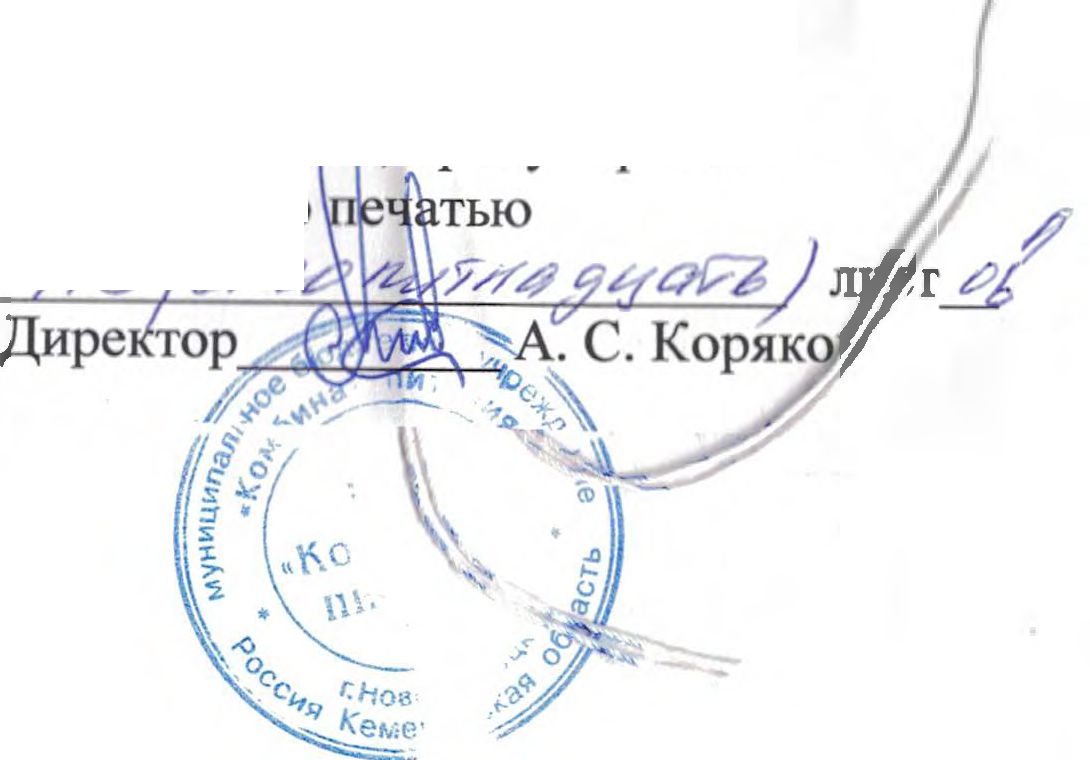 МБУ «Комбинат питания» Прошнуровать, пронумерованоИ скреплено№Наименование отдельныхДополнительные требования к участникамИнформация и документы,п\пвидов товаров, работ, услуг,закупкиподтверждающиеявляющихся объектомсоответствие участниковзакупкизакупки дополнительнымтребованиям№п/пКод всоответствии с Общероссийским классификаторо м продукции повидамэкономическойдеятельности(ОКПД2)Наименование товараМаксима льный срок оплаты, дней с датыприемки1.01.11.71Фасоль сушеная602.01.11.74.110Зерно чечевицы603.01.11.75.110Зерно гороха604.01.11.94.120Семена кунжута для переработки605.01.11.99.120Семена масличного мака606.01.13.12.120Капуста белокочанная607.01.13.12.150Капуста пекинская608.01.13.32.000Огурцы609.01.13.33.000Баклажаны6010.01.13.34.000Томаты (помидоры)6011.01.13.39.110Кабачки6012.01.13.41.110Морковь столовая6013.01.13.42.000Чеснок6014.01.13.43.110Лук репчатый6015.01.13.49.110Свекла столовая6016.01.13.51.120Картофель столовый поздний6017.01.21.11.000Виноград свежий столовых сортов6018.01.21.12.110Виноград свежий кишмишных сортов6019.01.21.12.120Виноград свежий прочих сортов, не включенный в другие группировки6020.01.22.12.000Бананы6021.01.23.12.000Лимоны и лаймы6022.01.23.13.000Апельсины6023.01.23.14.000Мандарины, включая танжерины, клементины и аналогичные гибриды цитрусовых культур6024.01.24.10.000Яблоки6025.01.24.21.000Груши6026.01.24.27.000Сливы6027.01.25.35.000Орехи грецкие6028.01.26.11.000Оливки столовые6029.01.26.20.000Орехи кокосовые6030.01.26.90.000Плоды масличных культур прочие6031.01.25.31.000Миндаль6032.01.47.21.000Яйца куриные в скорлупе свежие6033.01.49.21.110Мед натуральный пчелиный6034.02.30.40.120Ягоды дикорастущие6035.03.11.42.150Кальмары6036.10.11.31.110Говядина замороженная6037.10.11.31.130Говядина и телятина замороженные для детского питания6038.10.11.31.140Субпродукты пищевые крупного рогатого скота замороженные6039.10.11.32.110Свинина замороженная6040.10.12.20.110Мясо кур, в том числе цыплят (включая цыплят - бройлеров) замороженное6041.10.12.20.120Мясо индеек, в том числе индюшат замороженное6042.10.12.40.121Субпродукты кур (включая цыплят и цыплят-бройлеров) пищевые замороженные6043.10.13.14.110Изделия колбасные вареные, в том числе фаршированные мясные6044.10.13.14.111Колбасы (колбаски) вареные мясные6045.10.13.14.112Сосиски мясные6046.10.13.14.113Сардельки мясны6047.10.13.14.114Шпикачки мясные6048.10.13.14.411Колбасы (колбаски) полукопченые мясные6049.10.13.14.612Продукты из мяса свиные6050.10.13.14.718Полуфабрикаты мясные в тесте замороженные51.10.13.15.110Консервы мясные6052.10.13.15.111Консервы кусковые мясные6053.10.13.15.112Консервы рубленые мясные6054.10.20.11.110Филе рыбное свежее или охлажденное6055.10.20.11.111Филе пресноводной рыбы свежее или охлажденное6056.10.20.11.112Филе морской рыбы свежее или охлажденное6057.10.20.13.122Рыба морская мороженая (кроме сельди)6058.10.20.14.120Филе морской рыбы мороженое6059.10.20.21.000Филе рыбное вяленое, соленое или в рассоле, кроме копченого6060.10.20.23.122Сельдь соленая или в рассоле6061.10.20.25.111Консервы рыбные натуральные6062.10.20.25.113Консервы рыбные в масле6063.10.20.26.112Икра лососевых рыб6064.10.20.34.126Консервы из морской капусты6065.10.32.12.120Сок апельсиновый восстановленный6066.10.32.16Сок яблочный6067.10.32.16.110Сок яблочный прямого отжима6068.10.32.16.120Сок яблочный восстановленный6069.10.32.17Смеси фруктовых и (или) овощных соков6070.10.32.17.110Смеси фруктовых соков6071.10.32.17.120Смеси овощных соков6072.10.32.17.130Смеси фруктовых и овощных соков6073.10.32.19.122Соки из овощей восстановленные прочие6074.10.32.22.110Напитки сокосодержащие фруктовые6075.10.32.23.110Морсы76.10.32.29.000Продукция соковая прочая6077.10.39.11.000Овощи (кроме картофеля) и грибы замороженные6078.10.39.15.000Фасоль, консервированная без уксуса или уксусной кислоты (кроме готовых блюд из овощей)6079.10.39.16.000Горох, консервированный без уксуса или уксусной кислоты (кроме готовых блюд из овощей)6080.10.39.17.100Овощи (кроме картофеля), консервированные без уксуса60или уксусной кислоты, прочие (кроме готовых овощных блюд)81.10.39.17.112Паста томатная6082.10.39.17.190Овощи (кроме картофеля), консервированные без уксуса или уксусной кислоты, прочие (кроме готовых овощных блюд), не включенные в другие группировки6083.10.39.2Фрукты и орехи, переработанные и консервированные6084.10.39.21.110Фрукты, свежие или предварительно подвергнутые тепловой обработке, замороженные6085.10.39.21.120Ягоды свежие или предварительно подвергнутые тепловой обработке, замороженные6086.10.39.22Джемы, фруктовые желе, пюре и пасты фруктовые или ореховые6087.10.39.22.110Джемы, желе фруктовые и ягодные6088.10.39.22.120Компоты фруктовые и ягодные6089.10.39.22.140Пюре фруктово-овощные6090.10.39.25.110Фрукты переработанные6091.10.39.25.120Консервы фруктовые6092.10.39.25.131Виноград сушеный (изюм)6093.10.39.25.132Фрукты косточковые сушеные6094.10.39.25.134Смеси сушеных фруктов (сухой компот)6095.10.39.25.139Фрукты сушеные прочие6096.10.41.53.000Масло оливковое и его фракции рафинированные, но не подвергнутые химической модификации6097.10.41.54.000Масло подсолнечное и его фракции рафинированные, но не подвергнутые химической модификации6098.10.42.10.111Маргарин твердый6099.10.42.10.112Маргарин мягкий60100.10.51.11.110Молоко питьевое пастеризованное60101.10.51.11.111Молоко питьевое коровье пастеризованное60102.10.51.11.120Молоко питьевое ультрапастеризованное (ультравысокотемпературно-обработанное)60103.10.51.11.121Молоко питьевое коровье ультрапастеризованное (ультравысокотемпературно-обработанное)60104.10.51.11.129Молоко питьевое ультрапастеризованное (ультравысокотемпературно-обработанное) прочее60105.10.51.12.111Сливки питьевые пастеризованные60106.10.51.12.112Сливки питьевые ультрапастеризованные (ультравысокотемпературно-обработанные)60107.10.51.12.113Сливки питьевые стерилизованные60108.10.51.22.112Молоко сухое цельное, от 26,0% до 41,9% жирности60109.10.51.30.100Масло сливочное60110.10.51.30.110Масло сливочное60111.10.51.30.111Масло сладко-сливочное60112.10.51.30.120Масло сливочное с вкусовыми компонентами60113.10.51.40.120Сыры полутвердые60114.10.51.40.121Сыры полутвердые без вкусовых наполнителей60115.10.51.40.160Сыры рассольные60116.10.51.40.161Сыры рассольные из коровьего молока без вкусовых наполнителей60117.10.51.40.162Сыры рассольные из овечьего молока без вкусовых наполнителей60118.10.51.40.163Сыры рассольные из молока других сельскохозяйственных животных или их смеси без60вкусовых наполнителей119.10.51.40.170Сыры плавленые60120.10.51.40.171Сыры плавленые ломтевые без вкусовых наполнителей60121.10.51.40.179Сыры плавленые прочие60122.10.51.40.300Творог60123.10.51.40.312Творог (кроме зерненого и произведенного с использованием ультрафильтрации и сепарирования) без вкусовых компонентов от 2% до 3,8% жирности60124.10.51.40.313Творог (кроме зерненого и произведенного с использованием ультрафильтрации и сепарирования) без вкусовых компонентов от 4% до 11% жирности60125.10.51.51.110Молоко сгущенное (концентрированное)60126.10.51.51.111Молоко сгущенное (концентрированное) стерилизованное60127.10.51.51.112Молоко сгущенное (концентрированное) пастеризованное60128.10.51.51.113Молоко сгущенное (концентрированное) с сахаром60129.10.51.51.130Сливки сгущенные (концентрированные)60130.10.51.51.131Сливки сгущенные (концентрированные) стерилизованные60131.10.51.51.132Сливки сгущенные (концентрированные) с сахаром60132.10.51.52.100Продукты кисломолочные (кроме сметаны)60133.10.51.52.110Йогурт60134.10.51.52.111Йогурт без вкусовых компонентов60135.10.51.52.112Йогурт с вкусовыми компонентами60136.10.51.52.120Ацидофилин60137.10.51.52.130Ряженка и варенец60138.10.51.52.140Кефир60139.10.51.52.150Простокваша, в том числе мечниковская60140.10.51.52.190Продукты кисломолочные прочие (кроме сметаны), не включенные в другие группировки60141.10.51.52.200Сметана60142.10.51.52.210Сметана без вкусовых компонентов60143.10.51.52.211Сметана от 10,0% до 17,0% жирности60144.10.51.56.120Напитки молочные60145.10.51.56.130Желе, муссы, кремы, суфле, кисели, коктейли на основе молока и молочных продуктов60146.10.51.56.140Продукты сливочные60147.10.51.56.141Напитки, коктейли, кисели сливочные60148.10.51.56.150Продукты на основе творога60149.10.51.56.151Масса творожная60150.10.51.56.152Сырки творожные60151.10.51.56.153Продукты творожные, термически обработанные60152.10.51.56.310Напитки, коктейли, кисели молокосодержащие. Напитки, коктейли, кисели молокосодержащие с заменителем молочного жира60153.10.51.56.311Напитки, коктейли, кисели молокосодержащие60154.10.51.56.312Напитки, коктейли, кисели молокосодержащие с заменителем молочного жира60155.10.51.56.320Творожные и сметанные продукты, желе, соусы, кремы, пудинги, муссы, пасты, суфле молокосодержащие. Желе, соусы, кремы, пудинги, муссы, пасты, суфле молокосодержащие с заменителем молочного жира60156.10.51.56.321Творожные и сметанные продукты, желе, соусы, кремы,60пудинги, муссы, пасты, суфле молокосодержащие157.10.51.56.322Желе, соусы, кремы, пудинги, муссы, пасты, суфле молокосодержащие с заменителем молочного жира60158.10.51.56.330Консервы и продукты сухие, сублимационной сушки молокосодержащие. Консервы и продукты сухие, сублимационной сушки молокосодержащие с заменителем молочного жира60159.10.61.12Рис полуобрушенный или полностью обрушенный, или дробленый60160.10.61.12.000Рис полуобрушенный или полностью обрушенный, или дробленый60161.10.61.21Мука пшеничная и пшенично-ржаная60162.10.61.21.110Мука пшеничная60163.10.61.21.111Мука пшеничная сорта "Экстра"60164.10.61.21.113Мука пшеничная хлебопекарная высшего сорта60165.10.61.21.114Мука пшеничная хлебопекарная первого сорта60166.10.61.21.115Мука пшеничная хлебопекарная второго сорта60167.10.61.22.110Мука ржаная60168.10.61.22.111Мука ржаная сеяная60169.10.61.22.112Мука ржаная обдирная60170.10.61.22.113Мука ржаная обойная60171.10.61.31.110Крупа из пшеницы60172.10.61.31.111Крупа манная60173.10.61.31.119Крупа из пшеницы прочая60174.10.61.32.111Крупа овсяная60175.10.61.32.113Крупа гречневая60176.10.61.32.114Пшено60177.10.61.32.115Крупа ячневая60178.10.61.32.116Крупа перловая60179.10.61.32.117Крупа кукурузная60180.10.61.32.119Крупа из прочих зерновых культур60181.10.61.33.130Продукты из зерна хлебных злаков или зерновых продуктов готовые взорванные или обжаренные60182.10.61.33.140Продукты из зерновых хлопьев готовые взорванные или необжаренные или их смесей с обжаренными зерновыми хлопьями60183.10.62.11.111Крахмал картофельный60184.10.71.11.100Хлеб и хлебобулочные изделия недлительного хранения60185.10.71.11.110Хлеб недлительного хранения60186.10.71.11.111Хлеб недлительного хранения из пшеничной муки60187.10.71.11.112Хлеб недлительного хранения из ржаной и смеси ржаной и пшеничной муки60188.10.71.11.119Хлеб недлительного хранения прочий60189.10.71.11.120Булочные изделия недлительного хранения60190.10.71.11.121Булочные изделия из пшеничной муки60191.10.71.11.122Булочные изделия из ржаной и смеси ржаной и пшеничной муки60192.10.71.11.129Булочные изделия недлительного хранения прочие60193.10.71.11.130Изделия хлебобулочные сдобные60194.10.71.11.140Изделия хлебобулочные слоеные60195.10.71.11.160Хлебобулочные изделия с зерновыми продуктами60196.10.71.11.170Изделия хлебобулочные специализированные, в том числе диетические, а также обогащенные60микронутриентами197.10.72.11.110Изделия хлебобулочные бараночные60198.10.72.11.120Изделия хлебобулочные сухарные60199.10.72.11.130Хрустящие хлебцы60200.10.72.11.150Соломка и хлебные палочки60201.10.72.11.190Хлебобулочные изделия пониженной влажности прочие60202.10.72.12.112Пряники60203.10.72.12.114Кексы60204.10.72.12.115Рулеты60205.10.72.12.120Печенье сладкое60206.10.72.12.130Вафли и облатки вафельные60207.10.72.12.140Печенье сухое (галеты и крекеры)60208.10.72.12.150Изделия мучные кондитерские длительного хранения прочие60209.10.72.12.160Торты и пирожные длительного хранения60210.10.72.19.140Полуфабрикаты хлебобулочные замороженные60211.10.73.11.110Макароны60212.10.73.11.120Вермишель60213.10.73.11.130Лапша60214.10.73.11.140Изделия макаронные фигурные60215.10.73.11.150Рожки60216.10.73.11.160Перья60217.10.73.11.190Изделия макаронные прочие60218.10.73.12Кускус60219.10.73.12.000Кускус60220.10,81Сахар60221.10.82.13.000Порошок какао без добавок сахара или других подслащивающих веществ60222.10.82.21.120Глазурь шоколадная60223.10.82.21.190Продукты пищевые прочие, содержащие какао (кроме подслащенного какао-порошка), в неупакованном виде60224.10.82.22Шоколад и пищевые продукты, содержащие какао (кроме подслащенного какао-порошка), в упакованном виде60225.10.82.22.110Шоколад в упакованном виде60226.10.82.22.111Шоколад обыкновенный в упакованном виде60227.10.82.22.112Шоколад молочный в упакованном виде60228.10.82.22.113Шоколад десертный в упакованном виде60229.10.82.22.114Шоколад пористый в упакованном виде60230.10.82.22.119Шоколад в упакованном виде прочий, не включенный в другие группировки60231.10.82.22.120Изделия шоколадные60232.10.82.22.121Изделия шоколадные с начинкой60233.10.82.22.122Изделия шоколадные без начинки60234.10.82.22.130Конфеты шоколадные60235.10.82.22.132Конфеты шоколадные с начинкой между слоями вафель60236.10.82.22.133Конфеты шоколадные с молочными и фруктовыми корпусами60237.10.82.22.134Конфеты шоколадные с марципановыми, ореховыми и пралиновыми корпусами60238.10.82.22.136Конфеты шоколадные без начинки60239.10.82.22.139Конфеты шоколадные, не включенные в другие группировки, прочие60240.10.82.22.140Конфеты, глазированные шоколадной и шоколадно-60молочной глазурью241.10.82.22.141Конфеты, глазированные шоколадной и шоколадномолочной глазурью, с помадным корпусом60242.10.82.22.143Конфеты, глазированные шоколадной и шоколадномолочной глазурью, с кремовыми и сбивными корпусами60243.10.82.22.144Конфеты, глазированные шоколадной и шоколадномолочной глазурью, с начинками между слоями вафель60244.10.82.22.145Конфеты, глазированные шоколадной и шоколадномолочной глазурью, с марципановыми, ореховыми и пралиновыми корпусами60245.10.82.22.147Конфеты, глазированные шоколадной и шоколадномолочной глазурью, с комбинированными корпусами и шоколадными слоями60246.10.82.22.148Плоды, фрукты, ягоды, цукаты, глазированные шоколадной и шоколадно-молочной глазурью60247.10.82.22.149Конфеты, глазированные шоколадной и шоколадномолочной глазурью прочие, не включенные в другие группировки60248.10.82.22.190Продукты пищевые прочие, содержащие какао (кроме подслащенного какао-порошка), в упакованном виде60249.10.82.23Изделия кондитерские сахаристые (включая белый шоколад), не содержащие какао60250.10.82.23.110Шоколад белый60251.10.82.23.130Драже60252.10.82.23.131Драже с желейным и желейно-фруктовым корпусом60253.10.82.23.134Драже сахарное (без отделяемого от накатки корпуса)60254.10.82.23.135Драже с пралиновыми, марципановыми корпусами и корпусом из ядра ореха и зерновое60255.10.82.23.137Драже с помадным корпусом60256.10.82.23.170Мармелад60257.10.82.23.171Мармелад фруктово-ягодный60258.10.82.23.172Мармелад желейный60259.10.82.23.173Мармелад жевательный60260.10.82.23.180Пастила60261.10.82.23.210Зефир60262.10.82.23.220Сладости восточные60263.10.82.23.230Лукумы60264.10.82.23.290Изделия кондитерские сахаристые прочие, не включенные в другие группировки60265.10.82.24Фрукты, орехи, кожура фруктов и прочие части растений засахаренные60266.10.82.24.110Фрукты засахаренные60267.10.82.24.120Орехи засахаренные60268.10.82.24.190Кожура фруктов и части растений засахаренные прочие60269.10.83.11.110Кофе без кофеина60270.10.83.13.120Чай черный (ферментированный) в упаковках массой не более 3 кг60271.10.83.13.130Чай частично ферментированный в упаковках массой не более 3 кг60272.10.84.12.110Соус соевый60273.10.84.12.130Майонезы60274.10.84.12.150Приправы и пряности смешанные60275.10.84.23.164Лист лавровый обработанный60276.10.84.23.165Карри обработанное60277.10.84.23.170Смеси обработанных пряностей60278.10.84.23.190Пряности обработанные прочие60279.10.84.30Соль пищевая60280.10.84.30.130Соль пищевая поваренная йодированная60281.10.84.30.140Соль пищевая молотая60282.10.86.10.230Соки, нектары, напитки сокосодержащие овощные и овощефруктовые для детского питания60283.10.86.10.231Соки овощные и овощефруктовые для детского питания60284.10.86.10.243Соки фруктовые и фруктово-овощные для детского питания60285.10.86.10.247Морсы для детского питания60286.10.86.10.300Вода питьевая, напитки безалкогольные для детского питания60287.10.86.10.310Вода питьевая для детского питания60288.10.86.10.610Изделия колбасные вареные для детского питания60289.10.86.10.611Колбасы вареные для детского питания60290.10.86.10.612Сосиски (колбаски) вареные для детского питания60291.10.86.10.613Сардельки вареные для детского питания60292.10.86.10.620Изделия колбасные полукопченые для детского питания60293.10,89Продукты пищевые прочие, не включенные в другие группировки60294.10.89.13.111Дрожжи хлебопекарные прессованные60295.10.89.13.112Дрожжи хлебопекарные сушеные60296.10.89.19.231Кисели на плодово-ягодной основе (сухой кисель)60297.10.89.19.236Коктейли60298.10.89.19.290Продукты пищевые прочие, не включенные в другие группировки60299.11.07.11.121Воды природные питьевые упакованные негазированные60300.11.07.19.140Сиропы60301.11.07.19.150Концентраты напитков60302.11.07.19.190Напитки безалкогольные прочие, не включенные в другие группировки60303.13.20.31Ткани из синтетических и искусственных комплексных нитей60304.13.92Изделия текстильные готовые (кроме одежды)60305.14.12Спецодежда60306.17.12Бумага и картон60307.19.20Нефтепродукты60308.20.13Вещества химические неорганические основные прочие60309.20.14Вещества химические органические основные прочие60310.20.20Пестициды и агрохимические продукты прочие60311.20.41Мыло и моющие средства, чистящие и полирующие средства60312.22.19Изделия из резины прочие60313.22.29Изделия пластмассовые прочие60314.23.13Стекло полое60315.25.99Металлоизделия готовые прочие, не включенные в другие группировки60316.27.51Приборы бытовые электрические60317.29.32Комплектующие и принадлежности для автотранспортных средств прочие60318.31.01Мебель для офисов и предприятий торговли60319.32.99Изделия готовые прочие, не включенные в другие60группировки320.36.00Вода природная; услуги по очистке воды и водоснабжению60321.63.99Услуги информационные прочие, не включенные в другие группировки60322.71.20Услуги в области технических испытаний, исследований, анализа и сертификации60323.86.21Услуги в области общей врачебной практики60324.95.22Услуги по ремонту бытовых приборов, домашнего и садового инвентаря60№Классификация по ОКПД 2Наименование товаров, работ, услуг1.01.11Культуры зерновые (кроме риса), зернобобовые, семена масличных культур2.01.13Овощи и культуры бахчевые, корнеплоды и клубнеплоды3.01.22Фрукты тропические и субтропические4.01.23Плоды цитрусовых культур5.01.24Плоды семечковых и косточковых культур6.01.47.21Яйца куриные в скорлупе свежие7.10.20.1Продукция из рыбы свежая, охлажденная или мороженая8.10.39.25.130Фрукты сушеные9.10.41.5Масла растительные и их фракции рафинированные, но не подвергнутые химической модификации10.10.61Продукция мукомольно-крупяного производства11.10.73.11Изделия макаронные и аналогичные мучные изделия12.10.86.10.243Соки фруктовые и фруктово-овощные для детского питания